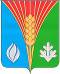 СОВЕТ ДЕПУТАТОВМуниципальное образование сельское поселениеАндреевский сельсовет Курманаевского района Оренбургской области(третьего созыва)РЕШЕНИЕ26 декабря 2023                         с . Андреевка                                             №18О бюджете муниципального образования Андреевский сельсовет на 2024 год и плановый период 2025-2026 годовНа основании статьи 12, статьи 132 Конституции Российской Федерации, статьи 9 Бюджетного кодекса РОССИЙСКОЙ ФЕДЕРАЦИИ, статьи 35 Федерального закона № 131-ФЗ от 6 октября 2003 г. «Об общих принципах организации местного самоуправления в Российской Федерации», в соответствии со статьи  42 Устава муниципального образования Андреевский сельсовет Курманаевского района, Положения о бюджетном процессе в муниципальном образовании Андреевский сельсовет, утвержденного решением Совета депутатов муниципального образования Андреевский сельсовет Курманаевского района Оренбургской области от 16октября 2019 года № 45, Совет депутатов РЕШИЛ:Статья 11. Утвердить основные характеристики бюджета муниципального образования на 2024 год в размерах:1) прогнозируемый общий объем доходов – 11740,774тысяч рублей;2) общий объем расходов – 11740,774тысяч рублей;3) дефицит – 0,0тысяч рублей;4) верхний предел муниципальноговнутреннегодолга муниципального образования на 1 января 2025 года – 0,0тысяч рублей, в том числе верхний предел долга по муниципальным гарантиям –0,0тысяч рублей.2. Утвердить основные характеристики бюджета муниципального образования на 2025 и 2026 годы в размерах:1) прогнозируемый общий объем доходов на 2025 год – 9290,000тысяч рублей, на 2026 год – 9487,400тысяч рублей;2) общий объем расходов на 2025 год – 9290,000тысяч рублей, в том числе условно утвержденные расходы – 228тысяч рублей, на 2026 год – 9487,400тысяч рублей, в том числе условно утвержденные расходы – 465тысяч рублей;3) дефицит на 2025 год – 0,0 тысяч рублей, на 2026 год – 0,0  тысяч рублей;4) верхний предел муниципальноговнутреннегодолга муниципального образования на 1 января 2026 года – 0,0тысяч рублей, на 1 января 2027 года – 0,0тысяч рублей, в том числе верхний предел долга по муниципальным гарантиям на 1 января 2026 года – 0,0тысяч рублей, на 1 января 2027 года – 0,0 тысяч рублей.Статья 2.Учесть поступление доходов в бюджет поселения по кодам видов доходов, подвидов доходов на 2024 год и на плановый период 2025 и 2026 годов согласно приложению 1 к настоящему Решению.Статья 3.Утвердить распределение бюджетных ассигнований бюджета поселения по разделам и подразделам классификации расходов бюджета поселения на 2024 год и на плановый период 2025 и 2026 годов согласно приложению 2 к настоящему Решению.Статья 4.Утвердить ведомственную структуру расходов бюджета поселения на 2024 год и на плановый период 2025 и 2026 годов согласно приложению 3 к настоящему Решению.Статья 5.Утвердить распределение бюджетных ассигнований бюджета поселения по разделам, подразделам, целевым статьям (муниципальным программам Андреевского сельсовета и непрограммным направлениям деятельности), группам и подгруппам видов расходов классификации расходов на 2024 год и на плановый период 2025 и 2026 годов согласно приложению 4 к настоящему Решению.Статья 6.Утвердить распределение бюджетных ассигнований бюджета поселения по целевым статьям (муниципальным программам Андреевского сельсовета и непрограммным направлениям деятельности), разделам, подразделам, группам и подгруппам видов расходов классификации расходов на 2024 год и на плановый период 2025 и 2026 годов согласно приложению 5 к настоящему Решению.Статья 7.Установить следующие дополнительные основания для внесения изменений в сводную бюджетную роспись без внесения изменений в настоящее Решение:перераспределение бюджетных ассигнований, предусмотренных главному распорядителю средств бюджета поселения, между направлениями расходов в пределах общего объема бюджетных ассигнований программной (непрограммной) статьи кода целевой статьи расходов, видами расходов в целях исполнения обязательств бюджета поселения;увеличение расходов бюджета поселения на фактически поступающие в  бюджет поселения средства в случае и порядке, установленных пунктом 5 статьи 242 Бюджетного кодекса Российской Федерации;перераспределение бюджетных ассигнований, предусмотренных главному распорядителю бюджетных средств, в размере, необходимом для исполнения обязательств, предусмотренных заключенными соглашениями о предоставлении межбюджетных трансфертов бюджету поселения и (или) нормативными правовыми актами Оренбургской области, устанавливающими правила предоставления межбюджетных трансфертов;увеличение бюджетных ассигнований главному распорядителюбюджетных средств сверх объемов, утвержденных настоящим Решением, за счет поступающих из областного бюджета межбюджетных трансфертов, не имеющих целевого характера, в целях реализации региональных проектов, направленных на достижение целей и решение задач национальных и федеральных проектов, приоритетных проектов, муниципальных программ администрации Андреевского сельсовета и непрограммных мероприятий; увеличение бюджетных ассигнований в случае поступления (выделения) субсидий, субвенций, иных межбюджетных трансфертов и безвозмездных поступлений от юридических лиц, имеющих целевое назначение, сверх объемов, утвержденных настоящим Решением;перераспределение бюджетных ассигнований, предусмотренных на реализацию муниципальной программы администрации Андреевского сельсовета, непрограммных мероприятий, по разделам (подразделам), видам расходов в целях исполнения обязательств местного бюджета;перераспределение бюджетных ассигнований, предусмотренных главному распорядителю средств бюджета поселения, связанных с изменениями бюджетной классификации, а также между видами расходов в пределах общего объема бюджетных ассигнований по целевой статье расходов классификации расходов бюджетов;увеличение (уменьшение) бюджетных ассигнований по расходам на дорожное хозяйство исходя из уточненного прогноза поступлений доходов, образующих дорожный фонд бюджета поселенияв соответствии с Решением Совета депутатов №34 от 17апреля2014 «О создании дорожногофонда муниципального образования Андреевский сельсовет Курманаевского района Оренбургской области», не использованных на начало финансового года, а также перераспределение бюджетных ассигнований по расходам на дорожное хозяйство между целевыми статьями и видами расходов в пределах общего объема дорожного фонда в целях исполнения обязательств бюджета поселения.Статья 8.Утвердить источники внутреннего финансирования дефицита бюджета поселения на 2024 год и на плановый период 2025 и 2026 годов согласно приложению 6 к настоящему Решению.Статья 9.1. Утвердить общий объем бюджетных ассигнований на исполнение публичных нормативных обязательств на 2024 год в сумме 215,3тысяч рублей, на 2025 год –215,3тысяч рублей и на 2026 год – 215,3тысяч рублей.2. Утвердить распределение бюджетных ассигнований на исполнение публичных нормативных обязательств муниципального образования Андреевский сельсовет на 2024 год и на плановый период 2025 - 2026 годов согласно приложению 7 к настоящему Решению.Статья 10.1.Утвердить программу муниципальных внутренних заимствований Андреевский сельсовет на 2024 год и на плановый период 2025 и 2026 годов согласно приложению 8 к настоящему Решению.2.Расходы на обслуживание муниципального внутреннего долга на 2024 год – 0 тысяч рублей, на 2025 год – 0 тысяч рублей и на 2026 год – 0 тысяч рублей.3.Установить предельный объем муниципального долга муниципального образования Андреевский сельсовет на 2024 год в сумме 0 тысяч рублей, на 2025 год – 0 тысяч рублей, на 2026 год – 0 тысяч рублей.Статья 11.1.Предоставление муниципальных гарантий на 2024 год и на плановый период 2025 и 2026 годов не предусматривается.2.Бюджетные ассигнования на возможное исполнение муниципальных гарантий по гарантийным случаям на 2024 год и на плановый период 2025 и 2026 годов не предусматриваются.Статья 12.1. Установить, что в случае изменения в 2024 году состава и (или) функций главных администраторов консолидированного бюджета или главных администраторов источников финансирования дефицита бюджета поселения Финансовый отдел администрации Курманаевского района вправе вносить соответствующие изменения в перечень главных администраторов доходов и перечень главных администраторов источников финансирования дефицита бюджета поселения, а также в состав закрепленных за ними кодов классификации доходов бюджетов или классификации источников финансирования дефицитов бюджетов с последующим внесением изменений в настоящее Решение.2. Установить следующие дополнительные основания для внесения изменений в сводную бюджетную роспись без внесения изменений в настоящее Решение:Перераспределение бюджетных ассигнований, предусмотренных главному распорядителю средств бюджета поселения, между видами расходов и (или) направлениями расходов целевой статьи расходов в пределах общего объема бюджетных ассигнований по основному мероприятию целевой статьи расходов соответствующего раздела, подраздела классификации расходов бюджетов.Статья 13.Утвердить объем межбюджетных трансфертов перечисляемые в бюджет поселения на осуществление части полномочий по решению вопросов местного значения в соответствии с заключенными соглашениями на 2024 год в сумме 1887 тысяч рублей, на 2025 год в сумме 1887,0тысячрублей, на 2026 год в сумме 1887 тысяч рублей.Статья 14.        Утвердить методику расчета объема межбюджетных трансфертов, передаваемых из бюджета муниципального образования Андреевский сельсовет бюджету муниципального районана осуществление части полномочий в области ведения бюджетного учета, согласно Приложению № 10 к решению.Статья 15.Утвердить методику расчета объема межбюджетных трансфертов, передаваемых из бюджета поселения бюджету муниципального района на осуществление части полномочий, согласно Приложению № 11 к решению.Статья 16.Утвердить методику расчета объемов межбюджетных трансфертов, передаваемых из бюджета поселения бюджету муниципального района на осуществление части передаваемых полномочий в области культуры и библиотечного обслуживания, согласно Приложению № 12 к решению.Статья 17.Утвердить объем бюджетных ассигнований дорожного фонда муниципального образования Андреевский сельсовет на 2024 год в размере 3 113,174тысяч рублей, на 2025  год - в размере 1278тысяч рублей, на 2026 год – в размере 1327тысяч рублей.Статья 18.Утвердить основные параметры первоочередных расходов бюджета муниципального образования Андреевский сельсовет на 2024 год: расходы на оплату труда с начислениями в сумме 2907,3,00тысяч рублей, оплату коммунальных услуг в сумме 520,00 тысяч рублей.Утвердить распределение бюджетных ассигнований на первоочередные расходы бюджета на 2024 год, согласно приложению № 13 к настоящему решению.Статья 19.Установить, что кассовое обслуживание исполнения бюджета поселения осуществляется финансовым отделом администрации Курманаевского района с использованием лицевых счетов по учету бюджетных средств, открытых в финансовом отделе администрации Курманаевского района в соответствии с законодательством Российской Федерации, Оренбургской области, муниципальными правовыми актами муниципального образования Андреевский сельсовет, на основании соглашения.Статья 20.Направить  данное решение для подписания главе муниципального образования Андреевский сельсовет Курманаевского района   Алимкиной Л.Г.Контроль за исполнением  решения  возложить  на постоянную комиссию  по вопросам  бюджетной, налоговой, финансовой  политики, собственности и экономическим  вопросам  (председатель Волобуев С.И.).Настоящее Решение  вступает в силу после  его официального         опубликования в местном печатном органе «Вестник», но не ранее  01 января 2024 года.Председатель  Совета депутатов муниципального образованияАндреевский сельсовет                                                                С.И. ВолобуевГлава муниципального образования                Л.Г. АлимкинаРазослано: в дело, прокурору, Счетной палате.Приложение № 1к решению Совета депутатов муниципального образования Андреевский сельсоветКурманаевского районаот   26.12.2023 №18Поступление доходов в местный бюджет по кодам видов доходов, подвидов доходов, классификации  операций сектора государственного управления, относящихся к доходам бюджета на 2024 год и на плановый период 2025 и 2026 годов.(в тысяч руб.)Приложение № 2к решению Совета депутатов муниципального образования Андреевский сельсоветКурманаевского районаот   26.12.2023 №18Распределение бюджетных ассигнований бюджета поселения по разделам и подразделам классификации расходов бюджета на 2023год и на плановый период 2024 и 2025 годы(в тысяч руб.)Приложение № 3к решению Совета депутатов муниципального образования Андреевский сельсоветКурманаевского районаот 26.12.2023№18Распределение бюджетных ассигнований бюджета поселения по разделам, подразделам, целевым статьям (муниципальным  программам и непрограммным направлениям деятельности), группам и подгруппам видов расходов классификации расходов на 2024 год и на плановый период 2025 и 2026 годовПриложение № 4к решению Совета депутатов муниципального образования Андреевский сельсоветКурманаевского районаот 26.12.2023 №18Распределение бюджетных ассигнований бюджета поселения по целевым статьям, разделам, подразделам, видам расходов классификации расходов на 2024 год и на плановый период 2025-2026 годовПриложение № 5к решению Совета депутатов муниципального образования Андреевский сельсоветКурманаевского районаот 26.12.2023 №18Распределение бюджетных ассигнований  бюджета  поселения по  целевым статьям (муниципальным программам Андреевского сельсовета и непрограммным  направлениям деятельности), разделам, подразделам группам и подгруппам видов расходов классификации расходов на 2024 и плановый период 2025-2026 годовруб.Приложение № 6к решению Совета депутатов муниципального образования Андреевский сельсоветКурманаевского районаот 26.12.2023 №18Источники внутреннего финансирования дефицита бюджета поселения на 2024 год и плановый период 2025 -2026 гг.(в тысячруб.)Приложение № 7к решению Совета депутатов муниципального образования Андреевский сельсоветКурманаевского районаот 26.12.2023 №18(в тысячруб.)	Приложение № 8к решению Совета депутатов муниципального образования Андреевский сельсоветКурманаевского районаот 26.12.2023 №18ПРОГРАММАМУНИЦИПАЛЬНЫХ ВНУТРЕННИХ ЗАИМСТВОВАНИЙ БЮДЖЕТА ПОСЕЛЕНИЯ НА 2024 ГОД И НА ПЛАНОВЫЙ ПЕРИОД 2025 И 2026 ГОДОВ                                                                                                                                                                                                                               (тысяч рублей) Приложение № 9к решению Совета депутатов муниципального образования Андреевский сельсоветКурманаевского районаот 26.12.2023 №18ПЕРЕЧЕНЬглавных администраторов расходов местного бюджета на 2024 год и плановый период 2025-2026 г  Приложение № 10к решению Совета депутатов муниципального образования Андреевский сельсоветКурманаевского районаот 26.12.2023 №18Методика расчета объема межбюджетных трансфертов, передаваемых из бюджета муниципального образования Андреевский сельсовет бюджету муниципального района на осуществление части полномочий в области ведения бюджетного учетаНастоящая Методика определяет расчет объема межбюджетных трансфертов, предоставляемых бюджету муниципального образования Курманаевский район из бюджета муниципального образования Андреевский сельсовет Курманаевского района на осуществление переданных полномочий в 2024:-ведение бюджетного учета, составление бюджетной отчетности, составления и представление отчетности в налоговые органы, внебюджетные фонды, органы статистики, обеспечение подготовки документов, материалов, расчетов, необходимых для осуществления планирования (исполнения) расходов местного бюджета.Размер межбюджетного трансферта, передаваемого поселением в бюджет муниципального образования Курманаевский район на исполнение переданных полномочий, определяется в рублях Российской Федерации, рассчитывается по формуле:Сi = ФОТ + Н, гдеСi – размер межбюджетного трансферта, передаваемого поселением в бюджет муниципального образования Курманаевский район на исполнение переданных полномочий;ФОТ – годовой фонд оплаты труда с начислениями;Н – расходы на обеспечение деятельности переданных полномочий (материально-техническое обеспечение), которые исчисляются в размере 23,2 процентов от годового фонда оплаты труда с учетом начислений.При формировании фонда оплаты труда предусматриваются следующие средства для выплаты (в расчете на год):должностной оклад (в расчете на год)-12ежемесячная надбавка к должностному окладу за выслугу лет – в размере 2 должностных окладов;ежемесячная надбавка к должностному окладу за особые условия муниципальной службы в размере 2,5 должностных окладов;единовременная выплата к отпуску в размере 2 должностных окладов;       премия за выполнение особо важных и сложных заданий – в размере 2 должностных окладов;ежемесячное денежное поощрение – в размере 4,164 должностных окладов;Фонд оплаты труда формируется за счет средств на выплату районного коэффициента.Расчет объема межбюджетных трансфертов, предоставляемых бюджету муниципального образования Курманаевский район из бюджета муниципального образования Андреевский сельсовет Курманаевского района на осуществление переданных полномочий в 2023г.Сi=ФОТ+Н, где Сi – размер межбюджетного трансферта, передаваемого поселением в бюджет муниципального образования Курманаевский район на исполнение переданных полномочий;ФОТ – годовой фонд оплаты труда с начислениями;Н – расходы на обеспечение деятельности переданных полномочий (материально-техническое обеспечение), которые исчисляются в размере 23,2 процентов от годового фонда оплаты труда с учетом начислений.При формировании фонда оплаты труда предусматриваются следующие средства для выплаты (в расчете на год):должностной оклад (в расчете на год) 16600,00*12=199200,00;ежемесячная надбавка к должностному окладу за выслугу лет – в размере 2 должностных окладов 16600,00*2=33200,00;ежемесячная надбавка к должностному окладу за особые условия муниципальной службы в размере 2,5должностных окладов  16600,00*2,5=41500;единовременная выплата к отпуску  в размере 2 должностных окладов ;16600,00*2=33200,00;       премия за выполнение особо важных и сложных заданий – в размере 2 должностных окладов;16600,00*2=33200,00;ежемесячное денежное поощрение – в размере  4,164 должностных окладов; 16600*4,164=69122,4;Фонд оплаты труда формируется за счет средств на выплату районного коэффициента.(199200,00+33200+41500,00+33200,00+33200,00+69122,4)=409422,40Фонд оплаты труда формируется с учетом районного коэффициента.359850+15%=470835,76ФОТ – годовой фонд оплаты труда с начислениями (округление до тысяч)ФОТ- 470835,76+30,2%= 613000,00 рублей.Н – расходы на обеспечение деятельности переданных полномочий (материально-техническое обеспечение), которые исчисляются в размере 23,2процентов от годового фонда оплаты труда с учетом начислений. (округление до тысяч)Н= 613000*12,7%=78000,00 рублей.Сi – размер межбюджетного трансферта, передаваемого поселением в бюджет муниципального образования Курманаевский район на исполнение переданных полномочий;Сi=613000,00+78000,00=691000,00 рублей.Приложение № 11к решению Совета депутатов муниципального образования Андреевский сельсоветКурманаевского районаот 26.12.2023 №18Методика расчета объема межбюджетных трансфертов, передаваемых из бюджета поселения бюджету муниципального района на осуществление части полномочий Настоящая Методика определяет расчет объема межбюджетных трансфертов,  предоставляемых бюджету муниципального образования Курманаевский район из бюджета муниципального образования Андреевский сельсовет Курманаевского района на осуществление переданных полномочий в 2024-2026гг.:- составление, исполнение бюджета поселения, осуществление контроля за исполнением данного бюджета;- утверждение подготовленной на основе генеральных планов поселения документации по планировке территории, выдача разрешений на строительство (за исключением случаев, предусмотренных Градостроительным кодексом Российской Федерации, иными федеральными законами), разрешений на ввод объектов в эксплуатацию при осуществлении строительства, реконструкции объектов капитального строительства, расположенных на территории поселения;- организация и осуществление мероприятий по территориальной и гражданской обороне, защите населения и территории поселения от чрезвычайных ситуаций природного и техногенного характера;- создание условий для развития малого и среднего предпринимательства;- организация и осуществление мероприятий по работе с детьми и молодежью в поселении.Размер межбюджетного трансферта, передаваемого поселением в бюджет муниципального образования Курманаевский район на исполнение переданных полномочий, определяется в рублях Российской Федерации, рассчитывается по формуле:Сi = ФОТ / Н * Нi, гдеСi – размер межбюджетного трансферта, передаваемого поселением в бюджет муниципального образования Курманаевский район на исполнение переданных полномочий;I – соответствующее муниципальное поселение;ФОТ – годовой фонд оплаты труда с начислениями;Н – численность населения района по данным статистического учета применяемого для планирования бюджета на очередной финансовый год и плановый период;Нi – численность населения одного поселения по данным статистического учета применяемого для планирования бюджета на очередной финансовый год и плановый период;Приложение № 12к решению Совета депутатов муниципального образования Андреевский сельсоветКурманаевского районаот 26.12.2023 №18Методика расчета объемов межбюджетных трансфертов, передаваемых из бюджета поселения бюджету муниципального района на осуществление части передаваемых полномочий в области культуры и библиотечного обслуживания1. Настоящая методика определяет цели предоставления и порядок расчета объемов межбюджетных трансфертов, передаваемых из бюджета муниципального образования Андреевский сельсовет Курманаевского района в бюджет муниципального образования Курманаевский район (далее – межбюджетные трансферты) в случае передачи полномочий в области организации досуга и обеспечения услугами организации культуры и библиотечного обслуживания в 2024-2026 гг.2. Межбюджетные трансферты предоставляются в целях финансового обеспечения деятельности учреждений культуры и библиотечного обслуживания в рамках переданных полномочий муниципального образования Андреевский сельсовет Курманаевского района.3. Объем межбюджетных трансфертов, предоставляемых из бюджета муниципального образования Андреевский сельсовет Курманаевского района в бюджет муниципального образования Курманаевский район, определяются с учетом необходимости обеспечения оплатой труда и начислениями на оплату труда работников учреждений культуры и библиотечного обслуживания, осуществляющих переданные полномочия, их материально-технического обеспечения (в том числе вычислительной и оргтехникой; средствами и услугами связи; коммунальными услугами; оплаты транспортных расходов; командировочных расходов; расходов по содержанию и ремонту имущества; материальных запасов (ГСМ, хозяйственные расходы и др. и иными расходами)).4. Размер межбюджетных трансфертов на осуществление передаваемых полномочий от органов местного самоуправления муниципального образования Андреевский сельсовет Курманаевского района органам местного самоуправления Курманаевского района в области организации досуга жителей и обеспечения услугами организации культуры и библиотечного обслуживания рассчитывается по следующей формуле:RМБТi=SiRМБТi  - размер межбюджетных трансфертов передаваемого полномочия от органов местного самоуправления поселения органам местного самоуправления муниципального района в области организации досуга жителей и обеспечения услугами организаций культуры и библиотечного обслуживания на 12 месяцев очередного финансового года.Si – сумма затрат по смете расходов на исполнение части передаваемых полномочий в области организации досуга жителей и обеспечения услугами организаций культуры и библиотечного обслуживания на 12 месяцев очередного финансового года.Si = SЗП НАЧ + SУСЛ СВ + SТРАН + SКОМ + SСОД и РЕМ ИМУЩ ++ SПРОЧ РАБ и УСЛ + SПРОЧ РАСХ + SМАТ ЗАП, где SЗП НАЧ – оплата труда и начисления;SУСЛ СВ – оплата услуг связи;SТРАН – оплата транспортных расходов;SКОМ – оплата коммунальных услуг;SСОД и РЕМ ИМУЩ – оплата работ и услуг по содержанию и ремонту имущества;SПРОЧ РАБ и УСЛ – оплата прочих работ и услуг;SПРОЧ РАСХ – оплата прочих расходов (уплата налогов и сборов, штрафов, пени, сувенирная продукция и др.);SМАТ ЗАП – приобретение материальных запасов (ГСМ, электротовары, моющие средства, строительные материалы, канцтовары и др.).5. Размер межбюджетных трансфертов не может превышать размера установленного решением Совета депутатов муниципального образования Андреевский сельсовет Курманаевского района о бюджете на 2024 год и на плановый период 2025 и 2026 годов.Приложение № 13к решению Совета депутатов муниципального образования Андреевский сельсоветКурманаевского районаот 26.12.2023 №18Распределение бюджетных ассигнований на первоочередные расходы бюджета на 2024 годПриложение № 14к решению Совета депутатов муниципального образования Андреевский сельсоветКурманаевского районаот 26.12.2023№18Код бюджетной классификации Российской ФедерацииНаименование групп, подгрупп, статей, подстатей, элементов, программ (подпрограмм), кодов экономической классификации доходовГодыГодыГодыКод бюджетной классификации Российской ФедерацииНаименование групп, подгрупп, статей, подстатей, элементов, программ (подпрограмм), кодов экономической классификации доходовГодыГодыГодыКод бюджетной классификации Российской ФедерацииНаименование групп, подгрупп, статей, подстатей, элементов, программ (подпрограмм), кодов экономической классификации доходов2024202520261 00 00000 00 0000 000НАЛОГОВЫЕ И НЕНАЛОГОВЫЕ ДОХОДЫ5564,1745505,005849,001 01 00000 00 0000 000НАЛОГИ НА ПРИБЫЛЬ, ДОХОДЫ 1862,002012,002171,001 01 02000 01 0000 110Налог на доходы физических лиц1862,002012,002171,001 01 02010 01 0000 110Налог на доходы физических лиц с доходов, источником которых является налоговый агент, за исключением доходов, в отношении которых исчисление и уплата налога осуществляются в соответствии со статьями 227, 227.1 и 228 Налогового кодекса Российской Федерации1763,001908,002064,001 01 02020 01 0000 110Налог на доходы физических лиц с доходов, полученных от осуществления деятельности физическими лицами, зарегистрированными в качестве индивидуальных предпринимателей, нотариусов, занимающихся частной практикой, адвокатов, учредивших адвокатские кабинеты, и других лиц, занимающихся частной практикой в соответствии со статьей 227 Налогового кодекса Российской Федерации59,0062,0064,0010102030010000110Налог на доходы физических лиц с доходов, полученных физическими лицами в соответствии со статьей 228 Налогового кодекса Российской Федерации23,0024,0025,0010102130010000110Налог на доходы физических лиц в отношении доходов от долевого участия в организации, полученных в виде дивидендов (в части суммы налога, не превышающий 650 000 руб.)17,0018,0018,001 03 00000 00 0000 000Налоги на товары (работы, услуги), реализуемые на территории Российской Федерации1252,001278,001327,001 03 02000 01 0000 110Акцизы по подакцизным товарам (продукции), производимым на территории Российской Федерации1252,001278,001327,001 03 02230 01 0000 110Доходы от уплаты акцизов на дизельное топливо, подлежащие распределению между бюджетами субъектов Российской Федерации и местными бюджетами с учетом установленных дифференцированных нормативов отчислений в местные бюджеты (по нормативам, установленным федеральным законом о федеральном бюджете в целях формирования дорожных фондов субъектов Российской Федерации)652,95664,700691,2201 03 02240 01 0000 110Доходы от уплаты акцизов на моторные масла для дизельных и (или) карбюраторных (инжекторных) двигателей, подлежащие распределению между бюджетами субъектов Российской Федерации и местными бюджетами с учетом установленных дифференцированных нормативов отчислений в местные бюджеты3,143,493,6701 03 02250 01 0000 110Доходы от уплаты акцизов на автомобильный бензин, подлежащие распределению между бюджетами субъектов Российской Федерации и местными бюджетами с учетом установленных дифференцированных нормативов отчислений в местные бюджеты677,03692,49719,931 03 02260 01 0000 110Доходы от уплаты акцизов на прямогонный бензин, подлежащие распределению между бюджетами субъектов Российской Федерации и местными бюджетами с учетом установленных дифференцированных нормативов отчислений в местные бюджеты-81,12-82,68-87,82 105 00000 00 0000 000НАЛОГИ НА СОВОКУПНЫЙ ДОХОД278,00283,00289,00105 03000 00 0000 000Единый сельскохозяйственный налог278,00283,00289,00105 03010 01 1000 110Единый сельскохозяйственный налог278,00283,00289,001 06 00000 00 0000 000НАЛОГИ НА ИМУЩЕСТВО   1794,001915,002045,001 06 01000 00 0000 110Налог на имущество физических лиц 117,00129,00142,001 06 01030 10 1000 110Налог на имущество физических лиц, взимаемый по ставкам, применяемым к объектам налогообложения, расположенным в границах сельских поселений117,00129,00142,001 06 06000 00 0000 000Земельный налог1677,001786,001903,001 06 06033 10 0000 110Земельный налог с организаций, обладающих земельным участком, расположенным в границах сельских поселений564,00600,00639,001 06 06043 10 0000 110Земельный налог, с физических лиц, обладающих земельным участком, расположенным в границах сельских поселений.1113,001186,001264,001 08 00000 00 0000 000ГОСУДАРСТВЕННАЯ ПОШЛИНА4,004,004,001 08 04020 01 1000 110Государственная пошлина за совершение нотариальных действий должностными лицами органов местного самоуправления, уполномоченными в соответствии с законодательными актами Российской Федерации на совершение нотариальных действий4,004,004,001 11 00000 00 0000 000ДОХОДЫ ОТ ИСПОЛЬЗОВАНИЯ ИМУЩЕСТВ, НАХОДЯЩЕГОСЯ В ГОСУДАРСТВЕННОЙ И МУНИЦИПАЛЬНОЙ СОБСТВЕННОСТИ13,0013,0013,001 11 05000 00 0000 120Доходы, получаемые в виде арендной либо иной платы за передачу в возмездное пользование государственного и муниципального имущества(за исключением имущества бюджетных и автономных учреждений,  а так же имущества государственных  и муниципальных предприятий, в том числе казенных)13,0013,0013,001 11 05020 00 0000 120Доходы, получаемые в виде арендной платы за земли после разграничения государственной собственности на землю , а так же средства от продажи права на заключение договоров аренды указанных земельных участков (за исключением земельных  участков бюджетных и автономных учреждений)13,0013,0013,001 11 05025 10 0000 120Доходы, получаемые в виде арендной платы,  а так же средства от продажи права на заключение договоров аренды на земли, находящиеся в собственности сельских поселений (за исключением земельных участков муниципальных  бюджетных и автономных учреждений)13,0013,0013,001 17 15030 10 0013 150Инициативные платежи, зачисляемые в бюджеты сельских поселений (средства поступающие на ремонт автомобильной дороги)361,1740,000,002 00 00000 00 0000 000БЕЗВОЗМЕЗДНЫЕ ПОСТУПЛЕНИЯ6176,6003855,0003638,4002 02 00000 00 0000 000БЕЗВОЗМЕЗДНЫЕ ПОСТУПЛЕНИЯ ОТ ДРУГИХ БЮДЖЕТОВ БЮДЖЕТНОЙ СИСТЕМЫ РОССИЙСКОЙ ФЕДЕРАЦИИ6176,6003785,0003638,4002 02 10000 00 0000 150Дотации бюджетам бюджетной системы Российской Федерации4522,4003614,9003452,1002 02 15001 10 0000 150Дотации на выравнивание бюджетной обеспеченности4522,4003614,9003452,1002 02 29999 10 0000 150Прочие субсидии бюджетам сельских поселений1500,000,000,002 02 30000 00 0000 150Субвенции бюджетам бюджетной системы Российской Федерации154,200170,100186,3002 02 35118 00 0000 150Субвенции бюджетам на осуществление первичного воинского учета органами местного самоуправления поселений, муниципальных и городских округов154,200170,100186,3002 02 35118 10 0000 150Субвенции бюджетам сельских поселений на осуществление первичного воинского учета органами местного самоуправления поселений, муниципальных и городских округов154,200170,100186,300ИТОГО:ИТОГО:11740,7749290,0009487,400НаименованиеРЗПР2024 год2025 год2026 год123456ОБЩЕГОСУДАРСТВЕННЫЕ ВОПРОСЫ01005 491,6005 251,6004 926,600Функционирование высшего должностного лица субъекта Российской Федерации и муниципального образования01021 018,000001 018,000001 018,00000Функционирование Правительства Российской Федерации, высших исполнительных органов государственной власти субъектов Российской Федерации, местных администраций01042 000,400002 000,400001 535,40000В т.ч. полномочия:0104109,10000109,10000109,10000Обеспечение деятельности финансовых, налоговых и таможенных органов, и органов финансового (финансово-бюджетного) надзора0106106,20000106,20000106,20000Другие общегосударственные вопросы01132 367,000002 127,000002 267,00000НАЦИОНАЛЬНАЯ ОБОРОНА0200154,20000170,10000186,30000Мобилизационная и вневойсковая подготовка0203154,20000170,10000186,3000НАЦИОНАЛЬНАЯ БЕЗОПАСНОСТЬ И ПРАВООХРАНИТЕЛЬНАЯ ДЕЯТЕЛЬНОСТЬ0300400,00000175,70000395,90000Защита населения и территории от чрезвычайных ситуаций природного и техногенного характера, пожарная безопасность0310400,00000175,70000395,90000НАЦИОНАЛЬНАЯ ЭКОНОМИКА04002278,1610001 278,000001 327,00000Дорожное хозяйство (дорожные фонды)04092278,1610001 278,000001 327,00000ЖИЛИЩНО-КОММУНАЛЬНОЕ ХОЗЯЙСТВО0500537,20000150,00000150,00000Коммунальное хозяйство0502100,0000010,0000010,00000Благоустройство0503437,20000140,00000140,00000КУЛЬТУРА, КИНЕМАТОГРАФИЯ08001 887,000001 887,000001 887,00000Культура08011 887,000001 887,000001 887,00000СОЦИАЛЬНАЯ ПОЛИТИКА1000147,60000147,60000147,60000Пенсионное обеспечение1001147,60000147,60000147,60000ФИЗИЧЕСКАЯ КУЛЬТУРА И СПОРТ110010,000002,000002,00000Физическая культура110110,000002,000002,00000Условно утвержденные расходы9900228,00000465,00000Условно утвержденные расходы9999228,00000465,00000ИТОГО:11 740,774009 290,000009 487,40000НаименованиеНаименованиеНаименованиеНаименованиеНаименованиеНаименованиеНаименованиеНаименованиеНаименованиеНаименованиеВЕДРЗПРЦСРВР2024 год2025 год2026 год111111111123456789Администрация МО Андреевский сельсоветАдминистрация МО Андреевский сельсоветАдминистрация МО Андреевский сельсоветАдминистрация МО Андреевский сельсоветАдминистрация МО Андреевский сельсоветАдминистрация МО Андреевский сельсоветАдминистрация МО Андреевский сельсоветАдминистрация МО Андреевский сельсоветАдминистрация МО Андреевский сельсоветАдминистрация МО Андреевский сельсоветАдминистрация МО Андреевский сельсовет0130000000000000000011 740,774009 290,000009 487,40000ОБЩЕГОСУДАРСТВЕННЫЕ ВОПРОСЫОБЩЕГОСУДАРСТВЕННЫЕ ВОПРОСЫОБЩЕГОСУДАРСТВЕННЫЕ ВОПРОСЫОБЩЕГОСУДАРСТВЕННЫЕ ВОПРОСЫОБЩЕГОСУДАРСТВЕННЫЕ ВОПРОСЫОБЩЕГОСУДАРСТВЕННЫЕ ВОПРОСЫОБЩЕГОСУДАРСТВЕННЫЕ ВОПРОСЫОБЩЕГОСУДАРСТВЕННЫЕ ВОПРОСЫОБЩЕГОСУДАРСТВЕННЫЕ ВОПРОСЫОБЩЕГОСУДАРСТВЕННЫЕ ВОПРОСЫОБЩЕГОСУДАРСТВЕННЫЕ ВОПРОСЫ013010000000000000005 491,600005 251,600004 926,60000Функционирование высшего должностного лица субъекта Российской Федерации и муниципального образованияФункционирование высшего должностного лица субъекта Российской Федерации и муниципального образованияФункционирование высшего должностного лица субъекта Российской Федерации и муниципального образованияФункционирование высшего должностного лица субъекта Российской Федерации и муниципального образованияФункционирование высшего должностного лица субъекта Российской Федерации и муниципального образованияФункционирование высшего должностного лица субъекта Российской Федерации и муниципального образованияФункционирование высшего должностного лица субъекта Российской Федерации и муниципального образованияФункционирование высшего должностного лица субъекта Российской Федерации и муниципального образованияФункционирование высшего должностного лица субъекта Российской Федерации и муниципального образованияФункционирование высшего должностного лица субъекта Российской Федерации и муниципального образованияФункционирование высшего должностного лица субъекта Российской Федерации и муниципального образования013010200000000000001 018,000001 018,000001 018,00000Муниципальная программа "Устойчивое развитие территории муниципального образования Андреевский сельсовет Курманаевского района Оренбургской области"Муниципальная программа "Устойчивое развитие территории муниципального образования Андреевский сельсовет Курманаевского района Оренбургской области"Муниципальная программа "Устойчивое развитие территории муниципального образования Андреевский сельсовет Курманаевского района Оренбургской области"Муниципальная программа "Устойчивое развитие территории муниципального образования Андреевский сельсовет Курманаевского района Оренбургской области"Муниципальная программа "Устойчивое развитие территории муниципального образования Андреевский сельсовет Курманаевского района Оренбургской области"Муниципальная программа "Устойчивое развитие территории муниципального образования Андреевский сельсовет Курманаевского района Оренбургской области"Муниципальная программа "Устойчивое развитие территории муниципального образования Андреевский сельсовет Курманаевского района Оренбургской области"Муниципальная программа "Устойчивое развитие территории муниципального образования Андреевский сельсовет Курманаевского района Оренбургской области"Муниципальная программа "Устойчивое развитие территории муниципального образования Андреевский сельсовет Курманаевского района Оренбургской области"Муниципальная программа "Устойчивое развитие территории муниципального образования Андреевский сельсовет Курманаевского района Оренбургской области"Муниципальная программа "Устойчивое развитие территории муниципального образования Андреевский сельсовет Курманаевского района Оренбургской области"013010251000000000001 018,000001 018,000001 018,00000Комплексы процессных мероприятийКомплексы процессных мероприятийКомплексы процессных мероприятийКомплексы процессных мероприятийКомплексы процессных мероприятийКомплексы процессных мероприятийКомплексы процессных мероприятийКомплексы процессных мероприятийКомплексы процессных мероприятийКомплексы процессных мероприятийКомплексы процессных мероприятий013010251400000000001 018,000001 018,000001 018,00000Комплекс процессных мероприятий " Организация деятельности муниципального образования Андреевский сельсовет на решение вопросов местного значения иные мероприятия в области муниципального управления"Комплекс процессных мероприятий " Организация деятельности муниципального образования Андреевский сельсовет на решение вопросов местного значения иные мероприятия в области муниципального управления"Комплекс процессных мероприятий " Организация деятельности муниципального образования Андреевский сельсовет на решение вопросов местного значения иные мероприятия в области муниципального управления"Комплекс процессных мероприятий " Организация деятельности муниципального образования Андреевский сельсовет на решение вопросов местного значения иные мероприятия в области муниципального управления"Комплекс процессных мероприятий " Организация деятельности муниципального образования Андреевский сельсовет на решение вопросов местного значения иные мероприятия в области муниципального управления"Комплекс процессных мероприятий " Организация деятельности муниципального образования Андреевский сельсовет на решение вопросов местного значения иные мероприятия в области муниципального управления"Комплекс процессных мероприятий " Организация деятельности муниципального образования Андреевский сельсовет на решение вопросов местного значения иные мероприятия в области муниципального управления"Комплекс процессных мероприятий " Организация деятельности муниципального образования Андреевский сельсовет на решение вопросов местного значения иные мероприятия в области муниципального управления"Комплекс процессных мероприятий " Организация деятельности муниципального образования Андреевский сельсовет на решение вопросов местного значения иные мероприятия в области муниципального управления"Комплекс процессных мероприятий " Организация деятельности муниципального образования Андреевский сельсовет на решение вопросов местного значения иные мероприятия в области муниципального управления"Комплекс процессных мероприятий " Организация деятельности муниципального образования Андреевский сельсовет на решение вопросов местного значения иные мероприятия в области муниципального управления"013010251404000000001 018,000001 018,000001 018,00000Расходы на содержание главы муниципального образованияРасходы на содержание главы муниципального образованияРасходы на содержание главы муниципального образованияРасходы на содержание главы муниципального образованияРасходы на содержание главы муниципального образованияРасходы на содержание главы муниципального образованияРасходы на содержание главы муниципального образованияРасходы на содержание главы муниципального образованияРасходы на содержание главы муниципального образованияРасходы на содержание главы муниципального образованияРасходы на содержание главы муниципального образования013010251404100100001 018,000001 018,000001 018,00000Расходы на выплаты персоналу государственных (муниципальных) органовРасходы на выплаты персоналу государственных (муниципальных) органовРасходы на выплаты персоналу государственных (муниципальных) органовРасходы на выплаты персоналу государственных (муниципальных) органовРасходы на выплаты персоналу государственных (муниципальных) органовРасходы на выплаты персоналу государственных (муниципальных) органовРасходы на выплаты персоналу государственных (муниципальных) органовРасходы на выплаты персоналу государственных (муниципальных) органовРасходы на выплаты персоналу государственных (муниципальных) органовРасходы на выплаты персоналу государственных (муниципальных) органовРасходы на выплаты персоналу государственных (муниципальных) органов013010251404100101201 018,000001 018,000001 018,00000Функционирование Правительства Российской Федерации, высших исполнительных органов государственной власти субъектов Российской Федерации, местных администрацийФункционирование Правительства Российской Федерации, высших исполнительных органов государственной власти субъектов Российской Федерации, местных администрацийФункционирование Правительства Российской Федерации, высших исполнительных органов государственной власти субъектов Российской Федерации, местных администрацийФункционирование Правительства Российской Федерации, высших исполнительных органов государственной власти субъектов Российской Федерации, местных администрацийФункционирование Правительства Российской Федерации, высших исполнительных органов государственной власти субъектов Российской Федерации, местных администрацийФункционирование Правительства Российской Федерации, высших исполнительных органов государственной власти субъектов Российской Федерации, местных администрацийФункционирование Правительства Российской Федерации, высших исполнительных органов государственной власти субъектов Российской Федерации, местных администрацийФункционирование Правительства Российской Федерации, высших исполнительных органов государственной власти субъектов Российской Федерации, местных администрацийФункционирование Правительства Российской Федерации, высших исполнительных органов государственной власти субъектов Российской Федерации, местных администрацийФункционирование Правительства Российской Федерации, высших исполнительных органов государственной власти субъектов Российской Федерации, местных администрацийФункционирование Правительства Российской Федерации, высших исполнительных органов государственной власти субъектов Российской Федерации, местных администраций013010400000000000002 000,400002 000,400001 535,40000Муниципальная программа "Устойчивое развитие территории муниципального образования Андреевский сельсовет Курманаевского района Оренбургской области"Муниципальная программа "Устойчивое развитие территории муниципального образования Андреевский сельсовет Курманаевского района Оренбургской области"Муниципальная программа "Устойчивое развитие территории муниципального образования Андреевский сельсовет Курманаевского района Оренбургской области"Муниципальная программа "Устойчивое развитие территории муниципального образования Андреевский сельсовет Курманаевского района Оренбургской области"Муниципальная программа "Устойчивое развитие территории муниципального образования Андреевский сельсовет Курманаевского района Оренбургской области"Муниципальная программа "Устойчивое развитие территории муниципального образования Андреевский сельсовет Курманаевского района Оренбургской области"Муниципальная программа "Устойчивое развитие территории муниципального образования Андреевский сельсовет Курманаевского района Оренбургской области"Муниципальная программа "Устойчивое развитие территории муниципального образования Андреевский сельсовет Курманаевского района Оренбургской области"Муниципальная программа "Устойчивое развитие территории муниципального образования Андреевский сельсовет Курманаевского района Оренбургской области"Муниципальная программа "Устойчивое развитие территории муниципального образования Андреевский сельсовет Курманаевского района Оренбургской области"Муниципальная программа "Устойчивое развитие территории муниципального образования Андреевский сельсовет Курманаевского района Оренбургской области"013010451000000000002 000,400002 000,400001 535,40000Комплексы процессных мероприятийКомплексы процессных мероприятийКомплексы процессных мероприятийКомплексы процессных мероприятийКомплексы процессных мероприятийКомплексы процессных мероприятийКомплексы процессных мероприятийКомплексы процессных мероприятийКомплексы процессных мероприятийКомплексы процессных мероприятийКомплексы процессных мероприятий013010451400000000002 000,400002 000,400001 535,40000Комплекс процессных мероприятий " Организация деятельности муниципального образования Андреевский сельсовет на решение вопросов местного значения иные мероприятия в области муниципального управления"Комплекс процессных мероприятий " Организация деятельности муниципального образования Андреевский сельсовет на решение вопросов местного значения иные мероприятия в области муниципального управления"Комплекс процессных мероприятий " Организация деятельности муниципального образования Андреевский сельсовет на решение вопросов местного значения иные мероприятия в области муниципального управления"Комплекс процессных мероприятий " Организация деятельности муниципального образования Андреевский сельсовет на решение вопросов местного значения иные мероприятия в области муниципального управления"Комплекс процессных мероприятий " Организация деятельности муниципального образования Андреевский сельсовет на решение вопросов местного значения иные мероприятия в области муниципального управления"Комплекс процессных мероприятий " Организация деятельности муниципального образования Андреевский сельсовет на решение вопросов местного значения иные мероприятия в области муниципального управления"Комплекс процессных мероприятий " Организация деятельности муниципального образования Андреевский сельсовет на решение вопросов местного значения иные мероприятия в области муниципального управления"Комплекс процессных мероприятий " Организация деятельности муниципального образования Андреевский сельсовет на решение вопросов местного значения иные мероприятия в области муниципального управления"Комплекс процессных мероприятий " Организация деятельности муниципального образования Андреевский сельсовет на решение вопросов местного значения иные мероприятия в области муниципального управления"Комплекс процессных мероприятий " Организация деятельности муниципального образования Андреевский сельсовет на решение вопросов местного значения иные мероприятия в области муниципального управления"Комплекс процессных мероприятий " Организация деятельности муниципального образования Андреевский сельсовет на решение вопросов местного значения иные мероприятия в области муниципального управления"013010451404000000001 889,300001 889,300001 424,30000Обеспечение функций аппарата администрации муниципального образования Андреевский сельсоветОбеспечение функций аппарата администрации муниципального образования Андреевский сельсоветОбеспечение функций аппарата администрации муниципального образования Андреевский сельсоветОбеспечение функций аппарата администрации муниципального образования Андреевский сельсоветОбеспечение функций аппарата администрации муниципального образования Андреевский сельсоветОбеспечение функций аппарата администрации муниципального образования Андреевский сельсоветОбеспечение функций аппарата администрации муниципального образования Андреевский сельсоветОбеспечение функций аппарата администрации муниципального образования Андреевский сельсоветОбеспечение функций аппарата администрации муниципального образования Андреевский сельсоветОбеспечение функций аппарата администрации муниципального образования Андреевский сельсоветОбеспечение функций аппарата администрации муниципального образования Андреевский сельсовет013010451404100200001 889,300001 889,300001 424,30000Расходы на выплаты персоналу государственных (муниципальных) органовРасходы на выплаты персоналу государственных (муниципальных) органовРасходы на выплаты персоналу государственных (муниципальных) органовРасходы на выплаты персоналу государственных (муниципальных) органовРасходы на выплаты персоналу государственных (муниципальных) органовРасходы на выплаты персоналу государственных (муниципальных) органовРасходы на выплаты персоналу государственных (муниципальных) органовРасходы на выплаты персоналу государственных (муниципальных) органовРасходы на выплаты персоналу государственных (муниципальных) органовРасходы на выплаты персоналу государственных (муниципальных) органовРасходы на выплаты персоналу государственных (муниципальных) органов013010451404100201201 889,300001 889,300001 424,30000Комплекс процессных мероприятий «Организация и осуществление мероприятий по гражданской обороне, защите населения и территории поселения от чрезвычайных ситуаций природного и техногенного характера. Создание условий для развития малого предпринимательства. Создание условий для предоставления транспортных услуг населению и организация транспортного обслуживания населения в границах поселенияКомплекс процессных мероприятий «Организация и осуществление мероприятий по гражданской обороне, защите населения и территории поселения от чрезвычайных ситуаций природного и техногенного характера. Создание условий для развития малого предпринимательства. Создание условий для предоставления транспортных услуг населению и организация транспортного обслуживания населения в границах поселенияКомплекс процессных мероприятий «Организация и осуществление мероприятий по гражданской обороне, защите населения и территории поселения от чрезвычайных ситуаций природного и техногенного характера. Создание условий для развития малого предпринимательства. Создание условий для предоставления транспортных услуг населению и организация транспортного обслуживания населения в границах поселенияКомплекс процессных мероприятий «Организация и осуществление мероприятий по гражданской обороне, защите населения и территории поселения от чрезвычайных ситуаций природного и техногенного характера. Создание условий для развития малого предпринимательства. Создание условий для предоставления транспортных услуг населению и организация транспортного обслуживания населения в границах поселенияКомплекс процессных мероприятий «Организация и осуществление мероприятий по гражданской обороне, защите населения и территории поселения от чрезвычайных ситуаций природного и техногенного характера. Создание условий для развития малого предпринимательства. Создание условий для предоставления транспортных услуг населению и организация транспортного обслуживания населения в границах поселенияКомплекс процессных мероприятий «Организация и осуществление мероприятий по гражданской обороне, защите населения и территории поселения от чрезвычайных ситуаций природного и техногенного характера. Создание условий для развития малого предпринимательства. Создание условий для предоставления транспортных услуг населению и организация транспортного обслуживания населения в границах поселенияКомплекс процессных мероприятий «Организация и осуществление мероприятий по гражданской обороне, защите населения и территории поселения от чрезвычайных ситуаций природного и техногенного характера. Создание условий для развития малого предпринимательства. Создание условий для предоставления транспортных услуг населению и организация транспортного обслуживания населения в границах поселенияКомплекс процессных мероприятий «Организация и осуществление мероприятий по гражданской обороне, защите населения и территории поселения от чрезвычайных ситуаций природного и техногенного характера. Создание условий для развития малого предпринимательства. Создание условий для предоставления транспортных услуг населению и организация транспортного обслуживания населения в границах поселенияКомплекс процессных мероприятий «Организация и осуществление мероприятий по гражданской обороне, защите населения и территории поселения от чрезвычайных ситуаций природного и техногенного характера. Создание условий для развития малого предпринимательства. Создание условий для предоставления транспортных услуг населению и организация транспортного обслуживания населения в границах поселенияКомплекс процессных мероприятий «Организация и осуществление мероприятий по гражданской обороне, защите населения и территории поселения от чрезвычайных ситуаций природного и техногенного характера. Создание условий для развития малого предпринимательства. Создание условий для предоставления транспортных услуг населению и организация транспортного обслуживания населения в границах поселенияКомплекс процессных мероприятий «Организация и осуществление мероприятий по гражданской обороне, защите населения и территории поселения от чрезвычайных ситуаций природного и техногенного характера. Создание условий для развития малого предпринимательства. Создание условий для предоставления транспортных услуг населению и организация транспортного обслуживания населения в границах поселения013010451405000000002,000002,000002,00000Передаваемые полномочия на организацию мероприятий по предоставлению услуг транспорта, связи. торговли на территории поселенияПередаваемые полномочия на организацию мероприятий по предоставлению услуг транспорта, связи. торговли на территории поселенияПередаваемые полномочия на организацию мероприятий по предоставлению услуг транспорта, связи. торговли на территории поселенияПередаваемые полномочия на организацию мероприятий по предоставлению услуг транспорта, связи. торговли на территории поселенияПередаваемые полномочия на организацию мероприятий по предоставлению услуг транспорта, связи. торговли на территории поселенияПередаваемые полномочия на организацию мероприятий по предоставлению услуг транспорта, связи. торговли на территории поселенияПередаваемые полномочия на организацию мероприятий по предоставлению услуг транспорта, связи. торговли на территории поселенияПередаваемые полномочия на организацию мероприятий по предоставлению услуг транспорта, связи. торговли на территории поселенияПередаваемые полномочия на организацию мероприятий по предоставлению услуг транспорта, связи. торговли на территории поселенияПередаваемые полномочия на организацию мероприятий по предоставлению услуг транспорта, связи. торговли на территории поселенияПередаваемые полномочия на организацию мероприятий по предоставлению услуг транспорта, связи. торговли на территории поселения013010451405100200002,000002,000002,00000Уплата налогов, сборов и иных платежейУплата налогов, сборов и иных платежейУплата налогов, сборов и иных платежейУплата налогов, сборов и иных платежейУплата налогов, сборов и иных платежейУплата налогов, сборов и иных платежейУплата налогов, сборов и иных платежейУплата налогов, сборов и иных платежейУплата налогов, сборов и иных платежейУплата налогов, сборов и иных платежейУплата налогов, сборов и иных платежей013010451405100208502,000002,000002,00000Комплекс процессных мероприятий « Исполнение, формирование бюджета поселения и контроль за исполнением данного бюджета"Комплекс процессных мероприятий « Исполнение, формирование бюджета поселения и контроль за исполнением данного бюджета"Комплекс процессных мероприятий « Исполнение, формирование бюджета поселения и контроль за исполнением данного бюджета"Комплекс процессных мероприятий « Исполнение, формирование бюджета поселения и контроль за исполнением данного бюджета"Комплекс процессных мероприятий « Исполнение, формирование бюджета поселения и контроль за исполнением данного бюджета"Комплекс процессных мероприятий « Исполнение, формирование бюджета поселения и контроль за исполнением данного бюджета"Комплекс процессных мероприятий « Исполнение, формирование бюджета поселения и контроль за исполнением данного бюджета"Комплекс процессных мероприятий « Исполнение, формирование бюджета поселения и контроль за исполнением данного бюджета"Комплекс процессных мероприятий « Исполнение, формирование бюджета поселения и контроль за исполнением данного бюджета"Комплекс процессных мероприятий « Исполнение, формирование бюджета поселения и контроль за исполнением данного бюджета"Комплекс процессных мероприятий « Исполнение, формирование бюджета поселения и контроль за исполнением данного бюджета"01301045140600000000109,10000109,10000109,10000Передаваемые полномочия на обеспечение мероприятий по формированию бюджета поселенияПередаваемые полномочия на обеспечение мероприятий по формированию бюджета поселенияПередаваемые полномочия на обеспечение мероприятий по формированию бюджета поселенияПередаваемые полномочия на обеспечение мероприятий по формированию бюджета поселенияПередаваемые полномочия на обеспечение мероприятий по формированию бюджета поселенияПередаваемые полномочия на обеспечение мероприятий по формированию бюджета поселенияПередаваемые полномочия на обеспечение мероприятий по формированию бюджета поселенияПередаваемые полномочия на обеспечение мероприятий по формированию бюджета поселенияПередаваемые полномочия на обеспечение мероприятий по формированию бюджета поселенияПередаваемые полномочия на обеспечение мероприятий по формированию бюджета поселенияПередаваемые полномочия на обеспечение мероприятий по формированию бюджета поселения01301045140610020000109,10000109,10000109,10000Иные межбюджетные трансфертыИные межбюджетные трансфертыИные межбюджетные трансфертыИные межбюджетные трансфертыИные межбюджетные трансфертыИные межбюджетные трансфертыИные межбюджетные трансфертыИные межбюджетные трансфертыИные межбюджетные трансфертыИные межбюджетные трансфертыИные межбюджетные трансферты01301045140610020540109,10000109,10000109,10000Обеспечение деятельности финансовых, налоговых и таможенных органов, и органов финансового (финансово-бюджетного) надзораОбеспечение деятельности финансовых, налоговых и таможенных органов, и органов финансового (финансово-бюджетного) надзораОбеспечение деятельности финансовых, налоговых и таможенных органов, и органов финансового (финансово-бюджетного) надзораОбеспечение деятельности финансовых, налоговых и таможенных органов, и органов финансового (финансово-бюджетного) надзораОбеспечение деятельности финансовых, налоговых и таможенных органов, и органов финансового (финансово-бюджетного) надзораОбеспечение деятельности финансовых, налоговых и таможенных органов, и органов финансового (финансово-бюджетного) надзораОбеспечение деятельности финансовых, налоговых и таможенных органов, и органов финансового (финансово-бюджетного) надзораОбеспечение деятельности финансовых, налоговых и таможенных органов, и органов финансового (финансово-бюджетного) надзораОбеспечение деятельности финансовых, налоговых и таможенных органов, и органов финансового (финансово-бюджетного) надзораОбеспечение деятельности финансовых, налоговых и таможенных органов, и органов финансового (финансово-бюджетного) надзораОбеспечение деятельности финансовых, налоговых и таможенных органов, и органов финансового (финансово-бюджетного) надзора01301060000000000000106,20000106,20000106,20000Муниципальная программа "Устойчивое развитие территории муниципального образования Андреевский сельсовет Курманаевского района Оренбургской области"Муниципальная программа "Устойчивое развитие территории муниципального образования Андреевский сельсовет Курманаевского района Оренбургской области"Муниципальная программа "Устойчивое развитие территории муниципального образования Андреевский сельсовет Курманаевского района Оренбургской области"Муниципальная программа "Устойчивое развитие территории муниципального образования Андреевский сельсовет Курманаевского района Оренбургской области"Муниципальная программа "Устойчивое развитие территории муниципального образования Андреевский сельсовет Курманаевского района Оренбургской области"Муниципальная программа "Устойчивое развитие территории муниципального образования Андреевский сельсовет Курманаевского района Оренбургской области"Муниципальная программа "Устойчивое развитие территории муниципального образования Андреевский сельсовет Курманаевского района Оренбургской области"Муниципальная программа "Устойчивое развитие территории муниципального образования Андреевский сельсовет Курманаевского района Оренбургской области"Муниципальная программа "Устойчивое развитие территории муниципального образования Андреевский сельсовет Курманаевского района Оренбургской области"Муниципальная программа "Устойчивое развитие территории муниципального образования Андреевский сельсовет Курманаевского района Оренбургской области"Муниципальная программа "Устойчивое развитие территории муниципального образования Андреевский сельсовет Курманаевского района Оренбургской области"0130106510000000000061,4000061,4000061,40000Комплексы процессных мероприятийКомплексы процессных мероприятийКомплексы процессных мероприятийКомплексы процессных мероприятийКомплексы процессных мероприятийКомплексы процессных мероприятийКомплексы процессных мероприятийКомплексы процессных мероприятийКомплексы процессных мероприятийКомплексы процессных мероприятийКомплексы процессных мероприятий0130106514000000000061,4000061,4000061,40000Комплекс процессных мероприятий « Исполнение, формирование бюджета поселения и контроль за исполнением данного бюджета"Комплекс процессных мероприятий « Исполнение, формирование бюджета поселения и контроль за исполнением данного бюджета"Комплекс процессных мероприятий « Исполнение, формирование бюджета поселения и контроль за исполнением данного бюджета"Комплекс процессных мероприятий « Исполнение, формирование бюджета поселения и контроль за исполнением данного бюджета"Комплекс процессных мероприятий « Исполнение, формирование бюджета поселения и контроль за исполнением данного бюджета"Комплекс процессных мероприятий « Исполнение, формирование бюджета поселения и контроль за исполнением данного бюджета"Комплекс процессных мероприятий « Исполнение, формирование бюджета поселения и контроль за исполнением данного бюджета"Комплекс процессных мероприятий « Исполнение, формирование бюджета поселения и контроль за исполнением данного бюджета"Комплекс процессных мероприятий « Исполнение, формирование бюджета поселения и контроль за исполнением данного бюджета"Комплекс процессных мероприятий « Исполнение, формирование бюджета поселения и контроль за исполнением данного бюджета"Комплекс процессных мероприятий « Исполнение, формирование бюджета поселения и контроль за исполнением данного бюджета"0130106514060000000061,4000061,4000061,40000Передаваемые полномочия на обеспечение мероприятий по формированию бюджета поселенияПередаваемые полномочия на обеспечение мероприятий по формированию бюджета поселенияПередаваемые полномочия на обеспечение мероприятий по формированию бюджета поселенияПередаваемые полномочия на обеспечение мероприятий по формированию бюджета поселенияПередаваемые полномочия на обеспечение мероприятий по формированию бюджета поселенияПередаваемые полномочия на обеспечение мероприятий по формированию бюджета поселенияПередаваемые полномочия на обеспечение мероприятий по формированию бюджета поселенияПередаваемые полномочия на обеспечение мероприятий по формированию бюджета поселенияПередаваемые полномочия на обеспечение мероприятий по формированию бюджета поселенияПередаваемые полномочия на обеспечение мероприятий по формированию бюджета поселенияПередаваемые полномочия на обеспечение мероприятий по формированию бюджета поселения0130106514061002000030,7000030,7000030,70000Иные межбюджетные трансфертыИные межбюджетные трансфертыИные межбюджетные трансфертыИные межбюджетные трансфертыИные межбюджетные трансфертыИные межбюджетные трансфертыИные межбюджетные трансфертыИные межбюджетные трансфертыИные межбюджетные трансфертыИные межбюджетные трансфертыИные межбюджетные трансферты0130106514061002054030,7000030,7000030,70000Передаваемые полномочия на обеспечение мероприятий по организации исполнения бюджета по расходамПередаваемые полномочия на обеспечение мероприятий по организации исполнения бюджета по расходамПередаваемые полномочия на обеспечение мероприятий по организации исполнения бюджета по расходамПередаваемые полномочия на обеспечение мероприятий по организации исполнения бюджета по расходамПередаваемые полномочия на обеспечение мероприятий по организации исполнения бюджета по расходамПередаваемые полномочия на обеспечение мероприятий по организации исполнения бюджета по расходамПередаваемые полномочия на обеспечение мероприятий по организации исполнения бюджета по расходамПередаваемые полномочия на обеспечение мероприятий по организации исполнения бюджета по расходамПередаваемые полномочия на обеспечение мероприятий по организации исполнения бюджета по расходамПередаваемые полномочия на обеспечение мероприятий по организации исполнения бюджета по расходамПередаваемые полномочия на обеспечение мероприятий по организации исполнения бюджета по расходам0130106514061002100030,7000030,7000030,70000Иные межбюджетные трансфертыИные межбюджетные трансфертыИные межбюджетные трансфертыИные межбюджетные трансфертыИные межбюджетные трансфертыИные межбюджетные трансфертыИные межбюджетные трансфертыИные межбюджетные трансфертыИные межбюджетные трансфертыИные межбюджетные трансфертыИные межбюджетные трансферты0130106514061002154030,7000030,7000030,70000Непрограммные мероприятияНепрограммные мероприятияНепрограммные мероприятияНепрограммные мероприятияНепрограммные мероприятияНепрограммные мероприятияНепрограммные мероприятияНепрограммные мероприятияНепрограммные мероприятияНепрограммные мероприятияНепрограммные мероприятия0130106770000000000044,8000044,8000044,80000Руководство и управление в сфере установленных функций органов муниципальной власти Курманаевского районаРуководство и управление в сфере установленных функций органов муниципальной власти Курманаевского районаРуководство и управление в сфере установленных функций органов муниципальной власти Курманаевского районаРуководство и управление в сфере установленных функций органов муниципальной власти Курманаевского районаРуководство и управление в сфере установленных функций органов муниципальной власти Курманаевского районаРуководство и управление в сфере установленных функций органов муниципальной власти Курманаевского районаРуководство и управление в сфере установленных функций органов муниципальной власти Курманаевского районаРуководство и управление в сфере установленных функций органов муниципальной власти Курманаевского районаРуководство и управление в сфере установленных функций органов муниципальной власти Курманаевского районаРуководство и управление в сфере установленных функций органов муниципальной власти Курманаевского районаРуководство и управление в сфере установленных функций органов муниципальной власти Курманаевского района0130106771000000000044,8000044,8000044,80000Центральный аппаратЦентральный аппаратЦентральный аппаратЦентральный аппаратЦентральный аппаратЦентральный аппаратЦентральный аппаратЦентральный аппаратЦентральный аппаратЦентральный аппаратЦентральный аппарат0130106771001002000044,8000044,8000044,80000Иные межбюджетные трансфертыИные межбюджетные трансфертыИные межбюджетные трансфертыИные межбюджетные трансфертыИные межбюджетные трансфертыИные межбюджетные трансфертыИные межбюджетные трансфертыИные межбюджетные трансфертыИные межбюджетные трансфертыИные межбюджетные трансфертыИные межбюджетные трансферты0130106771001002054044,8000044,8000044,80000Другие общегосударственные вопросыДругие общегосударственные вопросыДругие общегосударственные вопросыДругие общегосударственные вопросыДругие общегосударственные вопросыДругие общегосударственные вопросыДругие общегосударственные вопросыДругие общегосударственные вопросыДругие общегосударственные вопросыДругие общегосударственные вопросыДругие общегосударственные вопросы013011300000000000002 367,000002 127,000002 267,00000Муниципальная программа "Устойчивое развитие территории муниципального образования Андреевский сельсовет Курманаевского района Оренбургской области"Муниципальная программа "Устойчивое развитие территории муниципального образования Андреевский сельсовет Курманаевского района Оренбургской области"Муниципальная программа "Устойчивое развитие территории муниципального образования Андреевский сельсовет Курманаевского района Оренбургской области"Муниципальная программа "Устойчивое развитие территории муниципального образования Андреевский сельсовет Курманаевского района Оренбургской области"Муниципальная программа "Устойчивое развитие территории муниципального образования Андреевский сельсовет Курманаевского района Оренбургской области"Муниципальная программа "Устойчивое развитие территории муниципального образования Андреевский сельсовет Курманаевского района Оренбургской области"Муниципальная программа "Устойчивое развитие территории муниципального образования Андреевский сельсовет Курманаевского района Оренбургской области"Муниципальная программа "Устойчивое развитие территории муниципального образования Андреевский сельсовет Курманаевского района Оренбургской области"Муниципальная программа "Устойчивое развитие территории муниципального образования Андреевский сельсовет Курманаевского района Оренбургской области"Муниципальная программа "Устойчивое развитие территории муниципального образования Андреевский сельсовет Курманаевского района Оренбургской области"Муниципальная программа "Устойчивое развитие территории муниципального образования Андреевский сельсовет Курманаевского района Оренбургской области"013011351000000000002 317,000002 127,000002 267,00000Комплексы процессных мероприятийКомплексы процессных мероприятийКомплексы процессных мероприятийКомплексы процессных мероприятийКомплексы процессных мероприятийКомплексы процессных мероприятийКомплексы процессных мероприятийКомплексы процессных мероприятийКомплексы процессных мероприятийКомплексы процессных мероприятийКомплексы процессных мероприятий013011351400000000002 317,000002 127,000002 267,00000Комплекс процессных мероприятий «"Исполнение, формирование бюджета поселения и контроль за исполнением данного бюджета"Комплекс процессных мероприятий «"Исполнение, формирование бюджета поселения и контроль за исполнением данного бюджета"Комплекс процессных мероприятий «"Исполнение, формирование бюджета поселения и контроль за исполнением данного бюджета"Комплекс процессных мероприятий «"Исполнение, формирование бюджета поселения и контроль за исполнением данного бюджета"Комплекс процессных мероприятий «"Исполнение, формирование бюджета поселения и контроль за исполнением данного бюджета"Комплекс процессных мероприятий «"Исполнение, формирование бюджета поселения и контроль за исполнением данного бюджета"Комплекс процессных мероприятий «"Исполнение, формирование бюджета поселения и контроль за исполнением данного бюджета"Комплекс процессных мероприятий «"Исполнение, формирование бюджета поселения и контроль за исполнением данного бюджета"Комплекс процессных мероприятий «"Исполнение, формирование бюджета поселения и контроль за исполнением данного бюджета"Комплекс процессных мероприятий «"Исполнение, формирование бюджета поселения и контроль за исполнением данного бюджета"Комплекс процессных мероприятий «"Исполнение, формирование бюджета поселения и контроль за исполнением данного бюджета"01301135140700000000691,00000691,00000691,00000Передаваемые полномочия на ведение бухгалтерского учетаПередаваемые полномочия на ведение бухгалтерского учетаПередаваемые полномочия на ведение бухгалтерского учетаПередаваемые полномочия на ведение бухгалтерского учетаПередаваемые полномочия на ведение бухгалтерского учетаПередаваемые полномочия на ведение бухгалтерского учетаПередаваемые полномочия на ведение бухгалтерского учетаПередаваемые полномочия на ведение бухгалтерского учетаПередаваемые полномочия на ведение бухгалтерского учетаПередаваемые полномочия на ведение бухгалтерского учетаПередаваемые полномочия на ведение бухгалтерского учета01301135140770050000691,00000691,00000691,00000Иные межбюджетные трансфертыИные межбюджетные трансфертыИные межбюджетные трансфертыИные межбюджетные трансфертыИные межбюджетные трансфертыИные межбюджетные трансфертыИные межбюджетные трансфертыИные межбюджетные трансфертыИные межбюджетные трансфертыИные межбюджетные трансфертыИные межбюджетные трансферты01301135140770050540691,00000691,00000691,00000Комплекс процессных мероприятий "Осуществление административно-хозяйственного, транспортного и информационного обеспечения органов местного самоуправления муниципального образования Андреевский сельсовет"Комплекс процессных мероприятий "Осуществление административно-хозяйственного, транспортного и информационного обеспечения органов местного самоуправления муниципального образования Андреевский сельсовет"Комплекс процессных мероприятий "Осуществление административно-хозяйственного, транспортного и информационного обеспечения органов местного самоуправления муниципального образования Андреевский сельсовет"Комплекс процессных мероприятий "Осуществление административно-хозяйственного, транспортного и информационного обеспечения органов местного самоуправления муниципального образования Андреевский сельсовет"Комплекс процессных мероприятий "Осуществление административно-хозяйственного, транспортного и информационного обеспечения органов местного самоуправления муниципального образования Андреевский сельсовет"Комплекс процессных мероприятий "Осуществление административно-хозяйственного, транспортного и информационного обеспечения органов местного самоуправления муниципального образования Андреевский сельсовет"Комплекс процессных мероприятий "Осуществление административно-хозяйственного, транспортного и информационного обеспечения органов местного самоуправления муниципального образования Андреевский сельсовет"Комплекс процессных мероприятий "Осуществление административно-хозяйственного, транспортного и информационного обеспечения органов местного самоуправления муниципального образования Андреевский сельсовет"Комплекс процессных мероприятий "Осуществление административно-хозяйственного, транспортного и информационного обеспечения органов местного самоуправления муниципального образования Андреевский сельсовет"Комплекс процессных мероприятий "Осуществление административно-хозяйственного, транспортного и информационного обеспечения органов местного самоуправления муниципального образования Андреевский сельсовет"Комплекс процессных мероприятий "Осуществление административно-хозяйственного, транспортного и информационного обеспечения органов местного самоуправления муниципального образования Андреевский сельсовет"01301135140800000000537,00000347,00000487,00000Осуществление административно-хозяйственного, транспортного и информационного обеспечения органов местного самоуправления муниципального образования Андреевский сельсоветОсуществление административно-хозяйственного, транспортного и информационного обеспечения органов местного самоуправления муниципального образования Андреевский сельсоветОсуществление административно-хозяйственного, транспортного и информационного обеспечения органов местного самоуправления муниципального образования Андреевский сельсоветОсуществление административно-хозяйственного, транспортного и информационного обеспечения органов местного самоуправления муниципального образования Андреевский сельсоветОсуществление административно-хозяйственного, транспортного и информационного обеспечения органов местного самоуправления муниципального образования Андреевский сельсоветОсуществление административно-хозяйственного, транспортного и информационного обеспечения органов местного самоуправления муниципального образования Андреевский сельсоветОсуществление административно-хозяйственного, транспортного и информационного обеспечения органов местного самоуправления муниципального образования Андреевский сельсоветОсуществление административно-хозяйственного, транспортного и информационного обеспечения органов местного самоуправления муниципального образования Андреевский сельсоветОсуществление административно-хозяйственного, транспортного и информационного обеспечения органов местного самоуправления муниципального образования Андреевский сельсоветОсуществление административно-хозяйственного, транспортного и информационного обеспечения органов местного самоуправления муниципального образования Андреевский сельсоветОсуществление административно-хозяйственного, транспортного и информационного обеспечения органов местного самоуправления муниципального образования Андреевский сельсовет01301135140870031000532,00000342,00000482,00000Иные закупки товаров, работ и услуг для обеспечения государственных (муниципальных) нуждИные закупки товаров, работ и услуг для обеспечения государственных (муниципальных) нуждИные закупки товаров, работ и услуг для обеспечения государственных (муниципальных) нуждИные закупки товаров, работ и услуг для обеспечения государственных (муниципальных) нуждИные закупки товаров, работ и услуг для обеспечения государственных (муниципальных) нуждИные закупки товаров, работ и услуг для обеспечения государственных (муниципальных) нуждИные закупки товаров, работ и услуг для обеспечения государственных (муниципальных) нуждИные закупки товаров, работ и услуг для обеспечения государственных (муниципальных) нуждИные закупки товаров, работ и услуг для обеспечения государственных (муниципальных) нуждИные закупки товаров, работ и услуг для обеспечения государственных (муниципальных) нуждИные закупки товаров, работ и услуг для обеспечения государственных (муниципальных) нужд01301135140870031240532,00000342,00000482,00000Членские взносы в Совет (ассоциацию) муниципальных образованийЧленские взносы в Совет (ассоциацию) муниципальных образованийЧленские взносы в Совет (ассоциацию) муниципальных образованийЧленские взносы в Совет (ассоциацию) муниципальных образованийЧленские взносы в Совет (ассоциацию) муниципальных образованийЧленские взносы в Совет (ассоциацию) муниципальных образованийЧленские взносы в Совет (ассоциацию) муниципальных образованийЧленские взносы в Совет (ассоциацию) муниципальных образованийЧленские взносы в Совет (ассоциацию) муниципальных образованийЧленские взносы в Совет (ассоциацию) муниципальных образованийЧленские взносы в Совет (ассоциацию) муниципальных образований013011351408700320005,000005,000005,00000Уплата налогов, сборов и иных платежейУплата налогов, сборов и иных платежейУплата налогов, сборов и иных платежейУплата налогов, сборов и иных платежейУплата налогов, сборов и иных платежейУплата налогов, сборов и иных платежейУплата налогов, сборов и иных платежейУплата налогов, сборов и иных платежейУплата налогов, сборов и иных платежейУплата налогов, сборов и иных платежейУплата налогов, сборов и иных платежей013011351408700328505,000005,000005,00000Комплекс процессных мероприятий «Управление земельно-имущественным комплексом муниципального образования Андреевский сельсовет"Комплекс процессных мероприятий «Управление земельно-имущественным комплексом муниципального образования Андреевский сельсовет"Комплекс процессных мероприятий «Управление земельно-имущественным комплексом муниципального образования Андреевский сельсовет"Комплекс процессных мероприятий «Управление земельно-имущественным комплексом муниципального образования Андреевский сельсовет"Комплекс процессных мероприятий «Управление земельно-имущественным комплексом муниципального образования Андреевский сельсовет"Комплекс процессных мероприятий «Управление земельно-имущественным комплексом муниципального образования Андреевский сельсовет"Комплекс процессных мероприятий «Управление земельно-имущественным комплексом муниципального образования Андреевский сельсовет"Комплекс процессных мероприятий «Управление земельно-имущественным комплексом муниципального образования Андреевский сельсовет"Комплекс процессных мероприятий «Управление земельно-имущественным комплексом муниципального образования Андреевский сельсовет"Комплекс процессных мероприятий «Управление земельно-имущественным комплексом муниципального образования Андреевский сельсовет"Комплекс процессных мероприятий «Управление земельно-имущественным комплексом муниципального образования Андреевский сельсовет"013011351409000000001 089,000001 089,000001 089,00000Содержание муниципального имуществаСодержание муниципального имуществаСодержание муниципального имуществаСодержание муниципального имуществаСодержание муниципального имуществаСодержание муниципального имуществаСодержание муниципального имуществаСодержание муниципального имуществаСодержание муниципального имуществаСодержание муниципального имуществаСодержание муниципального имущества013011351409744300001 089,000001 089,000001 089,00000Иные закупки товаров, работ и услуг для обеспечения государственных (муниципальных) нуждИные закупки товаров, работ и услуг для обеспечения государственных (муниципальных) нуждИные закупки товаров, работ и услуг для обеспечения государственных (муниципальных) нуждИные закупки товаров, работ и услуг для обеспечения государственных (муниципальных) нуждИные закупки товаров, работ и услуг для обеспечения государственных (муниципальных) нуждИные закупки товаров, работ и услуг для обеспечения государственных (муниципальных) нуждИные закупки товаров, работ и услуг для обеспечения государственных (муниципальных) нуждИные закупки товаров, работ и услуг для обеспечения государственных (муниципальных) нуждИные закупки товаров, работ и услуг для обеспечения государственных (муниципальных) нуждИные закупки товаров, работ и услуг для обеспечения государственных (муниципальных) нуждИные закупки товаров, работ и услуг для обеспечения государственных (муниципальных) нужд013011351409744302401 089,000001 089,000001 089,00000Непрограммные мероприятияНепрограммные мероприятияНепрограммные мероприятияНепрограммные мероприятияНепрограммные мероприятияНепрограммные мероприятияНепрограммные мероприятияНепрограммные мероприятияНепрограммные мероприятияНепрограммные мероприятияНепрограммные мероприятия0130113770000000000050,000000,000000,00000Прочие непрограммные мероприятияПрочие непрограммные мероприятияПрочие непрограммные мероприятияПрочие непрограммные мероприятияПрочие непрограммные мероприятияПрочие непрограммные мероприятияПрочие непрограммные мероприятияПрочие непрограммные мероприятияПрочие непрограммные мероприятияПрочие непрограммные мероприятияПрочие непрограммные мероприятия0130113774000000000050,000000,000000,00000Оценка недвижимости, признание прав и регулирование отношений по государственной и муниципальной собственностиОценка недвижимости, признание прав и регулирование отношений по государственной и муниципальной собственностиОценка недвижимости, признание прав и регулирование отношений по государственной и муниципальной собственностиОценка недвижимости, признание прав и регулирование отношений по государственной и муниципальной собственностиОценка недвижимости, признание прав и регулирование отношений по государственной и муниципальной собственностиОценка недвижимости, признание прав и регулирование отношений по государственной и муниципальной собственностиОценка недвижимости, признание прав и регулирование отношений по государственной и муниципальной собственностиОценка недвижимости, признание прав и регулирование отношений по государственной и муниципальной собственностиОценка недвижимости, признание прав и регулирование отношений по государственной и муниципальной собственностиОценка недвижимости, признание прав и регулирование отношений по государственной и муниципальной собственностиОценка недвижимости, признание прав и регулирование отношений по государственной и муниципальной собственности0130113774009085000050,000000,000000,00000Иные закупки товаров, работ и услуг для обеспечения государственных (муниципальных) нуждИные закупки товаров, работ и услуг для обеспечения государственных (муниципальных) нуждИные закупки товаров, работ и услуг для обеспечения государственных (муниципальных) нуждИные закупки товаров, работ и услуг для обеспечения государственных (муниципальных) нуждИные закупки товаров, работ и услуг для обеспечения государственных (муниципальных) нуждИные закупки товаров, работ и услуг для обеспечения государственных (муниципальных) нуждИные закупки товаров, работ и услуг для обеспечения государственных (муниципальных) нуждИные закупки товаров, работ и услуг для обеспечения государственных (муниципальных) нуждИные закупки товаров, работ и услуг для обеспечения государственных (муниципальных) нуждИные закупки товаров, работ и услуг для обеспечения государственных (муниципальных) нуждИные закупки товаров, работ и услуг для обеспечения государственных (муниципальных) нужд0130113774009085024050,000000,000000,00000НАЦИОНАЛЬНАЯ ОБОРОНАНАЦИОНАЛЬНАЯ ОБОРОНАНАЦИОНАЛЬНАЯ ОБОРОНАНАЦИОНАЛЬНАЯ ОБОРОНАНАЦИОНАЛЬНАЯ ОБОРОНАНАЦИОНАЛЬНАЯ ОБОРОНАНАЦИОНАЛЬНАЯ ОБОРОНАНАЦИОНАЛЬНАЯ ОБОРОНАНАЦИОНАЛЬНАЯ ОБОРОНАНАЦИОНАЛЬНАЯ ОБОРОНАНАЦИОНАЛЬНАЯ ОБОРОНА01302000000000000000154,20000170,10000186,30000Мобилизационная и вневойсковая подготовкаМобилизационная и вневойсковая подготовкаМобилизационная и вневойсковая подготовкаМобилизационная и вневойсковая подготовкаМобилизационная и вневойсковая подготовкаМобилизационная и вневойсковая подготовкаМобилизационная и вневойсковая подготовкаМобилизационная и вневойсковая подготовкаМобилизационная и вневойсковая подготовкаМобилизационная и вневойсковая подготовкаМобилизационная и вневойсковая подготовка01302030000000000000154,20000170,10000186,30000Муниципальная программа "Устойчивое развитие территории муниципального образования Андреевский сельсовет Курманаевского района Оренбургской области"Муниципальная программа "Устойчивое развитие территории муниципального образования Андреевский сельсовет Курманаевского района Оренбургской области"Муниципальная программа "Устойчивое развитие территории муниципального образования Андреевский сельсовет Курманаевского района Оренбургской области"Муниципальная программа "Устойчивое развитие территории муниципального образования Андреевский сельсовет Курманаевского района Оренбургской области"Муниципальная программа "Устойчивое развитие территории муниципального образования Андреевский сельсовет Курманаевского района Оренбургской области"Муниципальная программа "Устойчивое развитие территории муниципального образования Андреевский сельсовет Курманаевского района Оренбургской области"Муниципальная программа "Устойчивое развитие территории муниципального образования Андреевский сельсовет Курманаевского района Оренбургской области"Муниципальная программа "Устойчивое развитие территории муниципального образования Андреевский сельсовет Курманаевского района Оренбургской области"Муниципальная программа "Устойчивое развитие территории муниципального образования Андреевский сельсовет Курманаевского района Оренбургской области"Муниципальная программа "Устойчивое развитие территории муниципального образования Андреевский сельсовет Курманаевского района Оренбургской области"Муниципальная программа "Устойчивое развитие территории муниципального образования Андреевский сельсовет Курманаевского района Оренбургской области"01302035100000000000154,20000170,10000186,30000Комплексы процессных мероприятийКомплексы процессных мероприятийКомплексы процессных мероприятийКомплексы процессных мероприятийКомплексы процессных мероприятийКомплексы процессных мероприятийКомплексы процессных мероприятийКомплексы процессных мероприятийКомплексы процессных мероприятийКомплексы процессных мероприятийКомплексы процессных мероприятий01302035140000000000154,20000170,10000186,30000Комплекс процессных мероприятий "Мобилизационная и вневойсковая подготовка на территории муниципального образования Андреевский сельсовет"Комплекс процессных мероприятий "Мобилизационная и вневойсковая подготовка на территории муниципального образования Андреевский сельсовет"Комплекс процессных мероприятий "Мобилизационная и вневойсковая подготовка на территории муниципального образования Андреевский сельсовет"Комплекс процессных мероприятий "Мобилизационная и вневойсковая подготовка на территории муниципального образования Андреевский сельсовет"Комплекс процессных мероприятий "Мобилизационная и вневойсковая подготовка на территории муниципального образования Андреевский сельсовет"Комплекс процессных мероприятий "Мобилизационная и вневойсковая подготовка на территории муниципального образования Андреевский сельсовет"Комплекс процессных мероприятий "Мобилизационная и вневойсковая подготовка на территории муниципального образования Андреевский сельсовет"Комплекс процессных мероприятий "Мобилизационная и вневойсковая подготовка на территории муниципального образования Андреевский сельсовет"Комплекс процессных мероприятий "Мобилизационная и вневойсковая подготовка на территории муниципального образования Андреевский сельсовет"Комплекс процессных мероприятий "Мобилизационная и вневойсковая подготовка на территории муниципального образования Андреевский сельсовет"Комплекс процессных мероприятий "Мобилизационная и вневойсковая подготовка на территории муниципального образования Андреевский сельсовет"01302035141400000000154,20000170,10000186,30000Финансовое обеспечение расходов на осуществление первичного воинского учета на территориях, где отсутствуют военные комиссариатыФинансовое обеспечение расходов на осуществление первичного воинского учета на территориях, где отсутствуют военные комиссариатыФинансовое обеспечение расходов на осуществление первичного воинского учета на территориях, где отсутствуют военные комиссариатыФинансовое обеспечение расходов на осуществление первичного воинского учета на территориях, где отсутствуют военные комиссариатыФинансовое обеспечение расходов на осуществление первичного воинского учета на территориях, где отсутствуют военные комиссариатыФинансовое обеспечение расходов на осуществление первичного воинского учета на территориях, где отсутствуют военные комиссариатыФинансовое обеспечение расходов на осуществление первичного воинского учета на территориях, где отсутствуют военные комиссариатыФинансовое обеспечение расходов на осуществление первичного воинского учета на территориях, где отсутствуют военные комиссариатыФинансовое обеспечение расходов на осуществление первичного воинского учета на территориях, где отсутствуют военные комиссариатыФинансовое обеспечение расходов на осуществление первичного воинского учета на территориях, где отсутствуют военные комиссариатыФинансовое обеспечение расходов на осуществление первичного воинского учета на территориях, где отсутствуют военные комиссариаты01302035141451180000154,20000170,10000186,30000Расходы на выплаты персоналу государственных (муниципальных) органовРасходы на выплаты персоналу государственных (муниципальных) органовРасходы на выплаты персоналу государственных (муниципальных) органовРасходы на выплаты персоналу государственных (муниципальных) органовРасходы на выплаты персоналу государственных (муниципальных) органовРасходы на выплаты персоналу государственных (муниципальных) органовРасходы на выплаты персоналу государственных (муниципальных) органовРасходы на выплаты персоналу государственных (муниципальных) органовРасходы на выплаты персоналу государственных (муниципальных) органовРасходы на выплаты персоналу государственных (муниципальных) органовРасходы на выплаты персоналу государственных (муниципальных) органов01302035141451180120154,20000170,10000186,30000НАЦИОНАЛЬНАЯ БЕЗОПАСНОСТЬ И ПРАВООХРАНИТЕЛЬНАЯ ДЕЯТЕЛЬНОСТЬНАЦИОНАЛЬНАЯ БЕЗОПАСНОСТЬ И ПРАВООХРАНИТЕЛЬНАЯ ДЕЯТЕЛЬНОСТЬНАЦИОНАЛЬНАЯ БЕЗОПАСНОСТЬ И ПРАВООХРАНИТЕЛЬНАЯ ДЕЯТЕЛЬНОСТЬНАЦИОНАЛЬНАЯ БЕЗОПАСНОСТЬ И ПРАВООХРАНИТЕЛЬНАЯ ДЕЯТЕЛЬНОСТЬНАЦИОНАЛЬНАЯ БЕЗОПАСНОСТЬ И ПРАВООХРАНИТЕЛЬНАЯ ДЕЯТЕЛЬНОСТЬНАЦИОНАЛЬНАЯ БЕЗОПАСНОСТЬ И ПРАВООХРАНИТЕЛЬНАЯ ДЕЯТЕЛЬНОСТЬНАЦИОНАЛЬНАЯ БЕЗОПАСНОСТЬ И ПРАВООХРАНИТЕЛЬНАЯ ДЕЯТЕЛЬНОСТЬНАЦИОНАЛЬНАЯ БЕЗОПАСНОСТЬ И ПРАВООХРАНИТЕЛЬНАЯ ДЕЯТЕЛЬНОСТЬНАЦИОНАЛЬНАЯ БЕЗОПАСНОСТЬ И ПРАВООХРАНИТЕЛЬНАЯ ДЕЯТЕЛЬНОСТЬНАЦИОНАЛЬНАЯ БЕЗОПАСНОСТЬ И ПРАВООХРАНИТЕЛЬНАЯ ДЕЯТЕЛЬНОСТЬНАЦИОНАЛЬНАЯ БЕЗОПАСНОСТЬ И ПРАВООХРАНИТЕЛЬНАЯ ДЕЯТЕЛЬНОСТЬ01303000000000000000400,00000175,70000395,90000Защита населения и территории от чрезвычайных ситуаций природного и техногенного характера, пожарная безопасностьЗащита населения и территории от чрезвычайных ситуаций природного и техногенного характера, пожарная безопасностьЗащита населения и территории от чрезвычайных ситуаций природного и техногенного характера, пожарная безопасностьЗащита населения и территории от чрезвычайных ситуаций природного и техногенного характера, пожарная безопасностьЗащита населения и территории от чрезвычайных ситуаций природного и техногенного характера, пожарная безопасностьЗащита населения и территории от чрезвычайных ситуаций природного и техногенного характера, пожарная безопасностьЗащита населения и территории от чрезвычайных ситуаций природного и техногенного характера, пожарная безопасностьЗащита населения и территории от чрезвычайных ситуаций природного и техногенного характера, пожарная безопасностьЗащита населения и территории от чрезвычайных ситуаций природного и техногенного характера, пожарная безопасностьЗащита населения и территории от чрезвычайных ситуаций природного и техногенного характера, пожарная безопасностьЗащита населения и территории от чрезвычайных ситуаций природного и техногенного характера, пожарная безопасность01303100000000000000400,00000175,70000395,90000Муниципальная программа "Устойчивое развитие территории муниципального образования Андреевский сельсовет Курманаевского района Оренбургской области"Муниципальная программа "Устойчивое развитие территории муниципального образования Андреевский сельсовет Курманаевского района Оренбургской области"Муниципальная программа "Устойчивое развитие территории муниципального образования Андреевский сельсовет Курманаевского района Оренбургской области"Муниципальная программа "Устойчивое развитие территории муниципального образования Андреевский сельсовет Курманаевского района Оренбургской области"Муниципальная программа "Устойчивое развитие территории муниципального образования Андреевский сельсовет Курманаевского района Оренбургской области"Муниципальная программа "Устойчивое развитие территории муниципального образования Андреевский сельсовет Курманаевского района Оренбургской области"Муниципальная программа "Устойчивое развитие территории муниципального образования Андреевский сельсовет Курманаевского района Оренбургской области"Муниципальная программа "Устойчивое развитие территории муниципального образования Андреевский сельсовет Курманаевского района Оренбургской области"Муниципальная программа "Устойчивое развитие территории муниципального образования Андреевский сельсовет Курманаевского района Оренбургской области"Муниципальная программа "Устойчивое развитие территории муниципального образования Андреевский сельсовет Курманаевского района Оренбургской области"Муниципальная программа "Устойчивое развитие территории муниципального образования Андреевский сельсовет Курманаевского района Оренбургской области"01303105100000000000400,00000175,70000395,90000Комплексы процессных мероприятийКомплексы процессных мероприятийКомплексы процессных мероприятийКомплексы процессных мероприятийКомплексы процессных мероприятийКомплексы процессных мероприятийКомплексы процессных мероприятийКомплексы процессных мероприятийКомплексы процессных мероприятийКомплексы процессных мероприятийКомплексы процессных мероприятий01303105140000000000400,00000175,70000395,90000Комплекс процессных мероприятий " Обеспечение пожарной безопасности на территории МО Андреевский сельсовет на 2019-2024 годы"Комплекс процессных мероприятий " Обеспечение пожарной безопасности на территории МО Андреевский сельсовет на 2019-2024 годы"Комплекс процессных мероприятий " Обеспечение пожарной безопасности на территории МО Андреевский сельсовет на 2019-2024 годы"Комплекс процессных мероприятий " Обеспечение пожарной безопасности на территории МО Андреевский сельсовет на 2019-2024 годы"Комплекс процессных мероприятий " Обеспечение пожарной безопасности на территории МО Андреевский сельсовет на 2019-2024 годы"Комплекс процессных мероприятий " Обеспечение пожарной безопасности на территории МО Андреевский сельсовет на 2019-2024 годы"Комплекс процессных мероприятий " Обеспечение пожарной безопасности на территории МО Андреевский сельсовет на 2019-2024 годы"Комплекс процессных мероприятий " Обеспечение пожарной безопасности на территории МО Андреевский сельсовет на 2019-2024 годы"Комплекс процессных мероприятий " Обеспечение пожарной безопасности на территории МО Андреевский сельсовет на 2019-2024 годы"Комплекс процессных мероприятий " Обеспечение пожарной безопасности на территории МО Андреевский сельсовет на 2019-2024 годы"Комплекс процессных мероприятий " Обеспечение пожарной безопасности на территории МО Андреевский сельсовет на 2019-2024 годы"01303105141000000000400,00000175,70000395,90000Обеспечение мер пожарной безопасности в границах населенных пунктовОбеспечение мер пожарной безопасности в границах населенных пунктовОбеспечение мер пожарной безопасности в границах населенных пунктовОбеспечение мер пожарной безопасности в границах населенных пунктовОбеспечение мер пожарной безопасности в границах населенных пунктовОбеспечение мер пожарной безопасности в границах населенных пунктовОбеспечение мер пожарной безопасности в границах населенных пунктовОбеспечение мер пожарной безопасности в границах населенных пунктовОбеспечение мер пожарной безопасности в границах населенных пунктовОбеспечение мер пожарной безопасности в границах населенных пунктовОбеспечение мер пожарной безопасности в границах населенных пунктов01303105141092470000400,00000175,70000395,90000Иные закупки товаров, работ и услуг для обеспечения государственных (муниципальных) нуждИные закупки товаров, работ и услуг для обеспечения государственных (муниципальных) нуждИные закупки товаров, работ и услуг для обеспечения государственных (муниципальных) нуждИные закупки товаров, работ и услуг для обеспечения государственных (муниципальных) нуждИные закупки товаров, работ и услуг для обеспечения государственных (муниципальных) нуждИные закупки товаров, работ и услуг для обеспечения государственных (муниципальных) нуждИные закупки товаров, работ и услуг для обеспечения государственных (муниципальных) нуждИные закупки товаров, работ и услуг для обеспечения государственных (муниципальных) нуждИные закупки товаров, работ и услуг для обеспечения государственных (муниципальных) нуждИные закупки товаров, работ и услуг для обеспечения государственных (муниципальных) нуждИные закупки товаров, работ и услуг для обеспечения государственных (муниципальных) нужд01303105141092470240400,00000175,70000395,90000НАЦИОНАЛЬНАЯ ЭКОНОМИКАНАЦИОНАЛЬНАЯ ЭКОНОМИКАНАЦИОНАЛЬНАЯ ЭКОНОМИКАНАЦИОНАЛЬНАЯ ЭКОНОМИКАНАЦИОНАЛЬНАЯ ЭКОНОМИКАНАЦИОНАЛЬНАЯ ЭКОНОМИКАНАЦИОНАЛЬНАЯ ЭКОНОМИКАНАЦИОНАЛЬНАЯ ЭКОНОМИКАНАЦИОНАЛЬНАЯ ЭКОНОМИКАНАЦИОНАЛЬНАЯ ЭКОНОМИКАНАЦИОНАЛЬНАЯ ЭКОНОМИКА013040000000000000003 113,174001 278,000001 327,00000Дорожное хозяйство (дорожные фонды)Дорожное хозяйство (дорожные фонды)Дорожное хозяйство (дорожные фонды)Дорожное хозяйство (дорожные фонды)Дорожное хозяйство (дорожные фонды)Дорожное хозяйство (дорожные фонды)Дорожное хозяйство (дорожные фонды)Дорожное хозяйство (дорожные фонды)Дорожное хозяйство (дорожные фонды)Дорожное хозяйство (дорожные фонды)Дорожное хозяйство (дорожные фонды)013040900000000000003 113,174001 278,000001 327,00000Муниципальная программа "Устойчивое развитие территории муниципального образования Андреевский сельсовет Курманаевского района Оренбургской области"Муниципальная программа "Устойчивое развитие территории муниципального образования Андреевский сельсовет Курманаевского района Оренбургской области"Муниципальная программа "Устойчивое развитие территории муниципального образования Андреевский сельсовет Курманаевского района Оренбургской области"Муниципальная программа "Устойчивое развитие территории муниципального образования Андреевский сельсовет Курманаевского района Оренбургской области"Муниципальная программа "Устойчивое развитие территории муниципального образования Андреевский сельсовет Курманаевского района Оренбургской области"Муниципальная программа "Устойчивое развитие территории муниципального образования Андреевский сельсовет Курманаевского района Оренбургской области"Муниципальная программа "Устойчивое развитие территории муниципального образования Андреевский сельсовет Курманаевского района Оренбургской области"Муниципальная программа "Устойчивое развитие территории муниципального образования Андреевский сельсовет Курманаевского района Оренбургской области"Муниципальная программа "Устойчивое развитие территории муниципального образования Андреевский сельсовет Курманаевского района Оренбургской области"Муниципальная программа "Устойчивое развитие территории муниципального образования Андреевский сельсовет Курманаевского района Оренбургской области"Муниципальная программа "Устойчивое развитие территории муниципального образования Андреевский сельсовет Курманаевского района Оренбургской области"013040951000000000003 113,174001 278,000001 327,00000Комплексы процессных мероприятийКомплексы процессных мероприятийКомплексы процессных мероприятийКомплексы процессных мероприятийКомплексы процессных мероприятийКомплексы процессных мероприятийКомплексы процессных мероприятийКомплексы процессных мероприятийКомплексы процессных мероприятийКомплексы процессных мероприятийКомплексы процессных мероприятий01304095140000000000835,013001 278,000001 327,00000Комплекс процессных мероприятий " Развитие дорожного хозяйства муниципального образования Андреевский сельсовет"Комплекс процессных мероприятий " Развитие дорожного хозяйства муниципального образования Андреевский сельсовет"Комплекс процессных мероприятий " Развитие дорожного хозяйства муниципального образования Андреевский сельсовет"Комплекс процессных мероприятий " Развитие дорожного хозяйства муниципального образования Андреевский сельсовет"Комплекс процессных мероприятий " Развитие дорожного хозяйства муниципального образования Андреевский сельсовет"Комплекс процессных мероприятий " Развитие дорожного хозяйства муниципального образования Андреевский сельсовет"Комплекс процессных мероприятий " Развитие дорожного хозяйства муниципального образования Андреевский сельсовет"Комплекс процессных мероприятий " Развитие дорожного хозяйства муниципального образования Андреевский сельсовет"Комплекс процессных мероприятий " Развитие дорожного хозяйства муниципального образования Андреевский сельсовет"Комплекс процессных мероприятий " Развитие дорожного хозяйства муниципального образования Андреевский сельсовет"Комплекс процессных мероприятий " Развитие дорожного хозяйства муниципального образования Андреевский сельсовет"01304095140100000000835,013001 278,000001 327,00000Финансирование расходов на содержание дорог общего пользованияФинансирование расходов на содержание дорог общего пользованияФинансирование расходов на содержание дорог общего пользованияФинансирование расходов на содержание дорог общего пользованияФинансирование расходов на содержание дорог общего пользованияФинансирование расходов на содержание дорог общего пользованияФинансирование расходов на содержание дорог общего пользованияФинансирование расходов на содержание дорог общего пользованияФинансирование расходов на содержание дорог общего пользованияФинансирование расходов на содержание дорог общего пользованияФинансирование расходов на содержание дорог общего пользования01304095140190750000835,013001 278,000001 327,00000Иные закупки товаров, работ и услуг для обеспечения государственных (муниципальных) нуждИные закупки товаров, работ и услуг для обеспечения государственных (муниципальных) нуждИные закупки товаров, работ и услуг для обеспечения государственных (муниципальных) нуждИные закупки товаров, работ и услуг для обеспечения государственных (муниципальных) нуждИные закупки товаров, работ и услуг для обеспечения государственных (муниципальных) нуждИные закупки товаров, работ и услуг для обеспечения государственных (муниципальных) нуждИные закупки товаров, работ и услуг для обеспечения государственных (муниципальных) нуждИные закупки товаров, работ и услуг для обеспечения государственных (муниципальных) нуждИные закупки товаров, работ и услуг для обеспечения государственных (муниципальных) нуждИные закупки товаров, работ и услуг для обеспечения государственных (муниципальных) нуждИные закупки товаров, работ и услуг для обеспечения государственных (муниципальных) нужд01304095140190750240835,013001 278,000001 327,00000Мероприятия в рамках приоритетных проектов Оренбургской областиМероприятия в рамках приоритетных проектов Оренбургской областиМероприятия в рамках приоритетных проектов Оренбургской областиМероприятия в рамках приоритетных проектов Оренбургской областиМероприятия в рамках приоритетных проектов Оренбургской областиМероприятия в рамках приоритетных проектов Оренбургской областиМероприятия в рамках приоритетных проектов Оренбургской областиМероприятия в рамках приоритетных проектов Оренбургской областиМероприятия в рамках приоритетных проектов Оренбургской областиМероприятия в рамках приоритетных проектов Оренбургской областиМероприятия в рамках приоритетных проектов Оренбургской области013040951500000000002 278,161000,000000,00000Реализация инициативных проектовРеализация инициативных проектовРеализация инициативных проектовРеализация инициативных проектовРеализация инициативных проектовРеализация инициативных проектовРеализация инициативных проектовРеализация инициативных проектовРеализация инициативных проектовРеализация инициативных проектовРеализация инициативных проектов0130409515П5000000002 278,161000,000000,00000Реализация инициативных проектов (ремонт автомобильной дороги за счет областного бюджета и обязательные средства местного бюджета)Реализация инициативных проектов (ремонт автомобильной дороги за счет областного бюджета и обязательные средства местного бюджета)Реализация инициативных проектов (ремонт автомобильной дороги за счет областного бюджета и обязательные средства местного бюджета)Реализация инициативных проектов (ремонт автомобильной дороги за счет областного бюджета и обязательные средства местного бюджета)Реализация инициативных проектов (ремонт автомобильной дороги за счет областного бюджета и обязательные средства местного бюджета)Реализация инициативных проектов (ремонт автомобильной дороги за счет областного бюджета и обязательные средства местного бюджета)Реализация инициативных проектов (ремонт автомобильной дороги за счет областного бюджета и обязательные средства местного бюджета)Реализация инициативных проектов (ремонт автомобильной дороги за счет областного бюджета и обязательные средства местного бюджета)Реализация инициативных проектов (ремонт автомобильной дороги за счет областного бюджета и обязательные средства местного бюджета)Реализация инициативных проектов (ремонт автомобильной дороги за счет областного бюджета и обязательные средства местного бюджета)Реализация инициативных проектов (ремонт автомобильной дороги за счет областного бюджета и обязательные средства местного бюджета)0130409515П5S17130001 666,667000,000000,00000Иные закупки товаров, работ и услуг для обеспечения государственных (муниципальных) нуждИные закупки товаров, работ и услуг для обеспечения государственных (муниципальных) нуждИные закупки товаров, работ и услуг для обеспечения государственных (муниципальных) нуждИные закупки товаров, работ и услуг для обеспечения государственных (муниципальных) нуждИные закупки товаров, работ и услуг для обеспечения государственных (муниципальных) нуждИные закупки товаров, работ и услуг для обеспечения государственных (муниципальных) нуждИные закупки товаров, работ и услуг для обеспечения государственных (муниципальных) нуждИные закупки товаров, работ и услуг для обеспечения государственных (муниципальных) нуждИные закупки товаров, работ и услуг для обеспечения государственных (муниципальных) нуждИные закупки товаров, работ и услуг для обеспечения государственных (муниципальных) нуждИные закупки товаров, работ и услуг для обеспечения государственных (муниципальных) нужд0130409515П5S17132401 666,667000,000000,00000Мероприятия по завершению реализации инициативных проектов (дополнительные средства местного бюджета и инициативные платежи)Мероприятия по завершению реализации инициативных проектов (дополнительные средства местного бюджета и инициативные платежи)Мероприятия по завершению реализации инициативных проектов (дополнительные средства местного бюджета и инициативные платежи)Мероприятия по завершению реализации инициативных проектов (дополнительные средства местного бюджета и инициативные платежи)Мероприятия по завершению реализации инициативных проектов (дополнительные средства местного бюджета и инициативные платежи)Мероприятия по завершению реализации инициативных проектов (дополнительные средства местного бюджета и инициативные платежи)Мероприятия по завершению реализации инициативных проектов (дополнительные средства местного бюджета и инициативные платежи)Мероприятия по завершению реализации инициативных проектов (дополнительные средства местного бюджета и инициативные платежи)Мероприятия по завершению реализации инициативных проектов (дополнительные средства местного бюджета и инициативные платежи)Мероприятия по завершению реализации инициативных проектов (дополнительные средства местного бюджета и инициативные платежи)Мероприятия по завершению реализации инициативных проектов (дополнительные средства местного бюджета и инициативные платежи)0130409515П5И1713000611,494000,000000,00000Иные закупки товаров, работ и услуг для обеспечения государственных (муниципальных) нуждИные закупки товаров, работ и услуг для обеспечения государственных (муниципальных) нуждИные закупки товаров, работ и услуг для обеспечения государственных (муниципальных) нуждИные закупки товаров, работ и услуг для обеспечения государственных (муниципальных) нуждИные закупки товаров, работ и услуг для обеспечения государственных (муниципальных) нуждИные закупки товаров, работ и услуг для обеспечения государственных (муниципальных) нуждИные закупки товаров, работ и услуг для обеспечения государственных (муниципальных) нуждИные закупки товаров, работ и услуг для обеспечения государственных (муниципальных) нуждИные закупки товаров, работ и услуг для обеспечения государственных (муниципальных) нуждИные закупки товаров, работ и услуг для обеспечения государственных (муниципальных) нуждИные закупки товаров, работ и услуг для обеспечения государственных (муниципальных) нужд0130409515П5И1713240611,494000,000000,00000ЖИЛИЩНО-КОММУНАЛЬНОЕ ХОЗЯЙСТВОЖИЛИЩНО-КОММУНАЛЬНОЕ ХОЗЯЙСТВОЖИЛИЩНО-КОММУНАЛЬНОЕ ХОЗЯЙСТВОЖИЛИЩНО-КОММУНАЛЬНОЕ ХОЗЯЙСТВОЖИЛИЩНО-КОММУНАЛЬНОЕ ХОЗЯЙСТВОЖИЛИЩНО-КОММУНАЛЬНОЕ ХОЗЯЙСТВОЖИЛИЩНО-КОММУНАЛЬНОЕ ХОЗЯЙСТВОЖИЛИЩНО-КОММУНАЛЬНОЕ ХОЗЯЙСТВОЖИЛИЩНО-КОММУНАЛЬНОЕ ХОЗЯЙСТВОЖИЛИЩНО-КОММУНАЛЬНОЕ ХОЗЯЙСТВОЖИЛИЩНО-КОММУНАЛЬНОЕ ХОЗЯЙСТВО01305000000000000000537,20000150,00000150,00000Коммунальное хозяйствоКоммунальное хозяйствоКоммунальное хозяйствоКоммунальное хозяйствоКоммунальное хозяйствоКоммунальное хозяйствоКоммунальное хозяйствоКоммунальное хозяйствоКоммунальное хозяйствоКоммунальное хозяйствоКоммунальное хозяйство01305020000000000000100,0000010,0000010,00000Муниципальная программа "Устойчивое развитие территории муниципального образования Андреевский сельсовет Курманаевского района Оренбургской области"Муниципальная программа "Устойчивое развитие территории муниципального образования Андреевский сельсовет Курманаевского района Оренбургской области"Муниципальная программа "Устойчивое развитие территории муниципального образования Андреевский сельсовет Курманаевского района Оренбургской области"Муниципальная программа "Устойчивое развитие территории муниципального образования Андреевский сельсовет Курманаевского района Оренбургской области"Муниципальная программа "Устойчивое развитие территории муниципального образования Андреевский сельсовет Курманаевского района Оренбургской области"Муниципальная программа "Устойчивое развитие территории муниципального образования Андреевский сельсовет Курманаевского района Оренбургской области"Муниципальная программа "Устойчивое развитие территории муниципального образования Андреевский сельсовет Курманаевского района Оренбургской области"Муниципальная программа "Устойчивое развитие территории муниципального образования Андреевский сельсовет Курманаевского района Оренбургской области"Муниципальная программа "Устойчивое развитие территории муниципального образования Андреевский сельсовет Курманаевского района Оренбургской области"Муниципальная программа "Устойчивое развитие территории муниципального образования Андреевский сельсовет Курманаевского района Оренбургской области"Муниципальная программа "Устойчивое развитие территории муниципального образования Андреевский сельсовет Курманаевского района Оренбургской области"01305025100000000000100,0000010,0000010,00000Комплексы процессных мероприятийКомплексы процессных мероприятийКомплексы процессных мероприятийКомплексы процессных мероприятийКомплексы процессных мероприятийКомплексы процессных мероприятийКомплексы процессных мероприятийКомплексы процессных мероприятийКомплексы процессных мероприятийКомплексы процессных мероприятийКомплексы процессных мероприятий01305025140000000000100,0000010,0000010,00000Комплекс процессных мероприятий "Модернизация жилищно-коммунального хозяйства и благоустройство территории муниципального образования Андреевский сельсовет»Комплекс процессных мероприятий "Модернизация жилищно-коммунального хозяйства и благоустройство территории муниципального образования Андреевский сельсовет»Комплекс процессных мероприятий "Модернизация жилищно-коммунального хозяйства и благоустройство территории муниципального образования Андреевский сельсовет»Комплекс процессных мероприятий "Модернизация жилищно-коммунального хозяйства и благоустройство территории муниципального образования Андреевский сельсовет»Комплекс процессных мероприятий "Модернизация жилищно-коммунального хозяйства и благоустройство территории муниципального образования Андреевский сельсовет»Комплекс процессных мероприятий "Модернизация жилищно-коммунального хозяйства и благоустройство территории муниципального образования Андреевский сельсовет»Комплекс процессных мероприятий "Модернизация жилищно-коммунального хозяйства и благоустройство территории муниципального образования Андреевский сельсовет»Комплекс процессных мероприятий "Модернизация жилищно-коммунального хозяйства и благоустройство территории муниципального образования Андреевский сельсовет»Комплекс процессных мероприятий "Модернизация жилищно-коммунального хозяйства и благоустройство территории муниципального образования Андреевский сельсовет»Комплекс процессных мероприятий "Модернизация жилищно-коммунального хозяйства и благоустройство территории муниципального образования Андреевский сельсовет»Комплекс процессных мероприятий "Модернизация жилищно-коммунального хозяйства и благоустройство территории муниципального образования Андреевский сельсовет»01305025140200000000100,0000010,0000010,00000Мероприятия по модернизации объектов коммунальной инфраструктуры муниципальной собственностиМероприятия по модернизации объектов коммунальной инфраструктуры муниципальной собственностиМероприятия по модернизации объектов коммунальной инфраструктуры муниципальной собственностиМероприятия по модернизации объектов коммунальной инфраструктуры муниципальной собственностиМероприятия по модернизации объектов коммунальной инфраструктуры муниципальной собственностиМероприятия по модернизации объектов коммунальной инфраструктуры муниципальной собственностиМероприятия по модернизации объектов коммунальной инфраструктуры муниципальной собственностиМероприятия по модернизации объектов коммунальной инфраструктуры муниципальной собственностиМероприятия по модернизации объектов коммунальной инфраструктуры муниципальной собственностиМероприятия по модернизации объектов коммунальной инфраструктуры муниципальной собственностиМероприятия по модернизации объектов коммунальной инфраструктуры муниципальной собственности01305025140295080000100,0000010,0000010,00000Иные закупки товаров, работ и услуг для обеспечения государственных (муниципальных) нуждИные закупки товаров, работ и услуг для обеспечения государственных (муниципальных) нуждИные закупки товаров, работ и услуг для обеспечения государственных (муниципальных) нуждИные закупки товаров, работ и услуг для обеспечения государственных (муниципальных) нуждИные закупки товаров, работ и услуг для обеспечения государственных (муниципальных) нуждИные закупки товаров, работ и услуг для обеспечения государственных (муниципальных) нуждИные закупки товаров, работ и услуг для обеспечения государственных (муниципальных) нуждИные закупки товаров, работ и услуг для обеспечения государственных (муниципальных) нуждИные закупки товаров, работ и услуг для обеспечения государственных (муниципальных) нуждИные закупки товаров, работ и услуг для обеспечения государственных (муниципальных) нуждИные закупки товаров, работ и услуг для обеспечения государственных (муниципальных) нужд01305025140295080240100,0000010,0000010,00000БлагоустройствоБлагоустройствоБлагоустройствоБлагоустройствоБлагоустройствоБлагоустройствоБлагоустройствоБлагоустройствоБлагоустройствоБлагоустройствоБлагоустройство01305030000000000000437,20000140,00000140,00000Муниципальная программа "Устойчивое развитие территории муниципального образования Андреевский сельсовет Курманаевского района Оренбургской области"Муниципальная программа "Устойчивое развитие территории муниципального образования Андреевский сельсовет Курманаевского района Оренбургской области"Муниципальная программа "Устойчивое развитие территории муниципального образования Андреевский сельсовет Курманаевского района Оренбургской области"Муниципальная программа "Устойчивое развитие территории муниципального образования Андреевский сельсовет Курманаевского района Оренбургской области"Муниципальная программа "Устойчивое развитие территории муниципального образования Андреевский сельсовет Курманаевского района Оренбургской области"Муниципальная программа "Устойчивое развитие территории муниципального образования Андреевский сельсовет Курманаевского района Оренбургской области"Муниципальная программа "Устойчивое развитие территории муниципального образования Андреевский сельсовет Курманаевского района Оренбургской области"Муниципальная программа "Устойчивое развитие территории муниципального образования Андреевский сельсовет Курманаевского района Оренбургской области"Муниципальная программа "Устойчивое развитие территории муниципального образования Андреевский сельсовет Курманаевского района Оренбургской области"Муниципальная программа "Устойчивое развитие территории муниципального образования Андреевский сельсовет Курманаевского района Оренбургской области"Муниципальная программа "Устойчивое развитие территории муниципального образования Андреевский сельсовет Курманаевского района Оренбургской области"01305035100000000000437,20000140,00000140,00000Комплексы процессных мероприятийКомплексы процессных мероприятийКомплексы процессных мероприятийКомплексы процессных мероприятийКомплексы процессных мероприятийКомплексы процессных мероприятийКомплексы процессных мероприятийКомплексы процессных мероприятийКомплексы процессных мероприятийКомплексы процессных мероприятийКомплексы процессных мероприятий01305035140000000000437,20000140,00000140,00000Комплекс процессных мероприятий "Модернизация жилищно-коммунального хозяйства и благоустройство территории муниципального образования Андреевский сельсовет»Комплекс процессных мероприятий "Модернизация жилищно-коммунального хозяйства и благоустройство территории муниципального образования Андреевский сельсовет»Комплекс процессных мероприятий "Модернизация жилищно-коммунального хозяйства и благоустройство территории муниципального образования Андреевский сельсовет»Комплекс процессных мероприятий "Модернизация жилищно-коммунального хозяйства и благоустройство территории муниципального образования Андреевский сельсовет»Комплекс процессных мероприятий "Модернизация жилищно-коммунального хозяйства и благоустройство территории муниципального образования Андреевский сельсовет»Комплекс процессных мероприятий "Модернизация жилищно-коммунального хозяйства и благоустройство территории муниципального образования Андреевский сельсовет»Комплекс процессных мероприятий "Модернизация жилищно-коммунального хозяйства и благоустройство территории муниципального образования Андреевский сельсовет»Комплекс процессных мероприятий "Модернизация жилищно-коммунального хозяйства и благоустройство территории муниципального образования Андреевский сельсовет»Комплекс процессных мероприятий "Модернизация жилищно-коммунального хозяйства и благоустройство территории муниципального образования Андреевский сельсовет»Комплекс процессных мероприятий "Модернизация жилищно-коммунального хозяйства и благоустройство территории муниципального образования Андреевский сельсовет»Комплекс процессных мероприятий "Модернизация жилищно-коммунального хозяйства и благоустройство территории муниципального образования Андреевский сельсовет»01305035140200000000437,20000140,00000140,00000Благоустройство - организация и содержание мест захороненияБлагоустройство - организация и содержание мест захороненияБлагоустройство - организация и содержание мест захороненияБлагоустройство - организация и содержание мест захороненияБлагоустройство - организация и содержание мест захороненияБлагоустройство - организация и содержание мест захороненияБлагоустройство - организация и содержание мест захороненияБлагоустройство - организация и содержание мест захороненияБлагоустройство - организация и содержание мест захороненияБлагоустройство - организация и содержание мест захороненияБлагоустройство - организация и содержание мест захоронения0130503514029640000020,0000020,0000020,00000Иные закупки товаров, работ и услуг для обеспечения государственных (муниципальных) нуждИные закупки товаров, работ и услуг для обеспечения государственных (муниципальных) нуждИные закупки товаров, работ и услуг для обеспечения государственных (муниципальных) нуждИные закупки товаров, работ и услуг для обеспечения государственных (муниципальных) нуждИные закупки товаров, работ и услуг для обеспечения государственных (муниципальных) нуждИные закупки товаров, работ и услуг для обеспечения государственных (муниципальных) нуждИные закупки товаров, работ и услуг для обеспечения государственных (муниципальных) нуждИные закупки товаров, работ и услуг для обеспечения государственных (муниципальных) нуждИные закупки товаров, работ и услуг для обеспечения государственных (муниципальных) нуждИные закупки товаров, работ и услуг для обеспечения государственных (муниципальных) нуждИные закупки товаров, работ и услуг для обеспечения государственных (муниципальных) нужд0130503514029640024020,0000020,0000020,00000Благоустройство - прочие мероприятия по благоустройству поселенияБлагоустройство - прочие мероприятия по благоустройству поселенияБлагоустройство - прочие мероприятия по благоустройству поселенияБлагоустройство - прочие мероприятия по благоустройству поселенияБлагоустройство - прочие мероприятия по благоустройству поселенияБлагоустройство - прочие мероприятия по благоустройству поселенияБлагоустройство - прочие мероприятия по благоустройству поселенияБлагоустройство - прочие мероприятия по благоустройству поселенияБлагоустройство - прочие мероприятия по благоустройству поселенияБлагоустройство - прочие мероприятия по благоустройству поселенияБлагоустройство - прочие мероприятия по благоустройству поселения01305035140296500000417,20000120,00000120,00000Иные закупки товаров, работ и услуг для обеспечения государственных (муниципальных) нуждИные закупки товаров, работ и услуг для обеспечения государственных (муниципальных) нуждИные закупки товаров, работ и услуг для обеспечения государственных (муниципальных) нуждИные закупки товаров, работ и услуг для обеспечения государственных (муниципальных) нуждИные закупки товаров, работ и услуг для обеспечения государственных (муниципальных) нуждИные закупки товаров, работ и услуг для обеспечения государственных (муниципальных) нуждИные закупки товаров, работ и услуг для обеспечения государственных (муниципальных) нуждИные закупки товаров, работ и услуг для обеспечения государственных (муниципальных) нуждИные закупки товаров, работ и услуг для обеспечения государственных (муниципальных) нуждИные закупки товаров, работ и услуг для обеспечения государственных (муниципальных) нуждИные закупки товаров, работ и услуг для обеспечения государственных (муниципальных) нужд01305035140296500240417,20000120,00000120,00000КУЛЬТУРА, КИНЕМАТОГРАФИЯКУЛЬТУРА, КИНЕМАТОГРАФИЯКУЛЬТУРА, КИНЕМАТОГРАФИЯКУЛЬТУРА, КИНЕМАТОГРАФИЯКУЛЬТУРА, КИНЕМАТОГРАФИЯКУЛЬТУРА, КИНЕМАТОГРАФИЯКУЛЬТУРА, КИНЕМАТОГРАФИЯКУЛЬТУРА, КИНЕМАТОГРАФИЯКУЛЬТУРА, КИНЕМАТОГРАФИЯКУЛЬТУРА, КИНЕМАТОГРАФИЯКУЛЬТУРА, КИНЕМАТОГРАФИЯ013080000000000000001 887,000001 887,000001 887,00000КультураКультураКультураКультураКультураКультураКультураКультураКультураКультураКультура013080100000000000001 887,000001 887,000001 887,00000Муниципальная программа "Устойчивое развитие территории муниципального образования Андреевский сельсовет Курманаевского района Оренбургской области"Муниципальная программа "Устойчивое развитие территории муниципального образования Андреевский сельсовет Курманаевского района Оренбургской области"Муниципальная программа "Устойчивое развитие территории муниципального образования Андреевский сельсовет Курманаевского района Оренбургской области"Муниципальная программа "Устойчивое развитие территории муниципального образования Андреевский сельсовет Курманаевского района Оренбургской области"Муниципальная программа "Устойчивое развитие территории муниципального образования Андреевский сельсовет Курманаевского района Оренбургской области"Муниципальная программа "Устойчивое развитие территории муниципального образования Андреевский сельсовет Курманаевского района Оренбургской области"Муниципальная программа "Устойчивое развитие территории муниципального образования Андреевский сельсовет Курманаевского района Оренбургской области"Муниципальная программа "Устойчивое развитие территории муниципального образования Андреевский сельсовет Курманаевского района Оренбургской области"Муниципальная программа "Устойчивое развитие территории муниципального образования Андреевский сельсовет Курманаевского района Оренбургской области"Муниципальная программа "Устойчивое развитие территории муниципального образования Андреевский сельсовет Курманаевского района Оренбургской области"Муниципальная программа "Устойчивое развитие территории муниципального образования Андреевский сельсовет Курманаевского района Оренбургской области"013080151000000000001 887,000001 887,000001 887,00000Комплексы процессных мероприятийКомплексы процессных мероприятийКомплексы процессных мероприятийКомплексы процессных мероприятийКомплексы процессных мероприятийКомплексы процессных мероприятийКомплексы процессных мероприятийКомплексы процессных мероприятийКомплексы процессных мероприятийКомплексы процессных мероприятийКомплексы процессных мероприятий013080151400000000001 887,000001 887,000001 887,00000Комплекс процессных мероприятий " Развитие культуры на территории МО Андреевский сельсовет"Комплекс процессных мероприятий " Развитие культуры на территории МО Андреевский сельсовет"Комплекс процессных мероприятий " Развитие культуры на территории МО Андреевский сельсовет"Комплекс процессных мероприятий " Развитие культуры на территории МО Андреевский сельсовет"Комплекс процессных мероприятий " Развитие культуры на территории МО Андреевский сельсовет"Комплекс процессных мероприятий " Развитие культуры на территории МО Андреевский сельсовет"Комплекс процессных мероприятий " Развитие культуры на территории МО Андреевский сельсовет"Комплекс процессных мероприятий " Развитие культуры на территории МО Андреевский сельсовет"Комплекс процессных мероприятий " Развитие культуры на территории МО Андреевский сельсовет"Комплекс процессных мероприятий " Развитие культуры на территории МО Андреевский сельсовет"Комплекс процессных мероприятий " Развитие культуры на территории МО Андреевский сельсовет"013080151411000000001 887,000001 887,000001 887,00000Финансирование расходов на организацию досуга и обеспечение жителей поселения услугами культурыФинансирование расходов на организацию досуга и обеспечение жителей поселения услугами культурыФинансирование расходов на организацию досуга и обеспечение жителей поселения услугами культурыФинансирование расходов на организацию досуга и обеспечение жителей поселения услугами культурыФинансирование расходов на организацию досуга и обеспечение жителей поселения услугами культурыФинансирование расходов на организацию досуга и обеспечение жителей поселения услугами культурыФинансирование расходов на организацию досуга и обеспечение жителей поселения услугами культурыФинансирование расходов на организацию досуга и обеспечение жителей поселения услугами культурыФинансирование расходов на организацию досуга и обеспечение жителей поселения услугами культурыФинансирование расходов на организацию досуга и обеспечение жителей поселения услугами культурыФинансирование расходов на организацию досуга и обеспечение жителей поселения услугами культуры013080151411744000001 002,100001 002,100001 002,10000Иные межбюджетные трансфертыИные межбюджетные трансфертыИные межбюджетные трансфертыИные межбюджетные трансфертыИные межбюджетные трансфертыИные межбюджетные трансфертыИные межбюджетные трансфертыИные межбюджетные трансфертыИные межбюджетные трансфертыИные межбюджетные трансфертыИные межбюджетные трансферты013080151411744005401 002,100001 002,100001 002,10000Обеспечение деятельности по библиотечному обслуживаниюОбеспечение деятельности по библиотечному обслуживаниюОбеспечение деятельности по библиотечному обслуживаниюОбеспечение деятельности по библиотечному обслуживаниюОбеспечение деятельности по библиотечному обслуживаниюОбеспечение деятельности по библиотечному обслуживаниюОбеспечение деятельности по библиотечному обслуживаниюОбеспечение деятельности по библиотечному обслуживаниюОбеспечение деятельности по библиотечному обслуживаниюОбеспечение деятельности по библиотечному обслуживаниюОбеспечение деятельности по библиотечному обслуживанию01308015141174420000884,90000884,90000884,90000Иные межбюджетные трансфертыИные межбюджетные трансфертыИные межбюджетные трансфертыИные межбюджетные трансфертыИные межбюджетные трансфертыИные межбюджетные трансфертыИные межбюджетные трансфертыИные межбюджетные трансфертыИные межбюджетные трансфертыИные межбюджетные трансфертыИные межбюджетные трансферты01308015141174420540884,90000884,90000884,90000СОЦИАЛЬНАЯ ПОЛИТИКАСОЦИАЛЬНАЯ ПОЛИТИКАСОЦИАЛЬНАЯ ПОЛИТИКАСОЦИАЛЬНАЯ ПОЛИТИКАСОЦИАЛЬНАЯ ПОЛИТИКАСОЦИАЛЬНАЯ ПОЛИТИКАСОЦИАЛЬНАЯ ПОЛИТИКАСОЦИАЛЬНАЯ ПОЛИТИКАСОЦИАЛЬНАЯ ПОЛИТИКАСОЦИАЛЬНАЯ ПОЛИТИКАСОЦИАЛЬНАЯ ПОЛИТИКА01310000000000000000147,60000147,60000147,60000Пенсионное обеспечениеПенсионное обеспечениеПенсионное обеспечениеПенсионное обеспечениеПенсионное обеспечениеПенсионное обеспечениеПенсионное обеспечениеПенсионное обеспечениеПенсионное обеспечениеПенсионное обеспечениеПенсионное обеспечение01310010000000000000147,60000147,60000147,60000Муниципальная программа "Устойчивое развитие территории муниципального образования Андреевский сельсовет Курманаевского района Оренбургской области"Муниципальная программа "Устойчивое развитие территории муниципального образования Андреевский сельсовет Курманаевского района Оренбургской области"Муниципальная программа "Устойчивое развитие территории муниципального образования Андреевский сельсовет Курманаевского района Оренбургской области"Муниципальная программа "Устойчивое развитие территории муниципального образования Андреевский сельсовет Курманаевского района Оренбургской области"Муниципальная программа "Устойчивое развитие территории муниципального образования Андреевский сельсовет Курманаевского района Оренбургской области"Муниципальная программа "Устойчивое развитие территории муниципального образования Андреевский сельсовет Курманаевского района Оренбургской области"Муниципальная программа "Устойчивое развитие территории муниципального образования Андреевский сельсовет Курманаевского района Оренбургской области"Муниципальная программа "Устойчивое развитие территории муниципального образования Андреевский сельсовет Курманаевского района Оренбургской области"Муниципальная программа "Устойчивое развитие территории муниципального образования Андреевский сельсовет Курманаевского района Оренбургской области"Муниципальная программа "Устойчивое развитие территории муниципального образования Андреевский сельсовет Курманаевского района Оренбургской области"Муниципальная программа "Устойчивое развитие территории муниципального образования Андреевский сельсовет Курманаевского района Оренбургской области"01310015100000000000147,60000147,60000147,60000Комплексы процессных мероприятийКомплексы процессных мероприятийКомплексы процессных мероприятийКомплексы процессных мероприятийКомплексы процессных мероприятийКомплексы процессных мероприятийКомплексы процессных мероприятийКомплексы процессных мероприятийКомплексы процессных мероприятийКомплексы процессных мероприятийКомплексы процессных мероприятий01310015140000000000147,60000147,60000147,60000Комплекс процессных мероприятий " Пенсионное обеспечение лиц, замещавших муниципальные должности и должности муниципальной службы в администрации Андреевский сельсовет"Комплекс процессных мероприятий " Пенсионное обеспечение лиц, замещавших муниципальные должности и должности муниципальной службы в администрации Андреевский сельсовет"Комплекс процессных мероприятий " Пенсионное обеспечение лиц, замещавших муниципальные должности и должности муниципальной службы в администрации Андреевский сельсовет"Комплекс процессных мероприятий " Пенсионное обеспечение лиц, замещавших муниципальные должности и должности муниципальной службы в администрации Андреевский сельсовет"Комплекс процессных мероприятий " Пенсионное обеспечение лиц, замещавших муниципальные должности и должности муниципальной службы в администрации Андреевский сельсовет"Комплекс процессных мероприятий " Пенсионное обеспечение лиц, замещавших муниципальные должности и должности муниципальной службы в администрации Андреевский сельсовет"Комплекс процессных мероприятий " Пенсионное обеспечение лиц, замещавших муниципальные должности и должности муниципальной службы в администрации Андреевский сельсовет"Комплекс процессных мероприятий " Пенсионное обеспечение лиц, замещавших муниципальные должности и должности муниципальной службы в администрации Андреевский сельсовет"Комплекс процессных мероприятий " Пенсионное обеспечение лиц, замещавших муниципальные должности и должности муниципальной службы в администрации Андреевский сельсовет"Комплекс процессных мероприятий " Пенсионное обеспечение лиц, замещавших муниципальные должности и должности муниципальной службы в администрации Андреевский сельсовет"Комплекс процессных мероприятий " Пенсионное обеспечение лиц, замещавших муниципальные должности и должности муниципальной службы в администрации Андреевский сельсовет"01310015141300000000147,60000147,60000147,60000Пенсия за выслугу лет муниципальным служащим администрации МО Андреевский сельсоветПенсия за выслугу лет муниципальным служащим администрации МО Андреевский сельсоветПенсия за выслугу лет муниципальным служащим администрации МО Андреевский сельсоветПенсия за выслугу лет муниципальным служащим администрации МО Андреевский сельсоветПенсия за выслугу лет муниципальным служащим администрации МО Андреевский сельсоветПенсия за выслугу лет муниципальным служащим администрации МО Андреевский сельсоветПенсия за выслугу лет муниципальным служащим администрации МО Андреевский сельсоветПенсия за выслугу лет муниципальным служащим администрации МО Андреевский сельсоветПенсия за выслугу лет муниципальным служащим администрации МО Андреевский сельсоветПенсия за выслугу лет муниципальным служащим администрации МО Андреевский сельсоветПенсия за выслугу лет муниципальным служащим администрации МО Андреевский сельсовет01310015141320580000147,60000147,60000147,60000Публичные нормативные социальные выплаты гражданамПубличные нормативные социальные выплаты гражданамПубличные нормативные социальные выплаты гражданамПубличные нормативные социальные выплаты гражданамПубличные нормативные социальные выплаты гражданамПубличные нормативные социальные выплаты гражданамПубличные нормативные социальные выплаты гражданамПубличные нормативные социальные выплаты гражданамПубличные нормативные социальные выплаты гражданамПубличные нормативные социальные выплаты гражданамПубличные нормативные социальные выплаты гражданам01310015141320580310147,60000147,60000147,60000ФИЗИЧЕСКАЯ КУЛЬТУРА И СПОРТФИЗИЧЕСКАЯ КУЛЬТУРА И СПОРТФИЗИЧЕСКАЯ КУЛЬТУРА И СПОРТФИЗИЧЕСКАЯ КУЛЬТУРА И СПОРТФИЗИЧЕСКАЯ КУЛЬТУРА И СПОРТФИЗИЧЕСКАЯ КУЛЬТУРА И СПОРТФИЗИЧЕСКАЯ КУЛЬТУРА И СПОРТФИЗИЧЕСКАЯ КУЛЬТУРА И СПОРТФИЗИЧЕСКАЯ КУЛЬТУРА И СПОРТФИЗИЧЕСКАЯ КУЛЬТУРА И СПОРТФИЗИЧЕСКАЯ КУЛЬТУРА И СПОРТ0131100000000000000010,000002,000002,00000Физическая культураФизическая культураФизическая культураФизическая культураФизическая культураФизическая культураФизическая культураФизическая культураФизическая культураФизическая культураФизическая культура0131101000000000000010,000002,000002,00000Муниципальная программа "Устойчивое развитие территории муниципального образования Андреевский сельсовет Курманаевского района Оренбургской области"Муниципальная программа "Устойчивое развитие территории муниципального образования Андреевский сельсовет Курманаевского района Оренбургской области"Муниципальная программа "Устойчивое развитие территории муниципального образования Андреевский сельсовет Курманаевского района Оренбургской области"Муниципальная программа "Устойчивое развитие территории муниципального образования Андреевский сельсовет Курманаевского района Оренбургской области"Муниципальная программа "Устойчивое развитие территории муниципального образования Андреевский сельсовет Курманаевского района Оренбургской области"Муниципальная программа "Устойчивое развитие территории муниципального образования Андреевский сельсовет Курманаевского района Оренбургской области"Муниципальная программа "Устойчивое развитие территории муниципального образования Андреевский сельсовет Курманаевского района Оренбургской области"Муниципальная программа "Устойчивое развитие территории муниципального образования Андреевский сельсовет Курманаевского района Оренбургской области"Муниципальная программа "Устойчивое развитие территории муниципального образования Андреевский сельсовет Курманаевского района Оренбургской области"Муниципальная программа "Устойчивое развитие территории муниципального образования Андреевский сельсовет Курманаевского района Оренбургской области"Муниципальная программа "Устойчивое развитие территории муниципального образования Андреевский сельсовет Курманаевского района Оренбургской области"0131101510000000000010,000002,000002,00000Комплексы процессных мероприятийКомплексы процессных мероприятийКомплексы процессных мероприятийКомплексы процессных мероприятийКомплексы процессных мероприятийКомплексы процессных мероприятийКомплексы процессных мероприятийКомплексы процессных мероприятийКомплексы процессных мероприятийКомплексы процессных мероприятийКомплексы процессных мероприятий0131101514000000000010,000002,000002,00000Комплекс процессных мероприятий " Развитие физической культуры и спорта в муниципальном образовании Андреевский сельсовет"Комплекс процессных мероприятий " Развитие физической культуры и спорта в муниципальном образовании Андреевский сельсовет"Комплекс процессных мероприятий " Развитие физической культуры и спорта в муниципальном образовании Андреевский сельсовет"Комплекс процессных мероприятий " Развитие физической культуры и спорта в муниципальном образовании Андреевский сельсовет"Комплекс процессных мероприятий " Развитие физической культуры и спорта в муниципальном образовании Андреевский сельсовет"Комплекс процессных мероприятий " Развитие физической культуры и спорта в муниципальном образовании Андреевский сельсовет"Комплекс процессных мероприятий " Развитие физической культуры и спорта в муниципальном образовании Андреевский сельсовет"Комплекс процессных мероприятий " Развитие физической культуры и спорта в муниципальном образовании Андреевский сельсовет"Комплекс процессных мероприятий " Развитие физической культуры и спорта в муниципальном образовании Андреевский сельсовет"Комплекс процессных мероприятий " Развитие физической культуры и спорта в муниципальном образовании Андреевский сельсовет"Комплекс процессных мероприятий " Развитие физической культуры и спорта в муниципальном образовании Андреевский сельсовет"0131101514120000000010,000002,000002,00000Создание условий для развития физкультуры и спортаСоздание условий для развития физкультуры и спортаСоздание условий для развития физкультуры и спортаСоздание условий для развития физкультуры и спортаСоздание условий для развития физкультуры и спортаСоздание условий для развития физкультуры и спортаСоздание условий для развития физкультуры и спортаСоздание условий для развития физкультуры и спортаСоздание условий для развития физкультуры и спортаСоздание условий для развития физкультуры и спортаСоздание условий для развития физкультуры и спорта0131101514129297000010,000002,000002,00000Иные закупки товаров, работ и услуг для обеспечения государственных (муниципальных) нуждИные закупки товаров, работ и услуг для обеспечения государственных (муниципальных) нуждИные закупки товаров, работ и услуг для обеспечения государственных (муниципальных) нуждИные закупки товаров, работ и услуг для обеспечения государственных (муниципальных) нуждИные закупки товаров, работ и услуг для обеспечения государственных (муниципальных) нуждИные закупки товаров, работ и услуг для обеспечения государственных (муниципальных) нуждИные закупки товаров, работ и услуг для обеспечения государственных (муниципальных) нуждИные закупки товаров, работ и услуг для обеспечения государственных (муниципальных) нуждИные закупки товаров, работ и услуг для обеспечения государственных (муниципальных) нуждИные закупки товаров, работ и услуг для обеспечения государственных (муниципальных) нуждИные закупки товаров, работ и услуг для обеспечения государственных (муниципальных) нужд0131101514129297024010,000002,000002,00000Условно утвержденные расходыУсловно утвержденные расходыУсловно утвержденные расходыУсловно утвержденные расходыУсловно утвержденные расходыУсловно утвержденные расходыУсловно утвержденные расходыУсловно утвержденные расходыУсловно утвержденные расходыУсловно утвержденные расходыУсловно утвержденные расходы013990000000000000000,00000228,00000465,00000Условно утвержденные расходыУсловно утвержденные расходыУсловно утвержденные расходыУсловно утвержденные расходыУсловно утвержденные расходыУсловно утвержденные расходыУсловно утвержденные расходыУсловно утвержденные расходыУсловно утвержденные расходыУсловно утвержденные расходыУсловно утвержденные расходы013999900000000000000,00000228,00000465,00000Итого1300000000000000011 740,774009 290,000009 487,40000НаименованиеНаименованиеНаименованиеНаименованиеРЗПРЦСРВР2024 год2025 год2026 год12345678ОБЩЕГОСУДАРСТВЕННЫЕ ВОПРОСЫОБЩЕГОСУДАРСТВЕННЫЕ ВОПРОСЫОБЩЕГОСУДАРСТВЕННЫЕ ВОПРОСЫОБЩЕГОСУДАРСТВЕННЫЕ ВОПРОСЫ010000000000000005 491,600005 251,600004 926,60000Функционирование высшего должностного лица субъекта Российской Федерации и муниципального образованияФункционирование высшего должностного лица субъекта Российской Федерации и муниципального образованияФункционирование высшего должностного лица субъекта Российской Федерации и муниципального образованияФункционирование высшего должностного лица субъекта Российской Федерации и муниципального образования010200000000000001 018,000001 018,000001 018,00000Муниципальная программа "Устойчивое развитие территории муниципального образования Андреевский сельсовет Курманаевского района Оренбургской области"Муниципальная программа "Устойчивое развитие территории муниципального образования Андреевский сельсовет Курманаевского района Оренбургской области"Муниципальная программа "Устойчивое развитие территории муниципального образования Андреевский сельсовет Курманаевского района Оренбургской области"Муниципальная программа "Устойчивое развитие территории муниципального образования Андреевский сельсовет Курманаевского района Оренбургской области"010251000000000001 018,000001 018,000001 018,00000Комплексы процессных мероприятийКомплексы процессных мероприятийКомплексы процессных мероприятийКомплексы процессных мероприятий010251400000000001 018,000001 018,000001 018,00000Комплекс процессных мероприятий " Организация деятельности муниципального образования Андреевский сельсовет на решение вопросов местного значения иные мероприятия в области муниципального управления"Комплекс процессных мероприятий " Организация деятельности муниципального образования Андреевский сельсовет на решение вопросов местного значения иные мероприятия в области муниципального управления"Комплекс процессных мероприятий " Организация деятельности муниципального образования Андреевский сельсовет на решение вопросов местного значения иные мероприятия в области муниципального управления"Комплекс процессных мероприятий " Организация деятельности муниципального образования Андреевский сельсовет на решение вопросов местного значения иные мероприятия в области муниципального управления"010251404000000001 018,000001 018,000001 018,00000Расходы на содержание главы муниципального образованияРасходы на содержание главы муниципального образованияРасходы на содержание главы муниципального образованияРасходы на содержание главы муниципального образования010251404100100001 018,000001 018,000001 018,00000Расходы на выплаты персоналу государственных (муниципальных) органовРасходы на выплаты персоналу государственных (муниципальных) органовРасходы на выплаты персоналу государственных (муниципальных) органовРасходы на выплаты персоналу государственных (муниципальных) органов010251404100101201 018,000001 018,000001 018,00000Функционирование Правительства Российской Федерации, высших исполнительных органов государственной власти субъектов Российской Федерации, местных администрацийФункционирование Правительства Российской Федерации, высших исполнительных органов государственной власти субъектов Российской Федерации, местных администрацийФункционирование Правительства Российской Федерации, высших исполнительных органов государственной власти субъектов Российской Федерации, местных администрацийФункционирование Правительства Российской Федерации, высших исполнительных органов государственной власти субъектов Российской Федерации, местных администраций010400000000000002 000,400002 000,400001 535,40000Муниципальная программа "Устойчивое развитие территории муниципального образования Андреевский сельсовет Курманаевского района Оренбургской области"Муниципальная программа "Устойчивое развитие территории муниципального образования Андреевский сельсовет Курманаевского района Оренбургской области"Муниципальная программа "Устойчивое развитие территории муниципального образования Андреевский сельсовет Курманаевского района Оренбургской области"Муниципальная программа "Устойчивое развитие территории муниципального образования Андреевский сельсовет Курманаевского района Оренбургской области"010451000000000002 000,400002 000,400001 535,40000Комплексы процессных мероприятийКомплексы процессных мероприятийКомплексы процессных мероприятийКомплексы процессных мероприятий010451400000000002 000,400002 000,400001 535,40000Комплекс процессных мероприятий " Организация деятельности муниципального образования Андреевский сельсовет на решение вопросов местного значения иные мероприятия в области муниципального управления"Комплекс процессных мероприятий " Организация деятельности муниципального образования Андреевский сельсовет на решение вопросов местного значения иные мероприятия в области муниципального управления"Комплекс процессных мероприятий " Организация деятельности муниципального образования Андреевский сельсовет на решение вопросов местного значения иные мероприятия в области муниципального управления"Комплекс процессных мероприятий " Организация деятельности муниципального образования Андреевский сельсовет на решение вопросов местного значения иные мероприятия в области муниципального управления"010451404000000001 889,300001 889,300001 424,30000Обеспечение функций аппарата администрации муниципального образования Андреевский сельсоветОбеспечение функций аппарата администрации муниципального образования Андреевский сельсоветОбеспечение функций аппарата администрации муниципального образования Андреевский сельсоветОбеспечение функций аппарата администрации муниципального образования Андреевский сельсовет010451404100200001 889,300001 889,300001 424,30000Расходы на выплаты персоналу государственных (муниципальных) органовРасходы на выплаты персоналу государственных (муниципальных) органовРасходы на выплаты персоналу государственных (муниципальных) органовРасходы на выплаты персоналу государственных (муниципальных) органов010451404100201201 889,300001 889,300001 424,30000Комплекс процессных мероприятий «Организация и осуществление мероприятий по гражданской обороне, защите населения и территории поселения от чрезвычайных ситуаций природного и техногенного характера. Создание условий для развития малого предпринимательства. Создание условий для предоставления транспортных услуг населению и организация транспортного обслуживания населения в границах поселенияКомплекс процессных мероприятий «Организация и осуществление мероприятий по гражданской обороне, защите населения и территории поселения от чрезвычайных ситуаций природного и техногенного характера. Создание условий для развития малого предпринимательства. Создание условий для предоставления транспортных услуг населению и организация транспортного обслуживания населения в границах поселенияКомплекс процессных мероприятий «Организация и осуществление мероприятий по гражданской обороне, защите населения и территории поселения от чрезвычайных ситуаций природного и техногенного характера. Создание условий для развития малого предпринимательства. Создание условий для предоставления транспортных услуг населению и организация транспортного обслуживания населения в границах поселенияКомплекс процессных мероприятий «Организация и осуществление мероприятий по гражданской обороне, защите населения и территории поселения от чрезвычайных ситуаций природного и техногенного характера. Создание условий для развития малого предпринимательства. Создание условий для предоставления транспортных услуг населению и организация транспортного обслуживания населения в границах поселения010451405000000002,000002,000002,00000Передаваемые полномочия на организацию мероприятий по предоставлению услуг транспорта, связи. торговли на территории поселенияПередаваемые полномочия на организацию мероприятий по предоставлению услуг транспорта, связи. торговли на территории поселенияПередаваемые полномочия на организацию мероприятий по предоставлению услуг транспорта, связи. торговли на территории поселенияПередаваемые полномочия на организацию мероприятий по предоставлению услуг транспорта, связи. торговли на территории поселения010451405100200002,000002,000002,00000Уплата налогов, сборов и иных платежейУплата налогов, сборов и иных платежейУплата налогов, сборов и иных платежейУплата налогов, сборов и иных платежей010451405100208502,000002,000002,00000Комплекс процессных мероприятий « Исполнение, формирование бюджета поселения и контроль за исполнением данного бюджета"Комплекс процессных мероприятий « Исполнение, формирование бюджета поселения и контроль за исполнением данного бюджета"Комплекс процессных мероприятий « Исполнение, формирование бюджета поселения и контроль за исполнением данного бюджета"Комплекс процессных мероприятий « Исполнение, формирование бюджета поселения и контроль за исполнением данного бюджета"01045140600000000109,10000109,10000109,10000Передаваемые полномочия на обеспечение мероприятий по формированию бюджета поселенияПередаваемые полномочия на обеспечение мероприятий по формированию бюджета поселенияПередаваемые полномочия на обеспечение мероприятий по формированию бюджета поселенияПередаваемые полномочия на обеспечение мероприятий по формированию бюджета поселения01045140610020000109,10000109,10000109,10000Иные межбюджетные трансфертыИные межбюджетные трансфертыИные межбюджетные трансфертыИные межбюджетные трансферты01045140610020540109,10000109,10000109,10000Обеспечение деятельности финансовых, налоговых и таможенных органов, и органов финансового (финансово-бюджетного) надзораОбеспечение деятельности финансовых, налоговых и таможенных органов, и органов финансового (финансово-бюджетного) надзораОбеспечение деятельности финансовых, налоговых и таможенных органов, и органов финансового (финансово-бюджетного) надзораОбеспечение деятельности финансовых, налоговых и таможенных органов, и органов финансового (финансово-бюджетного) надзора01060000000000000106,20000106,20000106,20000Муниципальная программа "Устойчивое развитие территории муниципального образования Андреевский сельсовет Курманаевского района Оренбургской области"Муниципальная программа "Устойчивое развитие территории муниципального образования Андреевский сельсовет Курманаевского района Оренбургской области"Муниципальная программа "Устойчивое развитие территории муниципального образования Андреевский сельсовет Курманаевского района Оренбургской области"Муниципальная программа "Устойчивое развитие территории муниципального образования Андреевский сельсовет Курманаевского района Оренбургской области"0106510000000000061,4000061,4000061,40000Комплексы процессных мероприятийКомплексы процессных мероприятийКомплексы процессных мероприятийКомплексы процессных мероприятий0106514000000000061,4000061,4000061,40000Комплекс процессных мероприятий « Исполнение, формирование бюджета поселения и контроль за исполнением данного бюджета"Комплекс процессных мероприятий « Исполнение, формирование бюджета поселения и контроль за исполнением данного бюджета"Комплекс процессных мероприятий « Исполнение, формирование бюджета поселения и контроль за исполнением данного бюджета"Комплекс процессных мероприятий « Исполнение, формирование бюджета поселения и контроль за исполнением данного бюджета"0106514060000000061,4000061,4000061,40000Передаваемые полномочия на обеспечение мероприятий по формированию бюджета поселенияПередаваемые полномочия на обеспечение мероприятий по формированию бюджета поселенияПередаваемые полномочия на обеспечение мероприятий по формированию бюджета поселенияПередаваемые полномочия на обеспечение мероприятий по формированию бюджета поселения0106514061002000030,7000030,7000030,70000Иные межбюджетные трансфертыИные межбюджетные трансфертыИные межбюджетные трансфертыИные межбюджетные трансферты0106514061002054030,7000030,7000030,70000Передаваемые полномочия на обеспечение мероприятий по организации исполнения бюджета по расходамПередаваемые полномочия на обеспечение мероприятий по организации исполнения бюджета по расходамПередаваемые полномочия на обеспечение мероприятий по организации исполнения бюджета по расходамПередаваемые полномочия на обеспечение мероприятий по организации исполнения бюджета по расходам0106514061002100030,7000030,7000030,70000Иные межбюджетные трансфертыИные межбюджетные трансфертыИные межбюджетные трансфертыИные межбюджетные трансферты0106514061002154030,7000030,7000030,70000Непрограммные мероприятияНепрограммные мероприятияНепрограммные мероприятияНепрограммные мероприятия0106770000000000044,8000044,8000044,80000Руководство и управление в сфере установленных функций органов муниципальной власти Курманаевского районаРуководство и управление в сфере установленных функций органов муниципальной власти Курманаевского районаРуководство и управление в сфере установленных функций органов муниципальной власти Курманаевского районаРуководство и управление в сфере установленных функций органов муниципальной власти Курманаевского района0106771000000000044,8000044,8000044,80000Центральный аппаратЦентральный аппаратЦентральный аппаратЦентральный аппарат0106771001002000044,8000044,8000044,80000Иные межбюджетные трансфертыИные межбюджетные трансфертыИные межбюджетные трансфертыИные межбюджетные трансферты0106771001002054044,8000044,8000044,80000Другие общегосударственные вопросыДругие общегосударственные вопросыДругие общегосударственные вопросыДругие общегосударственные вопросы011300000000000002 367,000002 127,000002 267,00000Муниципальная программа "Устойчивое развитие территории муниципального образования Андреевский сельсовет Курманаевского района Оренбургской области"Муниципальная программа "Устойчивое развитие территории муниципального образования Андреевский сельсовет Курманаевского района Оренбургской области"Муниципальная программа "Устойчивое развитие территории муниципального образования Андреевский сельсовет Курманаевского района Оренбургской области"Муниципальная программа "Устойчивое развитие территории муниципального образования Андреевский сельсовет Курманаевского района Оренбургской области"011351000000000002 317,000002 127,000002 267,00000Комплексы процессных мероприятийКомплексы процессных мероприятийКомплексы процессных мероприятийКомплексы процессных мероприятий011351400000000002 317,000002 127,000002 267,00000Комплекс процессных мероприятий «"Исполнение, формирование бюджета поселения и контроль за исполнением данного бюджета"Комплекс процессных мероприятий «"Исполнение, формирование бюджета поселения и контроль за исполнением данного бюджета"Комплекс процессных мероприятий «"Исполнение, формирование бюджета поселения и контроль за исполнением данного бюджета"Комплекс процессных мероприятий «"Исполнение, формирование бюджета поселения и контроль за исполнением данного бюджета"01135140700000000691,00000691,00000691,00000Передаваемые полномочия на ведение бухгалтерского учетаПередаваемые полномочия на ведение бухгалтерского учетаПередаваемые полномочия на ведение бухгалтерского учетаПередаваемые полномочия на ведение бухгалтерского учета01135140770050000691,00000691,00000691,00000Иные межбюджетные трансфертыИные межбюджетные трансфертыИные межбюджетные трансфертыИные межбюджетные трансферты01135140770050540691,00000691,00000691,00000Комплекс процессных мероприятий "Осуществление административно-хозяйственного, транспортного и информационного обеспечения органов местного самоуправления муниципального образования Андреевский сельсовет"Комплекс процессных мероприятий "Осуществление административно-хозяйственного, транспортного и информационного обеспечения органов местного самоуправления муниципального образования Андреевский сельсовет"Комплекс процессных мероприятий "Осуществление административно-хозяйственного, транспортного и информационного обеспечения органов местного самоуправления муниципального образования Андреевский сельсовет"Комплекс процессных мероприятий "Осуществление административно-хозяйственного, транспортного и информационного обеспечения органов местного самоуправления муниципального образования Андреевский сельсовет"01135140800000000537,00000347,00000487,00000Осуществление административно-хозяйственного, транспортного и информационного обеспечения органов местного самоуправления муниципального образования Андреевский сельсоветОсуществление административно-хозяйственного, транспортного и информационного обеспечения органов местного самоуправления муниципального образования Андреевский сельсоветОсуществление административно-хозяйственного, транспортного и информационного обеспечения органов местного самоуправления муниципального образования Андреевский сельсоветОсуществление административно-хозяйственного, транспортного и информационного обеспечения органов местного самоуправления муниципального образования Андреевский сельсовет01135140870031000532,00000342,00000482,00000Иные закупки товаров, работ и услуг для обеспечения государственных (муниципальных) нуждИные закупки товаров, работ и услуг для обеспечения государственных (муниципальных) нуждИные закупки товаров, работ и услуг для обеспечения государственных (муниципальных) нуждИные закупки товаров, работ и услуг для обеспечения государственных (муниципальных) нужд01135140870031240532,00000342,00000482,00000Членские взносы в Совет (ассоциацию) муниципальных образованийЧленские взносы в Совет (ассоциацию) муниципальных образованийЧленские взносы в Совет (ассоциацию) муниципальных образованийЧленские взносы в Совет (ассоциацию) муниципальных образований011351408700320005,000005,000005,00000Уплата налогов, сборов и иных платежейУплата налогов, сборов и иных платежейУплата налогов, сборов и иных платежейУплата налогов, сборов и иных платежей011351408700328505,000005,000005,00000Комплекс процессных мероприятий «Управление земельно-имущественным комплексом муниципального образования Андреевский сельсовет"Комплекс процессных мероприятий «Управление земельно-имущественным комплексом муниципального образования Андреевский сельсовет"Комплекс процессных мероприятий «Управление земельно-имущественным комплексом муниципального образования Андреевский сельсовет"Комплекс процессных мероприятий «Управление земельно-имущественным комплексом муниципального образования Андреевский сельсовет"011351409000000001 089,000001 089,000001 089,00000Содержание муниципального имуществаСодержание муниципального имуществаСодержание муниципального имуществаСодержание муниципального имущества011351409744300001 089,000001 089,000001 089,00000Иные закупки товаров, работ и услуг для обеспечения государственных (муниципальных) нуждИные закупки товаров, работ и услуг для обеспечения государственных (муниципальных) нуждИные закупки товаров, работ и услуг для обеспечения государственных (муниципальных) нуждИные закупки товаров, работ и услуг для обеспечения государственных (муниципальных) нужд011351409744302401 089,000001 089,000001 089,00000Непрограммные мероприятияНепрограммные мероприятияНепрограммные мероприятияНепрограммные мероприятия0113770000000000050,000000,000000,00000Прочие непрограммные мероприятияПрочие непрограммные мероприятияПрочие непрограммные мероприятияПрочие непрограммные мероприятия0113774000000000050,000000,000000,00000Оценка недвижимости, признание прав и регулирование отношений по государственной и муниципальной собственностиОценка недвижимости, признание прав и регулирование отношений по государственной и муниципальной собственностиОценка недвижимости, признание прав и регулирование отношений по государственной и муниципальной собственностиОценка недвижимости, признание прав и регулирование отношений по государственной и муниципальной собственности0113774009085000050,000000,000000,00000Иные закупки товаров, работ и услуг для обеспечения государственных (муниципальных) нуждИные закупки товаров, работ и услуг для обеспечения государственных (муниципальных) нуждИные закупки товаров, работ и услуг для обеспечения государственных (муниципальных) нуждИные закупки товаров, работ и услуг для обеспечения государственных (муниципальных) нужд0113774009085024050,000000,000000,00000НАЦИОНАЛЬНАЯ ОБОРОНАНАЦИОНАЛЬНАЯ ОБОРОНАНАЦИОНАЛЬНАЯ ОБОРОНАНАЦИОНАЛЬНАЯ ОБОРОНА02000000000000000154,20000170,10000186,30000Мобилизационная и вневойсковая подготовкаМобилизационная и вневойсковая подготовкаМобилизационная и вневойсковая подготовкаМобилизационная и вневойсковая подготовка02030000000000000154,20000170,10000186,30000Муниципальная программа "Устойчивое развитие территории муниципального образования Андреевский сельсовет Курманаевского района Оренбургской области"Муниципальная программа "Устойчивое развитие территории муниципального образования Андреевский сельсовет Курманаевского района Оренбургской области"Муниципальная программа "Устойчивое развитие территории муниципального образования Андреевский сельсовет Курманаевского района Оренбургской области"Муниципальная программа "Устойчивое развитие территории муниципального образования Андреевский сельсовет Курманаевского района Оренбургской области"02035100000000000154,20000170,10000186,30000Комплексы процессных мероприятийКомплексы процессных мероприятийКомплексы процессных мероприятийКомплексы процессных мероприятий02035140000000000154,20000170,10000186,30000Комплекс процессных мероприятий "Мобилизационная и вневойсковая подготовка на территории муниципального образования Андреевский сельсовет"Комплекс процессных мероприятий "Мобилизационная и вневойсковая подготовка на территории муниципального образования Андреевский сельсовет"Комплекс процессных мероприятий "Мобилизационная и вневойсковая подготовка на территории муниципального образования Андреевский сельсовет"Комплекс процессных мероприятий "Мобилизационная и вневойсковая подготовка на территории муниципального образования Андреевский сельсовет"02035141400000000154,20000170,10000186,30000Финансовое обеспечение расходов на осуществление первичного воинского учета на территориях, где отсутствуют военные комиссариатыФинансовое обеспечение расходов на осуществление первичного воинского учета на территориях, где отсутствуют военные комиссариатыФинансовое обеспечение расходов на осуществление первичного воинского учета на территориях, где отсутствуют военные комиссариатыФинансовое обеспечение расходов на осуществление первичного воинского учета на территориях, где отсутствуют военные комиссариаты02035141451180000154,20000170,10000186,30000Расходы на выплаты персоналу государственных (муниципальных) органовРасходы на выплаты персоналу государственных (муниципальных) органовРасходы на выплаты персоналу государственных (муниципальных) органовРасходы на выплаты персоналу государственных (муниципальных) органов02035141451180120154,20000170,10000186,30000НАЦИОНАЛЬНАЯ БЕЗОПАСНОСТЬ И ПРАВООХРАНИТЕЛЬНАЯ ДЕЯТЕЛЬНОСТЬНАЦИОНАЛЬНАЯ БЕЗОПАСНОСТЬ И ПРАВООХРАНИТЕЛЬНАЯ ДЕЯТЕЛЬНОСТЬНАЦИОНАЛЬНАЯ БЕЗОПАСНОСТЬ И ПРАВООХРАНИТЕЛЬНАЯ ДЕЯТЕЛЬНОСТЬНАЦИОНАЛЬНАЯ БЕЗОПАСНОСТЬ И ПРАВООХРАНИТЕЛЬНАЯ ДЕЯТЕЛЬНОСТЬ03000000000000000400,00000175,70000395,90000Защита населения и территории от чрезвычайных ситуаций природного и техногенного характера, пожарная безопасностьЗащита населения и территории от чрезвычайных ситуаций природного и техногенного характера, пожарная безопасностьЗащита населения и территории от чрезвычайных ситуаций природного и техногенного характера, пожарная безопасностьЗащита населения и территории от чрезвычайных ситуаций природного и техногенного характера, пожарная безопасность03100000000000000400,00000175,70000395,90000Муниципальная программа "Устойчивое развитие территории муниципального образования Андреевский сельсовет Курманаевского района Оренбургской области"Муниципальная программа "Устойчивое развитие территории муниципального образования Андреевский сельсовет Курманаевского района Оренбургской области"Муниципальная программа "Устойчивое развитие территории муниципального образования Андреевский сельсовет Курманаевского района Оренбургской области"Муниципальная программа "Устойчивое развитие территории муниципального образования Андреевский сельсовет Курманаевского района Оренбургской области"03105100000000000400,00000175,70000395,90000Комплексы процессных мероприятийКомплексы процессных мероприятийКомплексы процессных мероприятийКомплексы процессных мероприятий03105140000000000400,00000175,70000395,90000Комплекс процессных мероприятий " Обеспечение пожарной безопасности на территории МО Андреевский сельсовет на 2019-2024 годы"Комплекс процессных мероприятий " Обеспечение пожарной безопасности на территории МО Андреевский сельсовет на 2019-2024 годы"Комплекс процессных мероприятий " Обеспечение пожарной безопасности на территории МО Андреевский сельсовет на 2019-2024 годы"Комплекс процессных мероприятий " Обеспечение пожарной безопасности на территории МО Андреевский сельсовет на 2019-2024 годы"03105141000000000400,00000175,70000395,90000Обеспечение мер пожарной безопасности в границах населенных пунктовОбеспечение мер пожарной безопасности в границах населенных пунктовОбеспечение мер пожарной безопасности в границах населенных пунктовОбеспечение мер пожарной безопасности в границах населенных пунктов03105141092470000400,00000175,70000395,90000Иные закупки товаров, работ и услуг для обеспечения государственных (муниципальных) нуждИные закупки товаров, работ и услуг для обеспечения государственных (муниципальных) нуждИные закупки товаров, работ и услуг для обеспечения государственных (муниципальных) нуждИные закупки товаров, работ и услуг для обеспечения государственных (муниципальных) нужд03105141092470240400,00000175,70000395,90000НАЦИОНАЛЬНАЯ ЭКОНОМИКАНАЦИОНАЛЬНАЯ ЭКОНОМИКАНАЦИОНАЛЬНАЯ ЭКОНОМИКАНАЦИОНАЛЬНАЯ ЭКОНОМИКА040000000000000003 113,174001 278,000001 327,00000Дорожное хозяйство (дорожные фонды)Дорожное хозяйство (дорожные фонды)Дорожное хозяйство (дорожные фонды)Дорожное хозяйство (дорожные фонды)040900000000000003 113,174001 278,000001 327,00000Муниципальная программа "Устойчивое развитие территории муниципального образования Андреевский сельсовет Курманаевского района Оренбургской области"Муниципальная программа "Устойчивое развитие территории муниципального образования Андреевский сельсовет Курманаевского района Оренбургской области"Муниципальная программа "Устойчивое развитие территории муниципального образования Андреевский сельсовет Курманаевского района Оренбургской области"Муниципальная программа "Устойчивое развитие территории муниципального образования Андреевский сельсовет Курманаевского района Оренбургской области"040951000000000003 113,174001 278,000001 327,00000Комплексы процессных мероприятийКомплексы процессных мероприятийКомплексы процессных мероприятийКомплексы процессных мероприятий04095140000000000835,013001 278,000001 327,00000Комплекс процессных мероприятий " Развитие дорожного хозяйства муниципального образования Андреевский сельсовет"Комплекс процессных мероприятий " Развитие дорожного хозяйства муниципального образования Андреевский сельсовет"Комплекс процессных мероприятий " Развитие дорожного хозяйства муниципального образования Андреевский сельсовет"Комплекс процессных мероприятий " Развитие дорожного хозяйства муниципального образования Андреевский сельсовет"04095140100000000835,013001 278,000001 327,00000Финансирование расходов на содержание дорог общего пользованияФинансирование расходов на содержание дорог общего пользованияФинансирование расходов на содержание дорог общего пользованияФинансирование расходов на содержание дорог общего пользования04095140190750000835,013001 278,000001 327,00000Иные закупки товаров, работ и услуг для обеспечения государственных (муниципальных) нуждИные закупки товаров, работ и услуг для обеспечения государственных (муниципальных) нуждИные закупки товаров, работ и услуг для обеспечения государственных (муниципальных) нуждИные закупки товаров, работ и услуг для обеспечения государственных (муниципальных) нужд04095140190750240835,013001 278,000001 327,00000Мероприятия в рамках приоритетных проектов Оренбургской областиМероприятия в рамках приоритетных проектов Оренбургской областиМероприятия в рамках приоритетных проектов Оренбургской областиМероприятия в рамках приоритетных проектов Оренбургской области040951500000000002 278,161000,000000,00000Реализация инициативных проектовРеализация инициативных проектовРеализация инициативных проектовРеализация инициативных проектов0409515П5000000002 278,161000,000000,00000Реализация инициативных проектов (ремонт автомобильной дороги за счет областного бюджета и обязательные средства местного бюджета)Реализация инициативных проектов (ремонт автомобильной дороги за счет областного бюджета и обязательные средства местного бюджета)Реализация инициативных проектов (ремонт автомобильной дороги за счет областного бюджета и обязательные средства местного бюджета)Реализация инициативных проектов (ремонт автомобильной дороги за счет областного бюджета и обязательные средства местного бюджета)0409515П5S17130001 666,667000,000000,00000Иные закупки товаров, работ и услуг для обеспечения государственных (муниципальных) нуждИные закупки товаров, работ и услуг для обеспечения государственных (муниципальных) нуждИные закупки товаров, работ и услуг для обеспечения государственных (муниципальных) нуждИные закупки товаров, работ и услуг для обеспечения государственных (муниципальных) нужд0409515П5S17132401 666,667000,000000,00000Мероприятия по завершению реализации инициативных проектов (дополнительные средства местного бюджета и инициативные платежи)Мероприятия по завершению реализации инициативных проектов (дополнительные средства местного бюджета и инициативные платежи)Мероприятия по завершению реализации инициативных проектов (дополнительные средства местного бюджета и инициативные платежи)Мероприятия по завершению реализации инициативных проектов (дополнительные средства местного бюджета и инициативные платежи)0409515П5И1713000611,494000,000000,00000Иные закупки товаров, работ и услуг для обеспечения государственных (муниципальных) нуждИные закупки товаров, работ и услуг для обеспечения государственных (муниципальных) нуждИные закупки товаров, работ и услуг для обеспечения государственных (муниципальных) нуждИные закупки товаров, работ и услуг для обеспечения государственных (муниципальных) нужд0409515П5И1713240611,494000,000000,00000ЖИЛИЩНО-КОММУНАЛЬНОЕ ХОЗЯЙСТВОЖИЛИЩНО-КОММУНАЛЬНОЕ ХОЗЯЙСТВОЖИЛИЩНО-КОММУНАЛЬНОЕ ХОЗЯЙСТВОЖИЛИЩНО-КОММУНАЛЬНОЕ ХОЗЯЙСТВО05000000000000000537,20000150,00000150,00000Коммунальное хозяйствоКоммунальное хозяйствоКоммунальное хозяйствоКоммунальное хозяйство05020000000000000100,0000010,0000010,00000Муниципальная программа "Устойчивое развитие территории муниципального образования Андреевский сельсовет Курманаевского района Оренбургской области"Муниципальная программа "Устойчивое развитие территории муниципального образования Андреевский сельсовет Курманаевского района Оренбургской области"Муниципальная программа "Устойчивое развитие территории муниципального образования Андреевский сельсовет Курманаевского района Оренбургской области"Муниципальная программа "Устойчивое развитие территории муниципального образования Андреевский сельсовет Курманаевского района Оренбургской области"05025100000000000100,0000010,0000010,00000Комплексы процессных мероприятийКомплексы процессных мероприятийКомплексы процессных мероприятийКомплексы процессных мероприятий05025140000000000100,0000010,0000010,00000Комплекс процессных мероприятий "Модернизация жилищно-коммунального хозяйства и благоустройство территории муниципального образования Андреевский сельсовет»Комплекс процессных мероприятий "Модернизация жилищно-коммунального хозяйства и благоустройство территории муниципального образования Андреевский сельсовет»Комплекс процессных мероприятий "Модернизация жилищно-коммунального хозяйства и благоустройство территории муниципального образования Андреевский сельсовет»Комплекс процессных мероприятий "Модернизация жилищно-коммунального хозяйства и благоустройство территории муниципального образования Андреевский сельсовет»05025140200000000100,0000010,0000010,00000Мероприятия по модернизации объектов коммунальной инфраструктуры муниципальной собственностиМероприятия по модернизации объектов коммунальной инфраструктуры муниципальной собственностиМероприятия по модернизации объектов коммунальной инфраструктуры муниципальной собственностиМероприятия по модернизации объектов коммунальной инфраструктуры муниципальной собственности05025140295080000100,0000010,0000010,00000Иные закупки товаров, работ и услуг для обеспечения государственных (муниципальных) нуждИные закупки товаров, работ и услуг для обеспечения государственных (муниципальных) нуждИные закупки товаров, работ и услуг для обеспечения государственных (муниципальных) нуждИные закупки товаров, работ и услуг для обеспечения государственных (муниципальных) нужд05025140295080240100,0000010,0000010,00000БлагоустройствоБлагоустройствоБлагоустройствоБлагоустройство05030000000000000437,20000140,00000140,00000Муниципальная программа "Устойчивое развитие территории муниципального образования Андреевский сельсовет Курманаевского района Оренбургской области"Муниципальная программа "Устойчивое развитие территории муниципального образования Андреевский сельсовет Курманаевского района Оренбургской области"Муниципальная программа "Устойчивое развитие территории муниципального образования Андреевский сельсовет Курманаевского района Оренбургской области"Муниципальная программа "Устойчивое развитие территории муниципального образования Андреевский сельсовет Курманаевского района Оренбургской области"05035100000000000437,20000140,00000140,00000Комплексы процессных мероприятийКомплексы процессных мероприятийКомплексы процессных мероприятийКомплексы процессных мероприятий05035140000000000437,20000140,00000140,00000Комплекс процессных мероприятий "Модернизация жилищно-коммунального хозяйства и благоустройство территории муниципального образования Андреевский сельсовет»Комплекс процессных мероприятий "Модернизация жилищно-коммунального хозяйства и благоустройство территории муниципального образования Андреевский сельсовет»Комплекс процессных мероприятий "Модернизация жилищно-коммунального хозяйства и благоустройство территории муниципального образования Андреевский сельсовет»Комплекс процессных мероприятий "Модернизация жилищно-коммунального хозяйства и благоустройство территории муниципального образования Андреевский сельсовет»05035140200000000437,20000140,00000140,00000Благоустройство - организация и содержание мест захороненияБлагоустройство - организация и содержание мест захороненияБлагоустройство - организация и содержание мест захороненияБлагоустройство - организация и содержание мест захоронения0503514029640000020,0000020,0000020,00000Иные закупки товаров, работ и услуг для обеспечения государственных (муниципальных) нуждИные закупки товаров, работ и услуг для обеспечения государственных (муниципальных) нуждИные закупки товаров, работ и услуг для обеспечения государственных (муниципальных) нуждИные закупки товаров, работ и услуг для обеспечения государственных (муниципальных) нужд0503514029640024020,0000020,0000020,00000Благоустройство - прочие мероприятия по благоустройству поселенияБлагоустройство - прочие мероприятия по благоустройству поселенияБлагоустройство - прочие мероприятия по благоустройству поселенияБлагоустройство - прочие мероприятия по благоустройству поселения05035140296500000417,20000120,00000120,00000Иные закупки товаров, работ и услуг для обеспечения государственных (муниципальных) нуждИные закупки товаров, работ и услуг для обеспечения государственных (муниципальных) нуждИные закупки товаров, работ и услуг для обеспечения государственных (муниципальных) нуждИные закупки товаров, работ и услуг для обеспечения государственных (муниципальных) нужд05035140296500240417,20000120,00000120,00000КУЛЬТУРА, КИНЕМАТОГРАФИЯКУЛЬТУРА, КИНЕМАТОГРАФИЯКУЛЬТУРА, КИНЕМАТОГРАФИЯКУЛЬТУРА, КИНЕМАТОГРАФИЯ080000000000000001 887,000001 887,000001 887,00000КультураКультураКультураКультура080100000000000001 887,000001 887,000001 887,00000Муниципальная программа "Устойчивое развитие территории муниципального образования Андреевский сельсовет Курманаевского района Оренбургской области"Муниципальная программа "Устойчивое развитие территории муниципального образования Андреевский сельсовет Курманаевского района Оренбургской области"Муниципальная программа "Устойчивое развитие территории муниципального образования Андреевский сельсовет Курманаевского района Оренбургской области"Муниципальная программа "Устойчивое развитие территории муниципального образования Андреевский сельсовет Курманаевского района Оренбургской области"080151000000000001 887,000001 887,000001 887,00000Комплексы процессных мероприятийКомплексы процессных мероприятийКомплексы процессных мероприятийКомплексы процессных мероприятий080151400000000001 887,000001 887,000001 887,00000Комплекс процессных мероприятий " Развитие культуры на территории МО Андреевский сельсовет"Комплекс процессных мероприятий " Развитие культуры на территории МО Андреевский сельсовет"Комплекс процессных мероприятий " Развитие культуры на территории МО Андреевский сельсовет"Комплекс процессных мероприятий " Развитие культуры на территории МО Андреевский сельсовет"080151411000000001 887,000001 887,000001 887,00000Финансирование расходов на организацию досуга и обеспечение жителей поселения услугами культурыФинансирование расходов на организацию досуга и обеспечение жителей поселения услугами культурыФинансирование расходов на организацию досуга и обеспечение жителей поселения услугами культурыФинансирование расходов на организацию досуга и обеспечение жителей поселения услугами культуры080151411744000001 002,100001 002,100001 002,10000Иные межбюджетные трансфертыИные межбюджетные трансфертыИные межбюджетные трансфертыИные межбюджетные трансферты080151411744005401 002,100001 002,100001 002,10000Обеспечение деятельности по библиотечному обслуживаниюОбеспечение деятельности по библиотечному обслуживаниюОбеспечение деятельности по библиотечному обслуживаниюОбеспечение деятельности по библиотечному обслуживанию08015141174420000884,90000884,90000884,90000Иные межбюджетные трансфертыИные межбюджетные трансфертыИные межбюджетные трансфертыИные межбюджетные трансферты08015141174420540884,90000884,90000884,90000СОЦИАЛЬНАЯ ПОЛИТИКАСОЦИАЛЬНАЯ ПОЛИТИКАСОЦИАЛЬНАЯ ПОЛИТИКАСОЦИАЛЬНАЯ ПОЛИТИКА10000000000000000147,60000147,60000147,60000Пенсионное обеспечениеПенсионное обеспечениеПенсионное обеспечениеПенсионное обеспечение10010000000000000147,60000147,60000147,60000Муниципальная программа "Устойчивое развитие территории муниципального образования Андреевский сельсовет Курманаевского района Оренбургской области"Муниципальная программа "Устойчивое развитие территории муниципального образования Андреевский сельсовет Курманаевского района Оренбургской области"Муниципальная программа "Устойчивое развитие территории муниципального образования Андреевский сельсовет Курманаевского района Оренбургской области"Муниципальная программа "Устойчивое развитие территории муниципального образования Андреевский сельсовет Курманаевского района Оренбургской области"10015100000000000147,60000147,60000147,60000Комплексы процессных мероприятийКомплексы процессных мероприятийКомплексы процессных мероприятийКомплексы процессных мероприятий10015140000000000147,60000147,60000147,60000Комплекс процессных мероприятий " Пенсионное обеспечение лиц, замещавших муниципальные должности и должности муниципальной службы в администрации Андреевский сельсовет"Комплекс процессных мероприятий " Пенсионное обеспечение лиц, замещавших муниципальные должности и должности муниципальной службы в администрации Андреевский сельсовет"Комплекс процессных мероприятий " Пенсионное обеспечение лиц, замещавших муниципальные должности и должности муниципальной службы в администрации Андреевский сельсовет"Комплекс процессных мероприятий " Пенсионное обеспечение лиц, замещавших муниципальные должности и должности муниципальной службы в администрации Андреевский сельсовет"10015141300000000147,60000147,60000147,60000Пенсия за выслугу лет муниципальным служащим администрации МО Андреевский сельсоветПенсия за выслугу лет муниципальным служащим администрации МО Андреевский сельсоветПенсия за выслугу лет муниципальным служащим администрации МО Андреевский сельсоветПенсия за выслугу лет муниципальным служащим администрации МО Андреевский сельсовет10015141320580000147,60000147,60000147,60000Публичные нормативные социальные выплаты гражданамПубличные нормативные социальные выплаты гражданамПубличные нормативные социальные выплаты гражданамПубличные нормативные социальные выплаты гражданам10015141320580310147,60000147,60000147,60000ФИЗИЧЕСКАЯ КУЛЬТУРА И СПОРТФИЗИЧЕСКАЯ КУЛЬТУРА И СПОРТФИЗИЧЕСКАЯ КУЛЬТУРА И СПОРТФИЗИЧЕСКАЯ КУЛЬТУРА И СПОРТ1100000000000000010,000002,000002,00000Физическая культураФизическая культураФизическая культураФизическая культура1101000000000000010,000002,000002,00000Муниципальная программа "Устойчивое развитие территории муниципального образования Андреевский сельсовет Курманаевского района Оренбургской области"Муниципальная программа "Устойчивое развитие территории муниципального образования Андреевский сельсовет Курманаевского района Оренбургской области"Муниципальная программа "Устойчивое развитие территории муниципального образования Андреевский сельсовет Курманаевского района Оренбургской области"Муниципальная программа "Устойчивое развитие территории муниципального образования Андреевский сельсовет Курманаевского района Оренбургской области"1101510000000000010,000002,000002,00000Комплексы процессных мероприятийКомплексы процессных мероприятийКомплексы процессных мероприятийКомплексы процессных мероприятий1101514000000000010,000002,000002,00000Комплекс процессных мероприятий " Развитие физической культуры и спорта в муниципальном образовании Андреевский сельсовет"Комплекс процессных мероприятий " Развитие физической культуры и спорта в муниципальном образовании Андреевский сельсовет"Комплекс процессных мероприятий " Развитие физической культуры и спорта в муниципальном образовании Андреевский сельсовет"Комплекс процессных мероприятий " Развитие физической культуры и спорта в муниципальном образовании Андреевский сельсовет"1101514120000000010,000002,000002,00000Создание условий для развития физкультуры и спортаСоздание условий для развития физкультуры и спортаСоздание условий для развития физкультуры и спортаСоздание условий для развития физкультуры и спорта1101514129297000010,000002,000002,00000Иные закупки товаров, работ и услуг для обеспечения государственных (муниципальных) нуждИные закупки товаров, работ и услуг для обеспечения государственных (муниципальных) нуждИные закупки товаров, работ и услуг для обеспечения государственных (муниципальных) нуждИные закупки товаров, работ и услуг для обеспечения государственных (муниципальных) нужд1101514129297024010,000002,000002,00000Условно утвержденные расходыУсловно утвержденные расходыУсловно утвержденные расходыУсловно утвержденные расходы990000000000000000,00000228,00000465,00000Условно утвержденные расходыУсловно утвержденные расходыУсловно утвержденные расходыУсловно утвержденные расходы999900000000000000,00000228,00000465,00000ИТОГО:ИТОГО:ИТОГО:ИТОГО:11 740,774009 290,000009 487,40000Наименование Наименование Наименование Наименование Наименование Наименование Наименование Наименование Наименование Наименование ЦСРРЗПРВРСумма, в т.ч. по годам планового периодаСумма, в т.ч. по годам планового периодаСумма, в т.ч. по годам планового периодаНаименование Наименование Наименование Наименование Наименование Наименование Наименование Наименование Наименование Наименование ЦСРРЗПРВР2024 год2025 год2026 годМуниципальная программа "Устойчивое развитие территории муниципального образования Андреевский сельсовет Курманаевского района Оренбургской области"Муниципальная программа "Устойчивое развитие территории муниципального образования Андреевский сельсовет Курманаевского района Оренбургской области"Муниципальная программа "Устойчивое развитие территории муниципального образования Андреевский сельсовет Курманаевского района Оренбургской области"Муниципальная программа "Устойчивое развитие территории муниципального образования Андреевский сельсовет Курманаевского района Оренбургской области"Муниципальная программа "Устойчивое развитие территории муниципального образования Андреевский сельсовет Курманаевского района Оренбургской области"Муниципальная программа "Устойчивое развитие территории муниципального образования Андреевский сельсовет Курманаевского района Оренбургской области"Муниципальная программа "Устойчивое развитие территории муниципального образования Андреевский сельсовет Курманаевского района Оренбургской области"Муниципальная программа "Устойчивое развитие территории муниципального образования Андреевский сельсовет Курманаевского района Оренбургской области"Муниципальная программа "Устойчивое развитие территории муниципального образования Андреевский сельсовет Курманаевского района Оренбургской области"Муниципальная программа "Устойчивое развитие территории муниципального образования Андреевский сельсовет Курманаевского района Оренбургской области"5100000000000000011 645,974009 017,200008 977,60000Комплексы процессных мероприятийКомплексы процессных мероприятийКомплексы процессных мероприятийКомплексы процессных мероприятийКомплексы процессных мероприятийКомплексы процессных мероприятийКомплексы процессных мероприятийКомплексы процессных мероприятийКомплексы процессных мероприятийКомплексы процессных мероприятий514000000000000009 367,813009 017,200008 977,60000Комплекс процессных мероприятий " Развитие дорожного хозяйства муниципального образования Андреевский сельсовет"Комплекс процессных мероприятий " Развитие дорожного хозяйства муниципального образования Андреевский сельсовет"Комплекс процессных мероприятий " Развитие дорожного хозяйства муниципального образования Андреевский сельсовет"Комплекс процессных мероприятий " Развитие дорожного хозяйства муниципального образования Андреевский сельсовет"Комплекс процессных мероприятий " Развитие дорожного хозяйства муниципального образования Андреевский сельсовет"Комплекс процессных мероприятий " Развитие дорожного хозяйства муниципального образования Андреевский сельсовет"Комплекс процессных мероприятий " Развитие дорожного хозяйства муниципального образования Андреевский сельсовет"Комплекс процессных мероприятий " Развитие дорожного хозяйства муниципального образования Андреевский сельсовет"Комплекс процессных мероприятий " Развитие дорожного хозяйства муниципального образования Андреевский сельсовет"Комплекс процессных мероприятий " Развитие дорожного хозяйства муниципального образования Андреевский сельсовет"51401000000000000835,013001 278,000001 327,00000Финансирование расходов на содержание дорог общего пользованияФинансирование расходов на содержание дорог общего пользованияФинансирование расходов на содержание дорог общего пользованияФинансирование расходов на содержание дорог общего пользованияФинансирование расходов на содержание дорог общего пользованияФинансирование расходов на содержание дорог общего пользованияФинансирование расходов на содержание дорог общего пользованияФинансирование расходов на содержание дорог общего пользованияФинансирование расходов на содержание дорог общего пользованияФинансирование расходов на содержание дорог общего пользования51401907500000000835,013001 278,000001 327,00000НАЦИОНАЛЬНАЯ ЭКОНОМИКАНАЦИОНАЛЬНАЯ ЭКОНОМИКАНАЦИОНАЛЬНАЯ ЭКОНОМИКАНАЦИОНАЛЬНАЯ ЭКОНОМИКАНАЦИОНАЛЬНАЯ ЭКОНОМИКАНАЦИОНАЛЬНАЯ ЭКОНОМИКАНАЦИОНАЛЬНАЯ ЭКОНОМИКАНАЦИОНАЛЬНАЯ ЭКОНОМИКАНАЦИОНАЛЬНАЯ ЭКОНОМИКАНАЦИОНАЛЬНАЯ ЭКОНОМИКА51401907500400000835,013001 278,000001 327,00000Дорожное хозяйство (дорожные фонды)Дорожное хозяйство (дорожные фонды)Дорожное хозяйство (дорожные фонды)Дорожное хозяйство (дорожные фонды)Дорожное хозяйство (дорожные фонды)Дорожное хозяйство (дорожные фонды)Дорожное хозяйство (дорожные фонды)Дорожное хозяйство (дорожные фонды)Дорожное хозяйство (дорожные фонды)Дорожное хозяйство (дорожные фонды)51401907500409000835,013001 278,000001 327,00000Иные закупки товаров, работ и услуг для обеспечения государственных (муниципальных) нуждИные закупки товаров, работ и услуг для обеспечения государственных (муниципальных) нуждИные закупки товаров, работ и услуг для обеспечения государственных (муниципальных) нуждИные закупки товаров, работ и услуг для обеспечения государственных (муниципальных) нуждИные закупки товаров, работ и услуг для обеспечения государственных (муниципальных) нуждИные закупки товаров, работ и услуг для обеспечения государственных (муниципальных) нуждИные закупки товаров, работ и услуг для обеспечения государственных (муниципальных) нуждИные закупки товаров, работ и услуг для обеспечения государственных (муниципальных) нуждИные закупки товаров, работ и услуг для обеспечения государственных (муниципальных) нуждИные закупки товаров, работ и услуг для обеспечения государственных (муниципальных) нужд51401907500409240835,013001 278,000001 327,00000Комплекс процессных мероприятий "Модернизация жилищно-коммунального хозяйства и благоустройство территории муниципального образования Андреевский сельсовет»Комплекс процессных мероприятий "Модернизация жилищно-коммунального хозяйства и благоустройство территории муниципального образования Андреевский сельсовет»Комплекс процессных мероприятий "Модернизация жилищно-коммунального хозяйства и благоустройство территории муниципального образования Андреевский сельсовет»Комплекс процессных мероприятий "Модернизация жилищно-коммунального хозяйства и благоустройство территории муниципального образования Андреевский сельсовет»Комплекс процессных мероприятий "Модернизация жилищно-коммунального хозяйства и благоустройство территории муниципального образования Андреевский сельсовет»Комплекс процессных мероприятий "Модернизация жилищно-коммунального хозяйства и благоустройство территории муниципального образования Андреевский сельсовет»Комплекс процессных мероприятий "Модернизация жилищно-коммунального хозяйства и благоустройство территории муниципального образования Андреевский сельсовет»Комплекс процессных мероприятий "Модернизация жилищно-коммунального хозяйства и благоустройство территории муниципального образования Андреевский сельсовет»Комплекс процессных мероприятий "Модернизация жилищно-коммунального хозяйства и благоустройство территории муниципального образования Андреевский сельсовет»Комплекс процессных мероприятий "Модернизация жилищно-коммунального хозяйства и благоустройство территории муниципального образования Андреевский сельсовет»51402000000000000537,20000150,00000150,00000Мероприятия по модернизации объектов коммунальной инфраструктуры муниципальной собственностиМероприятия по модернизации объектов коммунальной инфраструктуры муниципальной собственностиМероприятия по модернизации объектов коммунальной инфраструктуры муниципальной собственностиМероприятия по модернизации объектов коммунальной инфраструктуры муниципальной собственностиМероприятия по модернизации объектов коммунальной инфраструктуры муниципальной собственностиМероприятия по модернизации объектов коммунальной инфраструктуры муниципальной собственностиМероприятия по модернизации объектов коммунальной инфраструктуры муниципальной собственностиМероприятия по модернизации объектов коммунальной инфраструктуры муниципальной собственностиМероприятия по модернизации объектов коммунальной инфраструктуры муниципальной собственностиМероприятия по модернизации объектов коммунальной инфраструктуры муниципальной собственности51402950800000000100,0000010,0000010,00000ЖИЛИЩНО-КОММУНАЛЬНОЕ ХОЗЯЙСТВОЖИЛИЩНО-КОММУНАЛЬНОЕ ХОЗЯЙСТВОЖИЛИЩНО-КОММУНАЛЬНОЕ ХОЗЯЙСТВОЖИЛИЩНО-КОММУНАЛЬНОЕ ХОЗЯЙСТВОЖИЛИЩНО-КОММУНАЛЬНОЕ ХОЗЯЙСТВОЖИЛИЩНО-КОММУНАЛЬНОЕ ХОЗЯЙСТВОЖИЛИЩНО-КОММУНАЛЬНОЕ ХОЗЯЙСТВОЖИЛИЩНО-КОММУНАЛЬНОЕ ХОЗЯЙСТВОЖИЛИЩНО-КОММУНАЛЬНОЕ ХОЗЯЙСТВОЖИЛИЩНО-КОММУНАЛЬНОЕ ХОЗЯЙСТВО51402950800500000100,0000010,0000010,00000Коммунальное хозяйствоКоммунальное хозяйствоКоммунальное хозяйствоКоммунальное хозяйствоКоммунальное хозяйствоКоммунальное хозяйствоКоммунальное хозяйствоКоммунальное хозяйствоКоммунальное хозяйствоКоммунальное хозяйство51402950800502000100,0000010,0000010,00000Иные закупки товаров, работ и услуг для обеспечения государственных (муниципальных) нуждИные закупки товаров, работ и услуг для обеспечения государственных (муниципальных) нуждИные закупки товаров, работ и услуг для обеспечения государственных (муниципальных) нуждИные закупки товаров, работ и услуг для обеспечения государственных (муниципальных) нуждИные закупки товаров, работ и услуг для обеспечения государственных (муниципальных) нуждИные закупки товаров, работ и услуг для обеспечения государственных (муниципальных) нуждИные закупки товаров, работ и услуг для обеспечения государственных (муниципальных) нуждИные закупки товаров, работ и услуг для обеспечения государственных (муниципальных) нуждИные закупки товаров, работ и услуг для обеспечения государственных (муниципальных) нуждИные закупки товаров, работ и услуг для обеспечения государственных (муниципальных) нужд51402950800502240100,0000010,0000010,00000Благоустройство - организация и содержание мест захороненияБлагоустройство - организация и содержание мест захороненияБлагоустройство - организация и содержание мест захороненияБлагоустройство - организация и содержание мест захороненияБлагоустройство - организация и содержание мест захороненияБлагоустройство - организация и содержание мест захороненияБлагоустройство - организация и содержание мест захороненияБлагоустройство - организация и содержание мест захороненияБлагоустройство - организация и содержание мест захороненияБлагоустройство - организация и содержание мест захоронения5140296400000000020,0000020,0000020,00000ЖИЛИЩНО-КОММУНАЛЬНОЕ ХОЗЯЙСТВОЖИЛИЩНО-КОММУНАЛЬНОЕ ХОЗЯЙСТВОЖИЛИЩНО-КОММУНАЛЬНОЕ ХОЗЯЙСТВОЖИЛИЩНО-КОММУНАЛЬНОЕ ХОЗЯЙСТВОЖИЛИЩНО-КОММУНАЛЬНОЕ ХОЗЯЙСТВОЖИЛИЩНО-КОММУНАЛЬНОЕ ХОЗЯЙСТВОЖИЛИЩНО-КОММУНАЛЬНОЕ ХОЗЯЙСТВОЖИЛИЩНО-КОММУНАЛЬНОЕ ХОЗЯЙСТВОЖИЛИЩНО-КОММУНАЛЬНОЕ ХОЗЯЙСТВОЖИЛИЩНО-КОММУНАЛЬНОЕ ХОЗЯЙСТВО5140296400050000020,0000020,0000020,00000БлагоустройствоБлагоустройствоБлагоустройствоБлагоустройствоБлагоустройствоБлагоустройствоБлагоустройствоБлагоустройствоБлагоустройствоБлагоустройство5140296400050300020,0000020,0000020,00000Иные закупки товаров, работ и услуг для обеспечения государственных (муниципальных) нуждИные закупки товаров, работ и услуг для обеспечения государственных (муниципальных) нуждИные закупки товаров, работ и услуг для обеспечения государственных (муниципальных) нуждИные закупки товаров, работ и услуг для обеспечения государственных (муниципальных) нуждИные закупки товаров, работ и услуг для обеспечения государственных (муниципальных) нуждИные закупки товаров, работ и услуг для обеспечения государственных (муниципальных) нуждИные закупки товаров, работ и услуг для обеспечения государственных (муниципальных) нуждИные закупки товаров, работ и услуг для обеспечения государственных (муниципальных) нуждИные закупки товаров, работ и услуг для обеспечения государственных (муниципальных) нуждИные закупки товаров, работ и услуг для обеспечения государственных (муниципальных) нужд5140296400050324020,0000020,0000020,00000Благоустройство - прочие мероприятия по благоустройству поселенияБлагоустройство - прочие мероприятия по благоустройству поселенияБлагоустройство - прочие мероприятия по благоустройству поселенияБлагоустройство - прочие мероприятия по благоустройству поселенияБлагоустройство - прочие мероприятия по благоустройству поселенияБлагоустройство - прочие мероприятия по благоустройству поселенияБлагоустройство - прочие мероприятия по благоустройству поселенияБлагоустройство - прочие мероприятия по благоустройству поселенияБлагоустройство - прочие мероприятия по благоустройству поселенияБлагоустройство - прочие мероприятия по благоустройству поселения51402965000000000417,20000120,00000120,00000ЖИЛИЩНО-КОММУНАЛЬНОЕ ХОЗЯЙСТВОЖИЛИЩНО-КОММУНАЛЬНОЕ ХОЗЯЙСТВОЖИЛИЩНО-КОММУНАЛЬНОЕ ХОЗЯЙСТВОЖИЛИЩНО-КОММУНАЛЬНОЕ ХОЗЯЙСТВОЖИЛИЩНО-КОММУНАЛЬНОЕ ХОЗЯЙСТВОЖИЛИЩНО-КОММУНАЛЬНОЕ ХОЗЯЙСТВОЖИЛИЩНО-КОММУНАЛЬНОЕ ХОЗЯЙСТВОЖИЛИЩНО-КОММУНАЛЬНОЕ ХОЗЯЙСТВОЖИЛИЩНО-КОММУНАЛЬНОЕ ХОЗЯЙСТВОЖИЛИЩНО-КОММУНАЛЬНОЕ ХОЗЯЙСТВО51402965000500000417,20000120,00000120,00000БлагоустройствоБлагоустройствоБлагоустройствоБлагоустройствоБлагоустройствоБлагоустройствоБлагоустройствоБлагоустройствоБлагоустройствоБлагоустройство51402965000503000417,20000120,00000120,00000Иные закупки товаров, работ и услуг для обеспечения государственных (муниципальных) нуждИные закупки товаров, работ и услуг для обеспечения государственных (муниципальных) нуждИные закупки товаров, работ и услуг для обеспечения государственных (муниципальных) нуждИные закупки товаров, работ и услуг для обеспечения государственных (муниципальных) нуждИные закупки товаров, работ и услуг для обеспечения государственных (муниципальных) нуждИные закупки товаров, работ и услуг для обеспечения государственных (муниципальных) нуждИные закупки товаров, работ и услуг для обеспечения государственных (муниципальных) нуждИные закупки товаров, работ и услуг для обеспечения государственных (муниципальных) нуждИные закупки товаров, работ и услуг для обеспечения государственных (муниципальных) нуждИные закупки товаров, работ и услуг для обеспечения государственных (муниципальных) нужд51402965000503240417,20000120,00000120,00000Комплекс процессных мероприятий " Организация деятельности муниципального образования Андреевский сельсовет на решение вопросов местного значения иные мероприятия в области муниципального управления"Комплекс процессных мероприятий " Организация деятельности муниципального образования Андреевский сельсовет на решение вопросов местного значения иные мероприятия в области муниципального управления"Комплекс процессных мероприятий " Организация деятельности муниципального образования Андреевский сельсовет на решение вопросов местного значения иные мероприятия в области муниципального управления"Комплекс процессных мероприятий " Организация деятельности муниципального образования Андреевский сельсовет на решение вопросов местного значения иные мероприятия в области муниципального управления"Комплекс процессных мероприятий " Организация деятельности муниципального образования Андреевский сельсовет на решение вопросов местного значения иные мероприятия в области муниципального управления"Комплекс процессных мероприятий " Организация деятельности муниципального образования Андреевский сельсовет на решение вопросов местного значения иные мероприятия в области муниципального управления"Комплекс процессных мероприятий " Организация деятельности муниципального образования Андреевский сельсовет на решение вопросов местного значения иные мероприятия в области муниципального управления"Комплекс процессных мероприятий " Организация деятельности муниципального образования Андреевский сельсовет на решение вопросов местного значения иные мероприятия в области муниципального управления"Комплекс процессных мероприятий " Организация деятельности муниципального образования Андреевский сельсовет на решение вопросов местного значения иные мероприятия в области муниципального управления"Комплекс процессных мероприятий " Организация деятельности муниципального образования Андреевский сельсовет на решение вопросов местного значения иные мероприятия в области муниципального управления"514040000000000002 907,300002 907,300002 442,30000Расходы на содержание главы муниципального образованияРасходы на содержание главы муниципального образованияРасходы на содержание главы муниципального образованияРасходы на содержание главы муниципального образованияРасходы на содержание главы муниципального образованияРасходы на содержание главы муниципального образованияРасходы на содержание главы муниципального образованияРасходы на содержание главы муниципального образованияРасходы на содержание главы муниципального образованияРасходы на содержание главы муниципального образования514041001000000001 018,000001 018,000001 018,00000ОБЩЕГОСУДАРСТВЕННЫЕ ВОПРОСЫОБЩЕГОСУДАРСТВЕННЫЕ ВОПРОСЫОБЩЕГОСУДАРСТВЕННЫЕ ВОПРОСЫОБЩЕГОСУДАРСТВЕННЫЕ ВОПРОСЫОБЩЕГОСУДАРСТВЕННЫЕ ВОПРОСЫОБЩЕГОСУДАРСТВЕННЫЕ ВОПРОСЫОБЩЕГОСУДАРСТВЕННЫЕ ВОПРОСЫОБЩЕГОСУДАРСТВЕННЫЕ ВОПРОСЫОБЩЕГОСУДАРСТВЕННЫЕ ВОПРОСЫОБЩЕГОСУДАРСТВЕННЫЕ ВОПРОСЫ514041001001000001 018,000001 018,000001 018,00000Функционирование высшего должностного лица субъекта Российской Федерации и муниципального образованияФункционирование высшего должностного лица субъекта Российской Федерации и муниципального образованияФункционирование высшего должностного лица субъекта Российской Федерации и муниципального образованияФункционирование высшего должностного лица субъекта Российской Федерации и муниципального образованияФункционирование высшего должностного лица субъекта Российской Федерации и муниципального образованияФункционирование высшего должностного лица субъекта Российской Федерации и муниципального образованияФункционирование высшего должностного лица субъекта Российской Федерации и муниципального образованияФункционирование высшего должностного лица субъекта Российской Федерации и муниципального образованияФункционирование высшего должностного лица субъекта Российской Федерации и муниципального образованияФункционирование высшего должностного лица субъекта Российской Федерации и муниципального образования514041001001020001 018,000001 018,000001 018,00000Расходы на выплаты персоналу государственных (муниципальных) органовРасходы на выплаты персоналу государственных (муниципальных) органовРасходы на выплаты персоналу государственных (муниципальных) органовРасходы на выплаты персоналу государственных (муниципальных) органовРасходы на выплаты персоналу государственных (муниципальных) органовРасходы на выплаты персоналу государственных (муниципальных) органовРасходы на выплаты персоналу государственных (муниципальных) органовРасходы на выплаты персоналу государственных (муниципальных) органовРасходы на выплаты персоналу государственных (муниципальных) органовРасходы на выплаты персоналу государственных (муниципальных) органов514041001001021201 018,000001 018,000001 018,00000Обеспечение функций аппарата администрации муниципального образования Андреевский сельсоветОбеспечение функций аппарата администрации муниципального образования Андреевский сельсоветОбеспечение функций аппарата администрации муниципального образования Андреевский сельсоветОбеспечение функций аппарата администрации муниципального образования Андреевский сельсоветОбеспечение функций аппарата администрации муниципального образования Андреевский сельсоветОбеспечение функций аппарата администрации муниципального образования Андреевский сельсоветОбеспечение функций аппарата администрации муниципального образования Андреевский сельсоветОбеспечение функций аппарата администрации муниципального образования Андреевский сельсоветОбеспечение функций аппарата администрации муниципального образования Андреевский сельсоветОбеспечение функций аппарата администрации муниципального образования Андреевский сельсовет514041002000000001 889,300001 889,300001 424,30000ОБЩЕГОСУДАРСТВЕННЫЕ ВОПРОСЫОБЩЕГОСУДАРСТВЕННЫЕ ВОПРОСЫОБЩЕГОСУДАРСТВЕННЫЕ ВОПРОСЫОБЩЕГОСУДАРСТВЕННЫЕ ВОПРОСЫОБЩЕГОСУДАРСТВЕННЫЕ ВОПРОСЫОБЩЕГОСУДАРСТВЕННЫЕ ВОПРОСЫОБЩЕГОСУДАРСТВЕННЫЕ ВОПРОСЫОБЩЕГОСУДАРСТВЕННЫЕ ВОПРОСЫОБЩЕГОСУДАРСТВЕННЫЕ ВОПРОСЫОБЩЕГОСУДАРСТВЕННЫЕ ВОПРОСЫ514041002001000001 889,300001 889,300001 424,30000Функционирование Правительства Российской Федерации, высших исполнительных органов государственной власти субъектов Российской Федерации, местных администрацийФункционирование Правительства Российской Федерации, высших исполнительных органов государственной власти субъектов Российской Федерации, местных администрацийФункционирование Правительства Российской Федерации, высших исполнительных органов государственной власти субъектов Российской Федерации, местных администрацийФункционирование Правительства Российской Федерации, высших исполнительных органов государственной власти субъектов Российской Федерации, местных администрацийФункционирование Правительства Российской Федерации, высших исполнительных органов государственной власти субъектов Российской Федерации, местных администрацийФункционирование Правительства Российской Федерации, высших исполнительных органов государственной власти субъектов Российской Федерации, местных администрацийФункционирование Правительства Российской Федерации, высших исполнительных органов государственной власти субъектов Российской Федерации, местных администрацийФункционирование Правительства Российской Федерации, высших исполнительных органов государственной власти субъектов Российской Федерации, местных администрацийФункционирование Правительства Российской Федерации, высших исполнительных органов государственной власти субъектов Российской Федерации, местных администрацийФункционирование Правительства Российской Федерации, высших исполнительных органов государственной власти субъектов Российской Федерации, местных администраций514041002001040001 889,300001 889,300001 424,30000Расходы на выплаты персоналу государственных (муниципальных) органовРасходы на выплаты персоналу государственных (муниципальных) органовРасходы на выплаты персоналу государственных (муниципальных) органовРасходы на выплаты персоналу государственных (муниципальных) органовРасходы на выплаты персоналу государственных (муниципальных) органовРасходы на выплаты персоналу государственных (муниципальных) органовРасходы на выплаты персоналу государственных (муниципальных) органовРасходы на выплаты персоналу государственных (муниципальных) органовРасходы на выплаты персоналу государственных (муниципальных) органовРасходы на выплаты персоналу государственных (муниципальных) органов514041002001041201 889,300001 889,300001 424,30000Комплекс процессных мероприятий «Организация и осуществление мероприятий по гражданской обороне, защите населения и территории поселения от чрезвычайных ситуаций природного и техногенного характера. Создание условий для развития малого предпринимательства. Создание условий для предоставления транспортных услуг населению и организация транспортного обслуживания населения в границах поселенияКомплекс процессных мероприятий «Организация и осуществление мероприятий по гражданской обороне, защите населения и территории поселения от чрезвычайных ситуаций природного и техногенного характера. Создание условий для развития малого предпринимательства. Создание условий для предоставления транспортных услуг населению и организация транспортного обслуживания населения в границах поселенияКомплекс процессных мероприятий «Организация и осуществление мероприятий по гражданской обороне, защите населения и территории поселения от чрезвычайных ситуаций природного и техногенного характера. Создание условий для развития малого предпринимательства. Создание условий для предоставления транспортных услуг населению и организация транспортного обслуживания населения в границах поселенияКомплекс процессных мероприятий «Организация и осуществление мероприятий по гражданской обороне, защите населения и территории поселения от чрезвычайных ситуаций природного и техногенного характера. Создание условий для развития малого предпринимательства. Создание условий для предоставления транспортных услуг населению и организация транспортного обслуживания населения в границах поселенияКомплекс процессных мероприятий «Организация и осуществление мероприятий по гражданской обороне, защите населения и территории поселения от чрезвычайных ситуаций природного и техногенного характера. Создание условий для развития малого предпринимательства. Создание условий для предоставления транспортных услуг населению и организация транспортного обслуживания населения в границах поселенияКомплекс процессных мероприятий «Организация и осуществление мероприятий по гражданской обороне, защите населения и территории поселения от чрезвычайных ситуаций природного и техногенного характера. Создание условий для развития малого предпринимательства. Создание условий для предоставления транспортных услуг населению и организация транспортного обслуживания населения в границах поселенияКомплекс процессных мероприятий «Организация и осуществление мероприятий по гражданской обороне, защите населения и территории поселения от чрезвычайных ситуаций природного и техногенного характера. Создание условий для развития малого предпринимательства. Создание условий для предоставления транспортных услуг населению и организация транспортного обслуживания населения в границах поселенияКомплекс процессных мероприятий «Организация и осуществление мероприятий по гражданской обороне, защите населения и территории поселения от чрезвычайных ситуаций природного и техногенного характера. Создание условий для развития малого предпринимательства. Создание условий для предоставления транспортных услуг населению и организация транспортного обслуживания населения в границах поселенияКомплекс процессных мероприятий «Организация и осуществление мероприятий по гражданской обороне, защите населения и территории поселения от чрезвычайных ситуаций природного и техногенного характера. Создание условий для развития малого предпринимательства. Создание условий для предоставления транспортных услуг населению и организация транспортного обслуживания населения в границах поселенияКомплекс процессных мероприятий «Организация и осуществление мероприятий по гражданской обороне, защите населения и территории поселения от чрезвычайных ситуаций природного и техногенного характера. Создание условий для развития малого предпринимательства. Создание условий для предоставления транспортных услуг населению и организация транспортного обслуживания населения в границах поселения514050000000000002,000002,000002,00000Передаваемые полномочия на организацию мероприятий по предоставлению услуг транспорта, связи. торговли на территории поселенияПередаваемые полномочия на организацию мероприятий по предоставлению услуг транспорта, связи. торговли на территории поселенияПередаваемые полномочия на организацию мероприятий по предоставлению услуг транспорта, связи. торговли на территории поселенияПередаваемые полномочия на организацию мероприятий по предоставлению услуг транспорта, связи. торговли на территории поселенияПередаваемые полномочия на организацию мероприятий по предоставлению услуг транспорта, связи. торговли на территории поселенияПередаваемые полномочия на организацию мероприятий по предоставлению услуг транспорта, связи. торговли на территории поселенияПередаваемые полномочия на организацию мероприятий по предоставлению услуг транспорта, связи. торговли на территории поселенияПередаваемые полномочия на организацию мероприятий по предоставлению услуг транспорта, связи. торговли на территории поселенияПередаваемые полномочия на организацию мероприятий по предоставлению услуг транспорта, связи. торговли на территории поселенияПередаваемые полномочия на организацию мероприятий по предоставлению услуг транспорта, связи. торговли на территории поселения514051002000000002,000002,000002,00000ОБЩЕГОСУДАРСТВЕННЫЕ ВОПРОСЫОБЩЕГОСУДАРСТВЕННЫЕ ВОПРОСЫОБЩЕГОСУДАРСТВЕННЫЕ ВОПРОСЫОБЩЕГОСУДАРСТВЕННЫЕ ВОПРОСЫОБЩЕГОСУДАРСТВЕННЫЕ ВОПРОСЫОБЩЕГОСУДАРСТВЕННЫЕ ВОПРОСЫОБЩЕГОСУДАРСТВЕННЫЕ ВОПРОСЫОБЩЕГОСУДАРСТВЕННЫЕ ВОПРОСЫОБЩЕГОСУДАРСТВЕННЫЕ ВОПРОСЫОБЩЕГОСУДАРСТВЕННЫЕ ВОПРОСЫ514051002001000002,000002,000002,00000Функционирование Правительства Российской Федерации, высших исполнительных органов государственной власти субъектов Российской Федерации, местных администрацийФункционирование Правительства Российской Федерации, высших исполнительных органов государственной власти субъектов Российской Федерации, местных администрацийФункционирование Правительства Российской Федерации, высших исполнительных органов государственной власти субъектов Российской Федерации, местных администрацийФункционирование Правительства Российской Федерации, высших исполнительных органов государственной власти субъектов Российской Федерации, местных администрацийФункционирование Правительства Российской Федерации, высших исполнительных органов государственной власти субъектов Российской Федерации, местных администрацийФункционирование Правительства Российской Федерации, высших исполнительных органов государственной власти субъектов Российской Федерации, местных администрацийФункционирование Правительства Российской Федерации, высших исполнительных органов государственной власти субъектов Российской Федерации, местных администрацийФункционирование Правительства Российской Федерации, высших исполнительных органов государственной власти субъектов Российской Федерации, местных администрацийФункционирование Правительства Российской Федерации, высших исполнительных органов государственной власти субъектов Российской Федерации, местных администрацийФункционирование Правительства Российской Федерации, высших исполнительных органов государственной власти субъектов Российской Федерации, местных администраций514051002001040002,000002,000002,00000Уплата налогов, сборов и иных платежейУплата налогов, сборов и иных платежейУплата налогов, сборов и иных платежейУплата налогов, сборов и иных платежейУплата налогов, сборов и иных платежейУплата налогов, сборов и иных платежейУплата налогов, сборов и иных платежейУплата налогов, сборов и иных платежейУплата налогов, сборов и иных платежейУплата налогов, сборов и иных платежей514051002001048502,000002,000002,00000Комплекс процессных мероприятий « Исполнение, формирование бюджета поселения и контроль за исполнением данного бюджета"Комплекс процессных мероприятий « Исполнение, формирование бюджета поселения и контроль за исполнением данного бюджета"Комплекс процессных мероприятий « Исполнение, формирование бюджета поселения и контроль за исполнением данного бюджета"Комплекс процессных мероприятий « Исполнение, формирование бюджета поселения и контроль за исполнением данного бюджета"Комплекс процессных мероприятий « Исполнение, формирование бюджета поселения и контроль за исполнением данного бюджета"Комплекс процессных мероприятий « Исполнение, формирование бюджета поселения и контроль за исполнением данного бюджета"Комплекс процессных мероприятий « Исполнение, формирование бюджета поселения и контроль за исполнением данного бюджета"Комплекс процессных мероприятий « Исполнение, формирование бюджета поселения и контроль за исполнением данного бюджета"Комплекс процессных мероприятий « Исполнение, формирование бюджета поселения и контроль за исполнением данного бюджета"Комплекс процессных мероприятий « Исполнение, формирование бюджета поселения и контроль за исполнением данного бюджета"51406000000000000170,50000170,50000170,50000Передаваемые полномочия на обеспечение мероприятий по формированию бюджета поселенияПередаваемые полномочия на обеспечение мероприятий по формированию бюджета поселенияПередаваемые полномочия на обеспечение мероприятий по формированию бюджета поселенияПередаваемые полномочия на обеспечение мероприятий по формированию бюджета поселенияПередаваемые полномочия на обеспечение мероприятий по формированию бюджета поселенияПередаваемые полномочия на обеспечение мероприятий по формированию бюджета поселенияПередаваемые полномочия на обеспечение мероприятий по формированию бюджета поселенияПередаваемые полномочия на обеспечение мероприятий по формированию бюджета поселенияПередаваемые полномочия на обеспечение мероприятий по формированию бюджета поселенияПередаваемые полномочия на обеспечение мероприятий по формированию бюджета поселения51406100200000000139,80000139,80000139,80000ОБЩЕГОСУДАРСТВЕННЫЕ ВОПРОСЫОБЩЕГОСУДАРСТВЕННЫЕ ВОПРОСЫОБЩЕГОСУДАРСТВЕННЫЕ ВОПРОСЫОБЩЕГОСУДАРСТВЕННЫЕ ВОПРОСЫОБЩЕГОСУДАРСТВЕННЫЕ ВОПРОСЫОБЩЕГОСУДАРСТВЕННЫЕ ВОПРОСЫОБЩЕГОСУДАРСТВЕННЫЕ ВОПРОСЫОБЩЕГОСУДАРСТВЕННЫЕ ВОПРОСЫОБЩЕГОСУДАРСТВЕННЫЕ ВОПРОСЫОБЩЕГОСУДАРСТВЕННЫЕ ВОПРОСЫ51406100200100000139,80000139,80000139,80000Функционирование Правительства Российской Федерации, высших исполнительных органов государственной власти субъектов Российской Федерации, местных администрацийФункционирование Правительства Российской Федерации, высших исполнительных органов государственной власти субъектов Российской Федерации, местных администрацийФункционирование Правительства Российской Федерации, высших исполнительных органов государственной власти субъектов Российской Федерации, местных администрацийФункционирование Правительства Российской Федерации, высших исполнительных органов государственной власти субъектов Российской Федерации, местных администрацийФункционирование Правительства Российской Федерации, высших исполнительных органов государственной власти субъектов Российской Федерации, местных администрацийФункционирование Правительства Российской Федерации, высших исполнительных органов государственной власти субъектов Российской Федерации, местных администрацийФункционирование Правительства Российской Федерации, высших исполнительных органов государственной власти субъектов Российской Федерации, местных администрацийФункционирование Правительства Российской Федерации, высших исполнительных органов государственной власти субъектов Российской Федерации, местных администрацийФункционирование Правительства Российской Федерации, высших исполнительных органов государственной власти субъектов Российской Федерации, местных администрацийФункционирование Правительства Российской Федерации, высших исполнительных органов государственной власти субъектов Российской Федерации, местных администраций51406100200104000109,10000109,10000109,10000Иные межбюджетные трансфертыИные межбюджетные трансфертыИные межбюджетные трансфертыИные межбюджетные трансфертыИные межбюджетные трансфертыИные межбюджетные трансфертыИные межбюджетные трансфертыИные межбюджетные трансфертыИные межбюджетные трансфертыИные межбюджетные трансферты51406100200104540109,10000109,10000109,10000Обеспечение деятельности финансовых, налоговых и таможенных органов, и органов финансового (финансово-бюджетного) надзораОбеспечение деятельности финансовых, налоговых и таможенных органов, и органов финансового (финансово-бюджетного) надзораОбеспечение деятельности финансовых, налоговых и таможенных органов, и органов финансового (финансово-бюджетного) надзораОбеспечение деятельности финансовых, налоговых и таможенных органов, и органов финансового (финансово-бюджетного) надзораОбеспечение деятельности финансовых, налоговых и таможенных органов, и органов финансового (финансово-бюджетного) надзораОбеспечение деятельности финансовых, налоговых и таможенных органов, и органов финансового (финансово-бюджетного) надзораОбеспечение деятельности финансовых, налоговых и таможенных органов, и органов финансового (финансово-бюджетного) надзораОбеспечение деятельности финансовых, налоговых и таможенных органов, и органов финансового (финансово-бюджетного) надзораОбеспечение деятельности финансовых, налоговых и таможенных органов, и органов финансового (финансово-бюджетного) надзораОбеспечение деятельности финансовых, налоговых и таможенных органов, и органов финансового (финансово-бюджетного) надзора5140610020010600030,7000030,7000030,70000Иные межбюджетные трансфертыИные межбюджетные трансфертыИные межбюджетные трансфертыИные межбюджетные трансфертыИные межбюджетные трансфертыИные межбюджетные трансфертыИные межбюджетные трансфертыИные межбюджетные трансфертыИные межбюджетные трансфертыИные межбюджетные трансферты5140610020010654030,7000030,7000030,70000Передаваемые полномочия на обеспечение мероприятий по организации исполнения бюджета по расходамПередаваемые полномочия на обеспечение мероприятий по организации исполнения бюджета по расходамПередаваемые полномочия на обеспечение мероприятий по организации исполнения бюджета по расходамПередаваемые полномочия на обеспечение мероприятий по организации исполнения бюджета по расходамПередаваемые полномочия на обеспечение мероприятий по организации исполнения бюджета по расходамПередаваемые полномочия на обеспечение мероприятий по организации исполнения бюджета по расходамПередаваемые полномочия на обеспечение мероприятий по организации исполнения бюджета по расходамПередаваемые полномочия на обеспечение мероприятий по организации исполнения бюджета по расходамПередаваемые полномочия на обеспечение мероприятий по организации исполнения бюджета по расходамПередаваемые полномочия на обеспечение мероприятий по организации исполнения бюджета по расходам5140610021000000030,7000030,7000030,70000ОБЩЕГОСУДАРСТВЕННЫЕ ВОПРОСЫОБЩЕГОСУДАРСТВЕННЫЕ ВОПРОСЫОБЩЕГОСУДАРСТВЕННЫЕ ВОПРОСЫОБЩЕГОСУДАРСТВЕННЫЕ ВОПРОСЫОБЩЕГОСУДАРСТВЕННЫЕ ВОПРОСЫОБЩЕГОСУДАРСТВЕННЫЕ ВОПРОСЫОБЩЕГОСУДАРСТВЕННЫЕ ВОПРОСЫОБЩЕГОСУДАРСТВЕННЫЕ ВОПРОСЫОБЩЕГОСУДАРСТВЕННЫЕ ВОПРОСЫОБЩЕГОСУДАРСТВЕННЫЕ ВОПРОСЫ5140610021010000030,7000030,7000030,70000Обеспечение деятельности финансовых, налоговых и таможенных органов, и органов финансового (финансово-бюджетного) надзораОбеспечение деятельности финансовых, налоговых и таможенных органов, и органов финансового (финансово-бюджетного) надзораОбеспечение деятельности финансовых, налоговых и таможенных органов, и органов финансового (финансово-бюджетного) надзораОбеспечение деятельности финансовых, налоговых и таможенных органов, и органов финансового (финансово-бюджетного) надзораОбеспечение деятельности финансовых, налоговых и таможенных органов, и органов финансового (финансово-бюджетного) надзораОбеспечение деятельности финансовых, налоговых и таможенных органов, и органов финансового (финансово-бюджетного) надзораОбеспечение деятельности финансовых, налоговых и таможенных органов, и органов финансового (финансово-бюджетного) надзораОбеспечение деятельности финансовых, налоговых и таможенных органов, и органов финансового (финансово-бюджетного) надзораОбеспечение деятельности финансовых, налоговых и таможенных органов, и органов финансового (финансово-бюджетного) надзораОбеспечение деятельности финансовых, налоговых и таможенных органов, и органов финансового (финансово-бюджетного) надзора5140610021010600030,7000030,7000030,70000Иные межбюджетные трансфертыИные межбюджетные трансфертыИные межбюджетные трансфертыИные межбюджетные трансфертыИные межбюджетные трансфертыИные межбюджетные трансфертыИные межбюджетные трансфертыИные межбюджетные трансфертыИные межбюджетные трансфертыИные межбюджетные трансферты5140610021010654030,7000030,7000030,70000Комплекс процессных мероприятий «"Исполнение, формирование бюджета поселения и контроль за исполнением данного бюджета"Комплекс процессных мероприятий «"Исполнение, формирование бюджета поселения и контроль за исполнением данного бюджета"Комплекс процессных мероприятий «"Исполнение, формирование бюджета поселения и контроль за исполнением данного бюджета"Комплекс процессных мероприятий «"Исполнение, формирование бюджета поселения и контроль за исполнением данного бюджета"Комплекс процессных мероприятий «"Исполнение, формирование бюджета поселения и контроль за исполнением данного бюджета"Комплекс процессных мероприятий «"Исполнение, формирование бюджета поселения и контроль за исполнением данного бюджета"Комплекс процессных мероприятий «"Исполнение, формирование бюджета поселения и контроль за исполнением данного бюджета"Комплекс процессных мероприятий «"Исполнение, формирование бюджета поселения и контроль за исполнением данного бюджета"Комплекс процессных мероприятий «"Исполнение, формирование бюджета поселения и контроль за исполнением данного бюджета"Комплекс процессных мероприятий «"Исполнение, формирование бюджета поселения и контроль за исполнением данного бюджета"51407000000000000691,00000691,00000691,00000Передаваемые полномочия на ведение бухгалтерского учетаПередаваемые полномочия на ведение бухгалтерского учетаПередаваемые полномочия на ведение бухгалтерского учетаПередаваемые полномочия на ведение бухгалтерского учетаПередаваемые полномочия на ведение бухгалтерского учетаПередаваемые полномочия на ведение бухгалтерского учетаПередаваемые полномочия на ведение бухгалтерского учетаПередаваемые полномочия на ведение бухгалтерского учетаПередаваемые полномочия на ведение бухгалтерского учетаПередаваемые полномочия на ведение бухгалтерского учета51407700500000000691,00000691,00000691,00000ОБЩЕГОСУДАРСТВЕННЫЕ ВОПРОСЫОБЩЕГОСУДАРСТВЕННЫЕ ВОПРОСЫОБЩЕГОСУДАРСТВЕННЫЕ ВОПРОСЫОБЩЕГОСУДАРСТВЕННЫЕ ВОПРОСЫОБЩЕГОСУДАРСТВЕННЫЕ ВОПРОСЫОБЩЕГОСУДАРСТВЕННЫЕ ВОПРОСЫОБЩЕГОСУДАРСТВЕННЫЕ ВОПРОСЫОБЩЕГОСУДАРСТВЕННЫЕ ВОПРОСЫОБЩЕГОСУДАРСТВЕННЫЕ ВОПРОСЫОБЩЕГОСУДАРСТВЕННЫЕ ВОПРОСЫ51407700500100000691,00000691,00000691,00000Другие общегосударственные вопросыДругие общегосударственные вопросыДругие общегосударственные вопросыДругие общегосударственные вопросыДругие общегосударственные вопросыДругие общегосударственные вопросыДругие общегосударственные вопросыДругие общегосударственные вопросыДругие общегосударственные вопросыДругие общегосударственные вопросы51407700500113000691,00000691,00000691,00000Иные межбюджетные трансфертыИные межбюджетные трансфертыИные межбюджетные трансфертыИные межбюджетные трансфертыИные межбюджетные трансфертыИные межбюджетные трансфертыИные межбюджетные трансфертыИные межбюджетные трансфертыИные межбюджетные трансфертыИные межбюджетные трансферты51407700500113540691,00000691,00000691,00000Комплекс процессных мероприятий "Осуществление административно-хозяйственного, транспортного и информационного обеспечения органов местного самоуправления муниципального образования Андреевский сельсовет"Комплекс процессных мероприятий "Осуществление административно-хозяйственного, транспортного и информационного обеспечения органов местного самоуправления муниципального образования Андреевский сельсовет"Комплекс процессных мероприятий "Осуществление административно-хозяйственного, транспортного и информационного обеспечения органов местного самоуправления муниципального образования Андреевский сельсовет"Комплекс процессных мероприятий "Осуществление административно-хозяйственного, транспортного и информационного обеспечения органов местного самоуправления муниципального образования Андреевский сельсовет"Комплекс процессных мероприятий "Осуществление административно-хозяйственного, транспортного и информационного обеспечения органов местного самоуправления муниципального образования Андреевский сельсовет"Комплекс процессных мероприятий "Осуществление административно-хозяйственного, транспортного и информационного обеспечения органов местного самоуправления муниципального образования Андреевский сельсовет"Комплекс процессных мероприятий "Осуществление административно-хозяйственного, транспортного и информационного обеспечения органов местного самоуправления муниципального образования Андреевский сельсовет"Комплекс процессных мероприятий "Осуществление административно-хозяйственного, транспортного и информационного обеспечения органов местного самоуправления муниципального образования Андреевский сельсовет"Комплекс процессных мероприятий "Осуществление административно-хозяйственного, транспортного и информационного обеспечения органов местного самоуправления муниципального образования Андреевский сельсовет"Комплекс процессных мероприятий "Осуществление административно-хозяйственного, транспортного и информационного обеспечения органов местного самоуправления муниципального образования Андреевский сельсовет"51408000000000000537,00000347,00000487,00000Осуществление административно-хозяйственного, транспортного и информационного обеспечения органов местного самоуправления муниципального образования Андреевский сельсоветОсуществление административно-хозяйственного, транспортного и информационного обеспечения органов местного самоуправления муниципального образования Андреевский сельсоветОсуществление административно-хозяйственного, транспортного и информационного обеспечения органов местного самоуправления муниципального образования Андреевский сельсоветОсуществление административно-хозяйственного, транспортного и информационного обеспечения органов местного самоуправления муниципального образования Андреевский сельсоветОсуществление административно-хозяйственного, транспортного и информационного обеспечения органов местного самоуправления муниципального образования Андреевский сельсоветОсуществление административно-хозяйственного, транспортного и информационного обеспечения органов местного самоуправления муниципального образования Андреевский сельсоветОсуществление административно-хозяйственного, транспортного и информационного обеспечения органов местного самоуправления муниципального образования Андреевский сельсоветОсуществление административно-хозяйственного, транспортного и информационного обеспечения органов местного самоуправления муниципального образования Андреевский сельсоветОсуществление административно-хозяйственного, транспортного и информационного обеспечения органов местного самоуправления муниципального образования Андреевский сельсоветОсуществление административно-хозяйственного, транспортного и информационного обеспечения органов местного самоуправления муниципального образования Андреевский сельсовет51408700310000000532,00000342,00000482,00000ОБЩЕГОСУДАРСТВЕННЫЕ ВОПРОСЫОБЩЕГОСУДАРСТВЕННЫЕ ВОПРОСЫОБЩЕГОСУДАРСТВЕННЫЕ ВОПРОСЫОБЩЕГОСУДАРСТВЕННЫЕ ВОПРОСЫОБЩЕГОСУДАРСТВЕННЫЕ ВОПРОСЫОБЩЕГОСУДАРСТВЕННЫЕ ВОПРОСЫОБЩЕГОСУДАРСТВЕННЫЕ ВОПРОСЫОБЩЕГОСУДАРСТВЕННЫЕ ВОПРОСЫОБЩЕГОСУДАРСТВЕННЫЕ ВОПРОСЫОБЩЕГОСУДАРСТВЕННЫЕ ВОПРОСЫ51408700310100000532,00000342,00000482,00000Другие общегосударственные вопросыДругие общегосударственные вопросыДругие общегосударственные вопросыДругие общегосударственные вопросыДругие общегосударственные вопросыДругие общегосударственные вопросыДругие общегосударственные вопросыДругие общегосударственные вопросыДругие общегосударственные вопросыДругие общегосударственные вопросы51408700310113000532,00000342,00000482,00000Иные закупки товаров, работ и услуг для обеспечения государственных (муниципальных) нуждИные закупки товаров, работ и услуг для обеспечения государственных (муниципальных) нуждИные закупки товаров, работ и услуг для обеспечения государственных (муниципальных) нуждИные закупки товаров, работ и услуг для обеспечения государственных (муниципальных) нуждИные закупки товаров, работ и услуг для обеспечения государственных (муниципальных) нуждИные закупки товаров, работ и услуг для обеспечения государственных (муниципальных) нуждИные закупки товаров, работ и услуг для обеспечения государственных (муниципальных) нуждИные закупки товаров, работ и услуг для обеспечения государственных (муниципальных) нуждИные закупки товаров, работ и услуг для обеспечения государственных (муниципальных) нуждИные закупки товаров, работ и услуг для обеспечения государственных (муниципальных) нужд51408700310113240532,00000342,00000482,00000Членские взносы в Совет (ассоциацию) муниципальных образованийЧленские взносы в Совет (ассоциацию) муниципальных образованийЧленские взносы в Совет (ассоциацию) муниципальных образованийЧленские взносы в Совет (ассоциацию) муниципальных образованийЧленские взносы в Совет (ассоциацию) муниципальных образованийЧленские взносы в Совет (ассоциацию) муниципальных образованийЧленские взносы в Совет (ассоциацию) муниципальных образованийЧленские взносы в Совет (ассоциацию) муниципальных образованийЧленские взносы в Совет (ассоциацию) муниципальных образованийЧленские взносы в Совет (ассоциацию) муниципальных образований514087003200000005,000005,000005,00000ОБЩЕГОСУДАРСТВЕННЫЕ ВОПРОСЫОБЩЕГОСУДАРСТВЕННЫЕ ВОПРОСЫОБЩЕГОСУДАРСТВЕННЫЕ ВОПРОСЫОБЩЕГОСУДАРСТВЕННЫЕ ВОПРОСЫОБЩЕГОСУДАРСТВЕННЫЕ ВОПРОСЫОБЩЕГОСУДАРСТВЕННЫЕ ВОПРОСЫОБЩЕГОСУДАРСТВЕННЫЕ ВОПРОСЫОБЩЕГОСУДАРСТВЕННЫЕ ВОПРОСЫОБЩЕГОСУДАРСТВЕННЫЕ ВОПРОСЫОБЩЕГОСУДАРСТВЕННЫЕ ВОПРОСЫ514087003201000005,000005,000005,00000Другие общегосударственные вопросыДругие общегосударственные вопросыДругие общегосударственные вопросыДругие общегосударственные вопросыДругие общегосударственные вопросыДругие общегосударственные вопросыДругие общегосударственные вопросыДругие общегосударственные вопросыДругие общегосударственные вопросыДругие общегосударственные вопросы514087003201130005,000005,000005,00000Уплата налогов, сборов и иных платежейУплата налогов, сборов и иных платежейУплата налогов, сборов и иных платежейУплата налогов, сборов и иных платежейУплата налогов, сборов и иных платежейУплата налогов, сборов и иных платежейУплата налогов, сборов и иных платежейУплата налогов, сборов и иных платежейУплата налогов, сборов и иных платежейУплата налогов, сборов и иных платежей514087003201138505,000005,000005,00000Комплекс процессных мероприятий «Управление земельно-имущественным комплексом муниципального образования Андреевский сельсовет"Комплекс процессных мероприятий «Управление земельно-имущественным комплексом муниципального образования Андреевский сельсовет"Комплекс процессных мероприятий «Управление земельно-имущественным комплексом муниципального образования Андреевский сельсовет"Комплекс процессных мероприятий «Управление земельно-имущественным комплексом муниципального образования Андреевский сельсовет"Комплекс процессных мероприятий «Управление земельно-имущественным комплексом муниципального образования Андреевский сельсовет"Комплекс процессных мероприятий «Управление земельно-имущественным комплексом муниципального образования Андреевский сельсовет"Комплекс процессных мероприятий «Управление земельно-имущественным комплексом муниципального образования Андреевский сельсовет"Комплекс процессных мероприятий «Управление земельно-имущественным комплексом муниципального образования Андреевский сельсовет"Комплекс процессных мероприятий «Управление земельно-имущественным комплексом муниципального образования Андреевский сельсовет"Комплекс процессных мероприятий «Управление земельно-имущественным комплексом муниципального образования Андреевский сельсовет"514090000000000001 089,000001 089,000001 089,00000Содержание муниципального имуществаСодержание муниципального имуществаСодержание муниципального имуществаСодержание муниципального имуществаСодержание муниципального имуществаСодержание муниципального имуществаСодержание муниципального имуществаСодержание муниципального имуществаСодержание муниципального имуществаСодержание муниципального имущества514097443000000001 089,000001 089,000001 089,00000ОБЩЕГОСУДАРСТВЕННЫЕ ВОПРОСЫОБЩЕГОСУДАРСТВЕННЫЕ ВОПРОСЫОБЩЕГОСУДАРСТВЕННЫЕ ВОПРОСЫОБЩЕГОСУДАРСТВЕННЫЕ ВОПРОСЫОБЩЕГОСУДАРСТВЕННЫЕ ВОПРОСЫОБЩЕГОСУДАРСТВЕННЫЕ ВОПРОСЫОБЩЕГОСУДАРСТВЕННЫЕ ВОПРОСЫОБЩЕГОСУДАРСТВЕННЫЕ ВОПРОСЫОБЩЕГОСУДАРСТВЕННЫЕ ВОПРОСЫОБЩЕГОСУДАРСТВЕННЫЕ ВОПРОСЫ514097443001000001 089,000001 089,000001 089,00000Другие общегосударственные вопросыДругие общегосударственные вопросыДругие общегосударственные вопросыДругие общегосударственные вопросыДругие общегосударственные вопросыДругие общегосударственные вопросыДругие общегосударственные вопросыДругие общегосударственные вопросыДругие общегосударственные вопросыДругие общегосударственные вопросы514097443001130001 089,000001 089,000001 089,00000Иные закупки товаров, работ и услуг для обеспечения государственных (муниципальных) нуждИные закупки товаров, работ и услуг для обеспечения государственных (муниципальных) нуждИные закупки товаров, работ и услуг для обеспечения государственных (муниципальных) нуждИные закупки товаров, работ и услуг для обеспечения государственных (муниципальных) нуждИные закупки товаров, работ и услуг для обеспечения государственных (муниципальных) нуждИные закупки товаров, работ и услуг для обеспечения государственных (муниципальных) нуждИные закупки товаров, работ и услуг для обеспечения государственных (муниципальных) нуждИные закупки товаров, работ и услуг для обеспечения государственных (муниципальных) нуждИные закупки товаров, работ и услуг для обеспечения государственных (муниципальных) нуждИные закупки товаров, работ и услуг для обеспечения государственных (муниципальных) нужд514097443001132401 089,000001 089,000001 089,00000Комплекс процессных мероприятий " Обеспечение пожарной безопасности на территории МО Андреевский сельсовет на 2019-2024 годы"Комплекс процессных мероприятий " Обеспечение пожарной безопасности на территории МО Андреевский сельсовет на 2019-2024 годы"Комплекс процессных мероприятий " Обеспечение пожарной безопасности на территории МО Андреевский сельсовет на 2019-2024 годы"Комплекс процессных мероприятий " Обеспечение пожарной безопасности на территории МО Андреевский сельсовет на 2019-2024 годы"Комплекс процессных мероприятий " Обеспечение пожарной безопасности на территории МО Андреевский сельсовет на 2019-2024 годы"Комплекс процессных мероприятий " Обеспечение пожарной безопасности на территории МО Андреевский сельсовет на 2019-2024 годы"Комплекс процессных мероприятий " Обеспечение пожарной безопасности на территории МО Андреевский сельсовет на 2019-2024 годы"Комплекс процессных мероприятий " Обеспечение пожарной безопасности на территории МО Андреевский сельсовет на 2019-2024 годы"Комплекс процессных мероприятий " Обеспечение пожарной безопасности на территории МО Андреевский сельсовет на 2019-2024 годы"Комплекс процессных мероприятий " Обеспечение пожарной безопасности на территории МО Андреевский сельсовет на 2019-2024 годы"51410000000000000400,00000175,70000395,90000Обеспечение мер пожарной безопасности в границах населенных пунктовОбеспечение мер пожарной безопасности в границах населенных пунктовОбеспечение мер пожарной безопасности в границах населенных пунктовОбеспечение мер пожарной безопасности в границах населенных пунктовОбеспечение мер пожарной безопасности в границах населенных пунктовОбеспечение мер пожарной безопасности в границах населенных пунктовОбеспечение мер пожарной безопасности в границах населенных пунктовОбеспечение мер пожарной безопасности в границах населенных пунктовОбеспечение мер пожарной безопасности в границах населенных пунктовОбеспечение мер пожарной безопасности в границах населенных пунктов51410924700000000400,00000175,70000395,90000НАЦИОНАЛЬНАЯ БЕЗОПАСНОСТЬ И ПРАВООХРАНИТЕЛЬНАЯ ДЕЯТЕЛЬНОСТЬНАЦИОНАЛЬНАЯ БЕЗОПАСНОСТЬ И ПРАВООХРАНИТЕЛЬНАЯ ДЕЯТЕЛЬНОСТЬНАЦИОНАЛЬНАЯ БЕЗОПАСНОСТЬ И ПРАВООХРАНИТЕЛЬНАЯ ДЕЯТЕЛЬНОСТЬНАЦИОНАЛЬНАЯ БЕЗОПАСНОСТЬ И ПРАВООХРАНИТЕЛЬНАЯ ДЕЯТЕЛЬНОСТЬНАЦИОНАЛЬНАЯ БЕЗОПАСНОСТЬ И ПРАВООХРАНИТЕЛЬНАЯ ДЕЯТЕЛЬНОСТЬНАЦИОНАЛЬНАЯ БЕЗОПАСНОСТЬ И ПРАВООХРАНИТЕЛЬНАЯ ДЕЯТЕЛЬНОСТЬНАЦИОНАЛЬНАЯ БЕЗОПАСНОСТЬ И ПРАВООХРАНИТЕЛЬНАЯ ДЕЯТЕЛЬНОСТЬНАЦИОНАЛЬНАЯ БЕЗОПАСНОСТЬ И ПРАВООХРАНИТЕЛЬНАЯ ДЕЯТЕЛЬНОСТЬНАЦИОНАЛЬНАЯ БЕЗОПАСНОСТЬ И ПРАВООХРАНИТЕЛЬНАЯ ДЕЯТЕЛЬНОСТЬНАЦИОНАЛЬНАЯ БЕЗОПАСНОСТЬ И ПРАВООХРАНИТЕЛЬНАЯ ДЕЯТЕЛЬНОСТЬ51410924700300000400,00000175,70000395,90000Защита населения и территории от чрезвычайных ситуаций природного и техногенного характера, пожарная безопасностьЗащита населения и территории от чрезвычайных ситуаций природного и техногенного характера, пожарная безопасностьЗащита населения и территории от чрезвычайных ситуаций природного и техногенного характера, пожарная безопасностьЗащита населения и территории от чрезвычайных ситуаций природного и техногенного характера, пожарная безопасностьЗащита населения и территории от чрезвычайных ситуаций природного и техногенного характера, пожарная безопасностьЗащита населения и территории от чрезвычайных ситуаций природного и техногенного характера, пожарная безопасностьЗащита населения и территории от чрезвычайных ситуаций природного и техногенного характера, пожарная безопасностьЗащита населения и территории от чрезвычайных ситуаций природного и техногенного характера, пожарная безопасностьЗащита населения и территории от чрезвычайных ситуаций природного и техногенного характера, пожарная безопасностьЗащита населения и территории от чрезвычайных ситуаций природного и техногенного характера, пожарная безопасность51410924700310000400,00000175,70000395,90000Иные закупки товаров, работ и услуг для обеспечения государственных (муниципальных) нуждИные закупки товаров, работ и услуг для обеспечения государственных (муниципальных) нуждИные закупки товаров, работ и услуг для обеспечения государственных (муниципальных) нуждИные закупки товаров, работ и услуг для обеспечения государственных (муниципальных) нуждИные закупки товаров, работ и услуг для обеспечения государственных (муниципальных) нуждИные закупки товаров, работ и услуг для обеспечения государственных (муниципальных) нуждИные закупки товаров, работ и услуг для обеспечения государственных (муниципальных) нуждИные закупки товаров, работ и услуг для обеспечения государственных (муниципальных) нуждИные закупки товаров, работ и услуг для обеспечения государственных (муниципальных) нуждИные закупки товаров, работ и услуг для обеспечения государственных (муниципальных) нужд51410924700310240400,00000175,70000395,90000Комплекс процессных мероприятий " Развитие культуры на территории МО Андреевский сельсовет"Комплекс процессных мероприятий " Развитие культуры на территории МО Андреевский сельсовет"Комплекс процессных мероприятий " Развитие культуры на территории МО Андреевский сельсовет"Комплекс процессных мероприятий " Развитие культуры на территории МО Андреевский сельсовет"Комплекс процессных мероприятий " Развитие культуры на территории МО Андреевский сельсовет"Комплекс процессных мероприятий " Развитие культуры на территории МО Андреевский сельсовет"Комплекс процессных мероприятий " Развитие культуры на территории МО Андреевский сельсовет"Комплекс процессных мероприятий " Развитие культуры на территории МО Андреевский сельсовет"Комплекс процессных мероприятий " Развитие культуры на территории МО Андреевский сельсовет"Комплекс процессных мероприятий " Развитие культуры на территории МО Андреевский сельсовет"514110000000000001 887,000001 887,000001 887,00000Финансирование расходов на организацию досуга и обеспечение жителей поселения услугами культурыФинансирование расходов на организацию досуга и обеспечение жителей поселения услугами культурыФинансирование расходов на организацию досуга и обеспечение жителей поселения услугами культурыФинансирование расходов на организацию досуга и обеспечение жителей поселения услугами культурыФинансирование расходов на организацию досуга и обеспечение жителей поселения услугами культурыФинансирование расходов на организацию досуга и обеспечение жителей поселения услугами культурыФинансирование расходов на организацию досуга и обеспечение жителей поселения услугами культурыФинансирование расходов на организацию досуга и обеспечение жителей поселения услугами культурыФинансирование расходов на организацию досуга и обеспечение жителей поселения услугами культурыФинансирование расходов на организацию досуга и обеспечение жителей поселения услугами культуры514117440000000001 002,100001 002,100001 002,10000КУЛЬТУРА, КИНЕМАТОГРАФИЯКУЛЬТУРА, КИНЕМАТОГРАФИЯКУЛЬТУРА, КИНЕМАТОГРАФИЯКУЛЬТУРА, КИНЕМАТОГРАФИЯКУЛЬТУРА, КИНЕМАТОГРАФИЯКУЛЬТУРА, КИНЕМАТОГРАФИЯКУЛЬТУРА, КИНЕМАТОГРАФИЯКУЛЬТУРА, КИНЕМАТОГРАФИЯКУЛЬТУРА, КИНЕМАТОГРАФИЯКУЛЬТУРА, КИНЕМАТОГРАФИЯ514117440008000001 002,100001 002,100001 002,10000КультураКультураКультураКультураКультураКультураКультураКультураКультураКультура514117440008010001 002,100001 002,100001 002,10000Иные межбюджетные трансфертыИные межбюджетные трансфертыИные межбюджетные трансфертыИные межбюджетные трансфертыИные межбюджетные трансфертыИные межбюджетные трансфертыИные межбюджетные трансфертыИные межбюджетные трансфертыИные межбюджетные трансфертыИные межбюджетные трансферты514117440008015401 002,100001 002,100001 002,10000Обеспечение деятельности по библиотечному обслуживаниюОбеспечение деятельности по библиотечному обслуживаниюОбеспечение деятельности по библиотечному обслуживаниюОбеспечение деятельности по библиотечному обслуживаниюОбеспечение деятельности по библиотечному обслуживаниюОбеспечение деятельности по библиотечному обслуживаниюОбеспечение деятельности по библиотечному обслуживаниюОбеспечение деятельности по библиотечному обслуживаниюОбеспечение деятельности по библиотечному обслуживаниюОбеспечение деятельности по библиотечному обслуживанию51411744200000000884,90000884,90000884,90000КУЛЬТУРА, КИНЕМАТОГРАФИЯКУЛЬТУРА, КИНЕМАТОГРАФИЯКУЛЬТУРА, КИНЕМАТОГРАФИЯКУЛЬТУРА, КИНЕМАТОГРАФИЯКУЛЬТУРА, КИНЕМАТОГРАФИЯКУЛЬТУРА, КИНЕМАТОГРАФИЯКУЛЬТУРА, КИНЕМАТОГРАФИЯКУЛЬТУРА, КИНЕМАТОГРАФИЯКУЛЬТУРА, КИНЕМАТОГРАФИЯКУЛЬТУРА, КИНЕМАТОГРАФИЯ51411744200800000884,90000884,90000884,90000КультураКультураКультураКультураКультураКультураКультураКультураКультураКультура51411744200801000884,90000884,90000884,90000Иные межбюджетные трансфертыИные межбюджетные трансфертыИные межбюджетные трансфертыИные межбюджетные трансфертыИные межбюджетные трансфертыИные межбюджетные трансфертыИные межбюджетные трансфертыИные межбюджетные трансфертыИные межбюджетные трансфертыИные межбюджетные трансферты51411744200801540884,90000884,90000884,90000Комплекс процессных мероприятий " Развитие физической культуры и спорта в муниципальном образовании Андреевский сельсовет"Комплекс процессных мероприятий " Развитие физической культуры и спорта в муниципальном образовании Андреевский сельсовет"Комплекс процессных мероприятий " Развитие физической культуры и спорта в муниципальном образовании Андреевский сельсовет"Комплекс процессных мероприятий " Развитие физической культуры и спорта в муниципальном образовании Андреевский сельсовет"Комплекс процессных мероприятий " Развитие физической культуры и спорта в муниципальном образовании Андреевский сельсовет"Комплекс процессных мероприятий " Развитие физической культуры и спорта в муниципальном образовании Андреевский сельсовет"Комплекс процессных мероприятий " Развитие физической культуры и спорта в муниципальном образовании Андреевский сельсовет"Комплекс процессных мероприятий " Развитие физической культуры и спорта в муниципальном образовании Андреевский сельсовет"Комплекс процессных мероприятий " Развитие физической культуры и спорта в муниципальном образовании Андреевский сельсовет"Комплекс процессных мероприятий " Развитие физической культуры и спорта в муниципальном образовании Андреевский сельсовет"5141200000000000010,000002,000002,00000Создание условий для развития физкультуры и спортаСоздание условий для развития физкультуры и спортаСоздание условий для развития физкультуры и спортаСоздание условий для развития физкультуры и спортаСоздание условий для развития физкультуры и спортаСоздание условий для развития физкультуры и спортаСоздание условий для развития физкультуры и спортаСоздание условий для развития физкультуры и спортаСоздание условий для развития физкультуры и спортаСоздание условий для развития физкультуры и спорта5141292970000000010,000002,000002,00000ФИЗИЧЕСКАЯ КУЛЬТУРА И СПОРТФИЗИЧЕСКАЯ КУЛЬТУРА И СПОРТФИЗИЧЕСКАЯ КУЛЬТУРА И СПОРТФИЗИЧЕСКАЯ КУЛЬТУРА И СПОРТФИЗИЧЕСКАЯ КУЛЬТУРА И СПОРТФИЗИЧЕСКАЯ КУЛЬТУРА И СПОРТФИЗИЧЕСКАЯ КУЛЬТУРА И СПОРТФИЗИЧЕСКАЯ КУЛЬТУРА И СПОРТФИЗИЧЕСКАЯ КУЛЬТУРА И СПОРТФИЗИЧЕСКАЯ КУЛЬТУРА И СПОРТ5141292970110000010,000002,000002,00000Физическая культураФизическая культураФизическая культураФизическая культураФизическая культураФизическая культураФизическая культураФизическая культураФизическая культураФизическая культура5141292970110100010,000002,000002,00000Иные закупки товаров, работ и услуг для обеспечения государственных (муниципальных) нуждИные закупки товаров, работ и услуг для обеспечения государственных (муниципальных) нуждИные закупки товаров, работ и услуг для обеспечения государственных (муниципальных) нуждИные закупки товаров, работ и услуг для обеспечения государственных (муниципальных) нуждИные закупки товаров, работ и услуг для обеспечения государственных (муниципальных) нуждИные закупки товаров, работ и услуг для обеспечения государственных (муниципальных) нуждИные закупки товаров, работ и услуг для обеспечения государственных (муниципальных) нуждИные закупки товаров, работ и услуг для обеспечения государственных (муниципальных) нуждИные закупки товаров, работ и услуг для обеспечения государственных (муниципальных) нуждИные закупки товаров, работ и услуг для обеспечения государственных (муниципальных) нужд5141292970110124010,000002,000002,00000Комплекс процессных мероприятий " Пенсионное обеспечение лиц, замещавших муниципальные должности и должности муниципальной службы в администрации Андреевский сельсовет"Комплекс процессных мероприятий " Пенсионное обеспечение лиц, замещавших муниципальные должности и должности муниципальной службы в администрации Андреевский сельсовет"Комплекс процессных мероприятий " Пенсионное обеспечение лиц, замещавших муниципальные должности и должности муниципальной службы в администрации Андреевский сельсовет"Комплекс процессных мероприятий " Пенсионное обеспечение лиц, замещавших муниципальные должности и должности муниципальной службы в администрации Андреевский сельсовет"Комплекс процессных мероприятий " Пенсионное обеспечение лиц, замещавших муниципальные должности и должности муниципальной службы в администрации Андреевский сельсовет"Комплекс процессных мероприятий " Пенсионное обеспечение лиц, замещавших муниципальные должности и должности муниципальной службы в администрации Андреевский сельсовет"Комплекс процессных мероприятий " Пенсионное обеспечение лиц, замещавших муниципальные должности и должности муниципальной службы в администрации Андреевский сельсовет"Комплекс процессных мероприятий " Пенсионное обеспечение лиц, замещавших муниципальные должности и должности муниципальной службы в администрации Андреевский сельсовет"Комплекс процессных мероприятий " Пенсионное обеспечение лиц, замещавших муниципальные должности и должности муниципальной службы в администрации Андреевский сельсовет"Комплекс процессных мероприятий " Пенсионное обеспечение лиц, замещавших муниципальные должности и должности муниципальной службы в администрации Андреевский сельсовет"51413000000000000147,60000147,60000147,60000Пенсия за выслугу лет муниципальным служащим администрации МО Андреевский сельсоветПенсия за выслугу лет муниципальным служащим администрации МО Андреевский сельсоветПенсия за выслугу лет муниципальным служащим администрации МО Андреевский сельсоветПенсия за выслугу лет муниципальным служащим администрации МО Андреевский сельсоветПенсия за выслугу лет муниципальным служащим администрации МО Андреевский сельсоветПенсия за выслугу лет муниципальным служащим администрации МО Андреевский сельсоветПенсия за выслугу лет муниципальным служащим администрации МО Андреевский сельсоветПенсия за выслугу лет муниципальным служащим администрации МО Андреевский сельсоветПенсия за выслугу лет муниципальным служащим администрации МО Андреевский сельсоветПенсия за выслугу лет муниципальным служащим администрации МО Андреевский сельсовет51413205800000000147,60000147,60000147,60000СОЦИАЛЬНАЯ ПОЛИТИКАСОЦИАЛЬНАЯ ПОЛИТИКАСОЦИАЛЬНАЯ ПОЛИТИКАСОЦИАЛЬНАЯ ПОЛИТИКАСОЦИАЛЬНАЯ ПОЛИТИКАСОЦИАЛЬНАЯ ПОЛИТИКАСОЦИАЛЬНАЯ ПОЛИТИКАСОЦИАЛЬНАЯ ПОЛИТИКАСОЦИАЛЬНАЯ ПОЛИТИКАСОЦИАЛЬНАЯ ПОЛИТИКА51413205801000000147,60000147,60000147,60000Пенсионное обеспечениеПенсионное обеспечениеПенсионное обеспечениеПенсионное обеспечениеПенсионное обеспечениеПенсионное обеспечениеПенсионное обеспечениеПенсионное обеспечениеПенсионное обеспечениеПенсионное обеспечение51413205801001000147,60000147,60000147,60000Публичные нормативные социальные выплаты гражданамПубличные нормативные социальные выплаты гражданамПубличные нормативные социальные выплаты гражданамПубличные нормативные социальные выплаты гражданамПубличные нормативные социальные выплаты гражданамПубличные нормативные социальные выплаты гражданамПубличные нормативные социальные выплаты гражданамПубличные нормативные социальные выплаты гражданамПубличные нормативные социальные выплаты гражданамПубличные нормативные социальные выплаты гражданам51413205801001310147,60000147,60000147,60000Комплекс процессных мероприятий "Мобилизационная и вневойсковая подготовка на территории муниципального образования Андреевский сельсовет"Комплекс процессных мероприятий "Мобилизационная и вневойсковая подготовка на территории муниципального образования Андреевский сельсовет"Комплекс процессных мероприятий "Мобилизационная и вневойсковая подготовка на территории муниципального образования Андреевский сельсовет"Комплекс процессных мероприятий "Мобилизационная и вневойсковая подготовка на территории муниципального образования Андреевский сельсовет"Комплекс процессных мероприятий "Мобилизационная и вневойсковая подготовка на территории муниципального образования Андреевский сельсовет"Комплекс процессных мероприятий "Мобилизационная и вневойсковая подготовка на территории муниципального образования Андреевский сельсовет"Комплекс процессных мероприятий "Мобилизационная и вневойсковая подготовка на территории муниципального образования Андреевский сельсовет"Комплекс процессных мероприятий "Мобилизационная и вневойсковая подготовка на территории муниципального образования Андреевский сельсовет"Комплекс процессных мероприятий "Мобилизационная и вневойсковая подготовка на территории муниципального образования Андреевский сельсовет"Комплекс процессных мероприятий "Мобилизационная и вневойсковая подготовка на территории муниципального образования Андреевский сельсовет"51414000000000000154,20000170,10000186,30000Финансовое обеспечение расходов на осуществление первичного воинского учета на территориях, где отсутствуют военные комиссариатыФинансовое обеспечение расходов на осуществление первичного воинского учета на территориях, где отсутствуют военные комиссариатыФинансовое обеспечение расходов на осуществление первичного воинского учета на территориях, где отсутствуют военные комиссариатыФинансовое обеспечение расходов на осуществление первичного воинского учета на территориях, где отсутствуют военные комиссариатыФинансовое обеспечение расходов на осуществление первичного воинского учета на территориях, где отсутствуют военные комиссариатыФинансовое обеспечение расходов на осуществление первичного воинского учета на территориях, где отсутствуют военные комиссариатыФинансовое обеспечение расходов на осуществление первичного воинского учета на территориях, где отсутствуют военные комиссариатыФинансовое обеспечение расходов на осуществление первичного воинского учета на территориях, где отсутствуют военные комиссариатыФинансовое обеспечение расходов на осуществление первичного воинского учета на территориях, где отсутствуют военные комиссариатыФинансовое обеспечение расходов на осуществление первичного воинского учета на территориях, где отсутствуют военные комиссариаты51414511800000000154,20000170,10000186,30000НАЦИОНАЛЬНАЯ ОБОРОНАНАЦИОНАЛЬНАЯ ОБОРОНАНАЦИОНАЛЬНАЯ ОБОРОНАНАЦИОНАЛЬНАЯ ОБОРОНАНАЦИОНАЛЬНАЯ ОБОРОНАНАЦИОНАЛЬНАЯ ОБОРОНАНАЦИОНАЛЬНАЯ ОБОРОНАНАЦИОНАЛЬНАЯ ОБОРОНАНАЦИОНАЛЬНАЯ ОБОРОНАНАЦИОНАЛЬНАЯ ОБОРОНА51414511800200000154,20000170,10000186,30000Мобилизационная и вневойсковая подготовкаМобилизационная и вневойсковая подготовкаМобилизационная и вневойсковая подготовкаМобилизационная и вневойсковая подготовкаМобилизационная и вневойсковая подготовкаМобилизационная и вневойсковая подготовкаМобилизационная и вневойсковая подготовкаМобилизационная и вневойсковая подготовкаМобилизационная и вневойсковая подготовкаМобилизационная и вневойсковая подготовка51414511800203000154,20000170,10000186,30000Расходы на выплаты персоналу государственных (муниципальных) органовРасходы на выплаты персоналу государственных (муниципальных) органовРасходы на выплаты персоналу государственных (муниципальных) органовРасходы на выплаты персоналу государственных (муниципальных) органовРасходы на выплаты персоналу государственных (муниципальных) органовРасходы на выплаты персоналу государственных (муниципальных) органовРасходы на выплаты персоналу государственных (муниципальных) органовРасходы на выплаты персоналу государственных (муниципальных) органовРасходы на выплаты персоналу государственных (муниципальных) органовРасходы на выплаты персоналу государственных (муниципальных) органов51414511800203120154,20000170,10000186,30000Мероприятия в рамках приоритетных проектов Оренбургской областиМероприятия в рамках приоритетных проектов Оренбургской областиМероприятия в рамках приоритетных проектов Оренбургской областиМероприятия в рамках приоритетных проектов Оренбургской областиМероприятия в рамках приоритетных проектов Оренбургской областиМероприятия в рамках приоритетных проектов Оренбургской областиМероприятия в рамках приоритетных проектов Оренбургской областиМероприятия в рамках приоритетных проектов Оренбургской областиМероприятия в рамках приоритетных проектов Оренбургской областиМероприятия в рамках приоритетных проектов Оренбургской области515000000000000002 278,161000,000000,00000Реализация инициативных проектовРеализация инициативных проектовРеализация инициативных проектовРеализация инициативных проектовРеализация инициативных проектовРеализация инициативных проектовРеализация инициативных проектовРеализация инициативных проектовРеализация инициативных проектовРеализация инициативных проектов515П50000000000002 278,161000,000000,00000Реализация инициативных проектов (ремонт автомобильной дороги за счет областного бюджета и обязательные средства местного бюджета)Реализация инициативных проектов (ремонт автомобильной дороги за счет областного бюджета и обязательные средства местного бюджета)Реализация инициативных проектов (ремонт автомобильной дороги за счет областного бюджета и обязательные средства местного бюджета)Реализация инициативных проектов (ремонт автомобильной дороги за счет областного бюджета и обязательные средства местного бюджета)Реализация инициативных проектов (ремонт автомобильной дороги за счет областного бюджета и обязательные средства местного бюджета)Реализация инициативных проектов (ремонт автомобильной дороги за счет областного бюджета и обязательные средства местного бюджета)Реализация инициативных проектов (ремонт автомобильной дороги за счет областного бюджета и обязательные средства местного бюджета)Реализация инициативных проектов (ремонт автомобильной дороги за счет областного бюджета и обязательные средства местного бюджета)Реализация инициативных проектов (ремонт автомобильной дороги за счет областного бюджета и обязательные средства местного бюджета)Реализация инициативных проектов (ремонт автомобильной дороги за счет областного бюджета и обязательные средства местного бюджета)515П5S171300000001 666,667000,000000,00000НАЦИОНАЛЬНАЯ ЭКОНОМИКАНАЦИОНАЛЬНАЯ ЭКОНОМИКАНАЦИОНАЛЬНАЯ ЭКОНОМИКАНАЦИОНАЛЬНАЯ ЭКОНОМИКАНАЦИОНАЛЬНАЯ ЭКОНОМИКАНАЦИОНАЛЬНАЯ ЭКОНОМИКАНАЦИОНАЛЬНАЯ ЭКОНОМИКАНАЦИОНАЛЬНАЯ ЭКОНОМИКАНАЦИОНАЛЬНАЯ ЭКОНОМИКАНАЦИОНАЛЬНАЯ ЭКОНОМИКА515П5S171304000001 666,667000,000000,00000Дорожное хозяйство (дорожные фонды)Дорожное хозяйство (дорожные фонды)Дорожное хозяйство (дорожные фонды)Дорожное хозяйство (дорожные фонды)Дорожное хозяйство (дорожные фонды)Дорожное хозяйство (дорожные фонды)Дорожное хозяйство (дорожные фонды)Дорожное хозяйство (дорожные фонды)Дорожное хозяйство (дорожные фонды)Дорожное хозяйство (дорожные фонды)515П5S171304090001 666,667000,000000,00000Иные закупки товаров, работ и услуг для обеспечения государственных (муниципальных) нуждИные закупки товаров, работ и услуг для обеспечения государственных (муниципальных) нуждИные закупки товаров, работ и услуг для обеспечения государственных (муниципальных) нуждИные закупки товаров, работ и услуг для обеспечения государственных (муниципальных) нуждИные закупки товаров, работ и услуг для обеспечения государственных (муниципальных) нуждИные закупки товаров, работ и услуг для обеспечения государственных (муниципальных) нуждИные закупки товаров, работ и услуг для обеспечения государственных (муниципальных) нуждИные закупки товаров, работ и услуг для обеспечения государственных (муниципальных) нуждИные закупки товаров, работ и услуг для обеспечения государственных (муниципальных) нуждИные закупки товаров, работ и услуг для обеспечения государственных (муниципальных) нужд515П5S171304092401 666,667000,000000,00000Мероприятия по завершению реализации инициативных проектов (дополнительные средства местного бюджета и инициативные платежи)Мероприятия по завершению реализации инициативных проектов (дополнительные средства местного бюджета и инициативные платежи)Мероприятия по завершению реализации инициативных проектов (дополнительные средства местного бюджета и инициативные платежи)Мероприятия по завершению реализации инициативных проектов (дополнительные средства местного бюджета и инициативные платежи)Мероприятия по завершению реализации инициативных проектов (дополнительные средства местного бюджета и инициативные платежи)Мероприятия по завершению реализации инициативных проектов (дополнительные средства местного бюджета и инициативные платежи)Мероприятия по завершению реализации инициативных проектов (дополнительные средства местного бюджета и инициативные платежи)Мероприятия по завершению реализации инициативных проектов (дополнительные средства местного бюджета и инициативные платежи)Мероприятия по завершению реализации инициативных проектов (дополнительные средства местного бюджета и инициативные платежи)Мероприятия по завершению реализации инициативных проектов (дополнительные средства местного бюджета и инициативные платежи)515П5И17130000000611,494000,000000,00000НАЦИОНАЛЬНАЯ ЭКОНОМИКАНАЦИОНАЛЬНАЯ ЭКОНОМИКАНАЦИОНАЛЬНАЯ ЭКОНОМИКАНАЦИОНАЛЬНАЯ ЭКОНОМИКАНАЦИОНАЛЬНАЯ ЭКОНОМИКАНАЦИОНАЛЬНАЯ ЭКОНОМИКАНАЦИОНАЛЬНАЯ ЭКОНОМИКАНАЦИОНАЛЬНАЯ ЭКОНОМИКАНАЦИОНАЛЬНАЯ ЭКОНОМИКАНАЦИОНАЛЬНАЯ ЭКОНОМИКА515П5И17130400000611,494000,000000,00000Дорожное хозяйство (дорожные фонды)Дорожное хозяйство (дорожные фонды)Дорожное хозяйство (дорожные фонды)Дорожное хозяйство (дорожные фонды)Дорожное хозяйство (дорожные фонды)Дорожное хозяйство (дорожные фонды)Дорожное хозяйство (дорожные фонды)Дорожное хозяйство (дорожные фонды)Дорожное хозяйство (дорожные фонды)Дорожное хозяйство (дорожные фонды)515П5И17130409000611,494000,000000,00000Иные закупки товаров, работ и услуг для обеспечения государственных (муниципальных) нуждИные закупки товаров, работ и услуг для обеспечения государственных (муниципальных) нуждИные закупки товаров, работ и услуг для обеспечения государственных (муниципальных) нуждИные закупки товаров, работ и услуг для обеспечения государственных (муниципальных) нуждИные закупки товаров, работ и услуг для обеспечения государственных (муниципальных) нуждИные закупки товаров, работ и услуг для обеспечения государственных (муниципальных) нуждИные закупки товаров, работ и услуг для обеспечения государственных (муниципальных) нуждИные закупки товаров, работ и услуг для обеспечения государственных (муниципальных) нуждИные закупки товаров, работ и услуг для обеспечения государственных (муниципальных) нуждИные закупки товаров, работ и услуг для обеспечения государственных (муниципальных) нужд515П5И17130409240611,494000,000000,00000Непрограммные мероприятияНепрограммные мероприятияНепрограммные мероприятияНепрограммные мероприятияНепрограммные мероприятияНепрограммные мероприятияНепрограммные мероприятияНепрограммные мероприятияНепрограммные мероприятияНепрограммные мероприятия7700000000000000094,8000044,8000044,80000Руководство и управление в сфере установленных функций органов муниципальной власти Курманаевского районаРуководство и управление в сфере установленных функций органов муниципальной власти Курманаевского районаРуководство и управление в сфере установленных функций органов муниципальной власти Курманаевского районаРуководство и управление в сфере установленных функций органов муниципальной власти Курманаевского районаРуководство и управление в сфере установленных функций органов муниципальной власти Курманаевского районаРуководство и управление в сфере установленных функций органов муниципальной власти Курманаевского районаРуководство и управление в сфере установленных функций органов муниципальной власти Курманаевского районаРуководство и управление в сфере установленных функций органов муниципальной власти Курманаевского районаРуководство и управление в сфере установленных функций органов муниципальной власти Курманаевского районаРуководство и управление в сфере установленных функций органов муниципальной власти Курманаевского района7710000000000000044,8000044,8000044,80000Центральный аппаратЦентральный аппаратЦентральный аппаратЦентральный аппаратЦентральный аппаратЦентральный аппаратЦентральный аппаратЦентральный аппаратЦентральный аппаратЦентральный аппарат7710010020000000044,8000044,8000044,80000ОБЩЕГОСУДАРСТВЕННЫЕ ВОПРОСЫОБЩЕГОСУДАРСТВЕННЫЕ ВОПРОСЫОБЩЕГОСУДАРСТВЕННЫЕ ВОПРОСЫОБЩЕГОСУДАРСТВЕННЫЕ ВОПРОСЫОБЩЕГОСУДАРСТВЕННЫЕ ВОПРОСЫОБЩЕГОСУДАРСТВЕННЫЕ ВОПРОСЫОБЩЕГОСУДАРСТВЕННЫЕ ВОПРОСЫОБЩЕГОСУДАРСТВЕННЫЕ ВОПРОСЫОБЩЕГОСУДАРСТВЕННЫЕ ВОПРОСЫОБЩЕГОСУДАРСТВЕННЫЕ ВОПРОСЫ7710010020010000044,8000044,8000044,80000Обеспечение деятельности финансовых, налоговых и таможенных органов, и органов финансового (финансово-бюджетного) надзораОбеспечение деятельности финансовых, налоговых и таможенных органов, и органов финансового (финансово-бюджетного) надзораОбеспечение деятельности финансовых, налоговых и таможенных органов, и органов финансового (финансово-бюджетного) надзораОбеспечение деятельности финансовых, налоговых и таможенных органов, и органов финансового (финансово-бюджетного) надзораОбеспечение деятельности финансовых, налоговых и таможенных органов, и органов финансового (финансово-бюджетного) надзораОбеспечение деятельности финансовых, налоговых и таможенных органов, и органов финансового (финансово-бюджетного) надзораОбеспечение деятельности финансовых, налоговых и таможенных органов, и органов финансового (финансово-бюджетного) надзораОбеспечение деятельности финансовых, налоговых и таможенных органов, и органов финансового (финансово-бюджетного) надзораОбеспечение деятельности финансовых, налоговых и таможенных органов, и органов финансового (финансово-бюджетного) надзораОбеспечение деятельности финансовых, налоговых и таможенных органов, и органов финансового (финансово-бюджетного) надзора7710010020010600044,8000044,8000044,80000Иные межбюджетные трансфертыИные межбюджетные трансфертыИные межбюджетные трансфертыИные межбюджетные трансфертыИные межбюджетные трансфертыИные межбюджетные трансфертыИные межбюджетные трансфертыИные межбюджетные трансфертыИные межбюджетные трансфертыИные межбюджетные трансферты7710010020010654044,8000044,8000044,80000Прочие непрограммные мероприятияПрочие непрограммные мероприятияПрочие непрограммные мероприятияПрочие непрограммные мероприятияПрочие непрограммные мероприятияПрочие непрограммные мероприятияПрочие непрограммные мероприятияПрочие непрограммные мероприятияПрочие непрограммные мероприятияПрочие непрограммные мероприятия7740000000000000050,000000,000000,00000Оценка недвижимости, признание прав и регулирование отношений по государственной и муниципальной собственностиОценка недвижимости, признание прав и регулирование отношений по государственной и муниципальной собственностиОценка недвижимости, признание прав и регулирование отношений по государственной и муниципальной собственностиОценка недвижимости, признание прав и регулирование отношений по государственной и муниципальной собственностиОценка недвижимости, признание прав и регулирование отношений по государственной и муниципальной собственностиОценка недвижимости, признание прав и регулирование отношений по государственной и муниципальной собственностиОценка недвижимости, признание прав и регулирование отношений по государственной и муниципальной собственностиОценка недвижимости, признание прав и регулирование отношений по государственной и муниципальной собственностиОценка недвижимости, признание прав и регулирование отношений по государственной и муниципальной собственностиОценка недвижимости, признание прав и регулирование отношений по государственной и муниципальной собственности7740090850000000050,000000,000000,00000ОБЩЕГОСУДАРСТВЕННЫЕ ВОПРОСЫОБЩЕГОСУДАРСТВЕННЫЕ ВОПРОСЫОБЩЕГОСУДАРСТВЕННЫЕ ВОПРОСЫОБЩЕГОСУДАРСТВЕННЫЕ ВОПРОСЫОБЩЕГОСУДАРСТВЕННЫЕ ВОПРОСЫОБЩЕГОСУДАРСТВЕННЫЕ ВОПРОСЫОБЩЕГОСУДАРСТВЕННЫЕ ВОПРОСЫОБЩЕГОСУДАРСТВЕННЫЕ ВОПРОСЫОБЩЕГОСУДАРСТВЕННЫЕ ВОПРОСЫОБЩЕГОСУДАРСТВЕННЫЕ ВОПРОСЫ7740090850010000050,000000,000000,00000Другие общегосударственные вопросыДругие общегосударственные вопросыДругие общегосударственные вопросыДругие общегосударственные вопросыДругие общегосударственные вопросыДругие общегосударственные вопросыДругие общегосударственные вопросыДругие общегосударственные вопросыДругие общегосударственные вопросыДругие общегосударственные вопросы7740090850011300050,000000,000000,00000Иные закупки товаров, работ и услуг для обеспечения государственных (муниципальных) нуждИные закупки товаров, работ и услуг для обеспечения государственных (муниципальных) нуждИные закупки товаров, работ и услуг для обеспечения государственных (муниципальных) нуждИные закупки товаров, работ и услуг для обеспечения государственных (муниципальных) нуждИные закупки товаров, работ и услуг для обеспечения государственных (муниципальных) нуждИные закупки товаров, работ и услуг для обеспечения государственных (муниципальных) нуждИные закупки товаров, работ и услуг для обеспечения государственных (муниципальных) нуждИные закупки товаров, работ и услуг для обеспечения государственных (муниципальных) нуждИные закупки товаров, работ и услуг для обеспечения государственных (муниципальных) нуждИные закупки товаров, работ и услуг для обеспечения государственных (муниципальных) нужд7740090850011324050,000000,000000,00000Неуказанная целевая статьяНеуказанная целевая статьяНеуказанная целевая статьяНеуказанная целевая статьяНеуказанная целевая статьяНеуказанная целевая статьяНеуказанная целевая статьяНеуказанная целевая статьяНеуказанная целевая статьяНеуказанная целевая статья000000000000000000,00000228,00000465,00000Условно утвержденные расходыУсловно утвержденные расходыУсловно утвержденные расходыУсловно утвержденные расходыУсловно утвержденные расходыУсловно утвержденные расходыУсловно утвержденные расходыУсловно утвержденные расходыУсловно утвержденные расходыУсловно утвержденные расходы000000000099000000,00000228,00000465,00000Условно утвержденные расходыУсловно утвержденные расходыУсловно утвержденные расходыУсловно утвержденные расходыУсловно утвержденные расходыУсловно утвержденные расходыУсловно утвержденные расходыУсловно утвержденные расходыУсловно утвержденные расходыУсловно утвержденные расходы000000000099990000,00000228,00000465,0000011 740,774009 290,000009 487,40000Наименование показателяКод источника финансирования по КИВФ, КИВнФ2024г2025 год2026гУвеличение остатков средств бюджетов000 01 05 00 00 00 0000 500-11740,774-9290,000-9487,400Увеличение прочих остатков средств бюджетов000 01 05 02 00 00 0000 500-11740,774-9290,000-9487,400Увеличение прочих остатков денежных средств бюджетов000 01 05 02 01 00 0000 510-11740,774-9290,000-9487,400Увеличение прочих остатков денежных средств бюджетов поселений000 01 05 02 01 10 0000 510-11740,774-9290,000-9487,400Уменьшение остатков средств бюджетов000 01 05 00 00 00 0000 600 11740,7749290,0009487,400Уменьшение прочих остатков средств бюджетов000 01 05 02 00 00 0000 600 11740,7749290,0009487,400Уменьшение прочих остатков денежных средств бюджетов000 01 05 02 01 00 0000 610 11740,7749290,0009487,400Уменьшение прочих остатков денежных средств бюджетов поселений000 01 05 02 01 10 0000 610 11740,7749290,0009487,400Объем бюджетных ассигнований на исполнение публичных нормативных обязательств бюджета поселения на 2024 год и на плановый период 2025и 2026 годовНаименование Наименование Наименование Наименование Наименование Наименование Наименование Наименование Наименование Наименование ЦСРВЕДРЗПРВР2024 г2025 г2026 гНаименование Наименование Наименование Наименование Наименование Наименование Наименование Наименование Наименование Наименование ЦСРВЕДРЗПРВР2024 г2025 г2026 гМуниципальная программа "Устойчивое развитие территории муниципального образования Андреевский сельсовет Курманаевского района Оренбургской области на 2023-2028 годы"Муниципальная программа "Устойчивое развитие территории муниципального образования Андреевский сельсовет Курманаевского района Оренбургской области на 2023-2028 годы"Муниципальная программа "Устойчивое развитие территории муниципального образования Андреевский сельсовет Курманаевского района Оренбургской области на 2023-2028 годы"Муниципальная программа "Устойчивое развитие территории муниципального образования Андреевский сельсовет Курманаевского района Оренбургской области на 2023-2028 годы"Муниципальная программа "Устойчивое развитие территории муниципального образования Андреевский сельсовет Курманаевского района Оренбургской области на 2023-2028 годы"Муниципальная программа "Устойчивое развитие территории муниципального образования Андреевский сельсовет Курманаевского района Оренбургской области на 2023-2028 годы"Муниципальная программа "Устойчивое развитие территории муниципального образования Андреевский сельсовет Курманаевского района Оренбургской области на 2023-2028 годы"Муниципальная программа "Устойчивое развитие территории муниципального образования Андреевский сельсовет Курманаевского района Оренбургской области на 2023-2028 годы"Муниципальная программа "Устойчивое развитие территории муниципального образования Андреевский сельсовет Курманаевского района Оренбургской области на 2023-2028 годы"Муниципальная программа "Устойчивое развитие территории муниципального образования Андреевский сельсовет Курманаевского района Оренбургской области на 2023-2028 годы"51000000000130000000147,6000147,6000147,6000Комплексы процессных мероприятийКомплексы процессных мероприятийКомплексы процессных мероприятийКомплексы процессных мероприятийКомплексы процессных мероприятийКомплексы процессных мероприятийКомплексы процессных мероприятийКомплексы процессных мероприятийКомплексы процессных мероприятийКомплексы процессных мероприятий51400000000130000000147,6000147,6000147,6000Комплекс процессных мероприятий " Пенсионное обеспечение лиц, замещавших муниципальные должности и должности муниципальной службы в администрации Андреевский сельсовет"Комплекс процессных мероприятий " Пенсионное обеспечение лиц, замещавших муниципальные должности и должности муниципальной службы в администрации Андреевский сельсовет"Комплекс процессных мероприятий " Пенсионное обеспечение лиц, замещавших муниципальные должности и должности муниципальной службы в администрации Андреевский сельсовет"Комплекс процессных мероприятий " Пенсионное обеспечение лиц, замещавших муниципальные должности и должности муниципальной службы в администрации Андреевский сельсовет"Комплекс процессных мероприятий " Пенсионное обеспечение лиц, замещавших муниципальные должности и должности муниципальной службы в администрации Андреевский сельсовет"Комплекс процессных мероприятий " Пенсионное обеспечение лиц, замещавших муниципальные должности и должности муниципальной службы в администрации Андреевский сельсовет"Комплекс процессных мероприятий " Пенсионное обеспечение лиц, замещавших муниципальные должности и должности муниципальной службы в администрации Андреевский сельсовет"Комплекс процессных мероприятий " Пенсионное обеспечение лиц, замещавших муниципальные должности и должности муниципальной службы в администрации Андреевский сельсовет"Комплекс процессных мероприятий " Пенсионное обеспечение лиц, замещавших муниципальные должности и должности муниципальной службы в администрации Андреевский сельсовет"Комплекс процессных мероприятий " Пенсионное обеспечение лиц, замещавших муниципальные должности и должности муниципальной службы в администрации Андреевский сельсовет"51413000000130000000147,6000147,6000147,6000Пенсия за выслугу лет муниципальным служащим администрации МО Андреевский сельсоветПенсия за выслугу лет муниципальным служащим администрации МО Андреевский сельсоветПенсия за выслугу лет муниципальным служащим администрации МО Андреевский сельсоветПенсия за выслугу лет муниципальным служащим администрации МО Андреевский сельсоветПенсия за выслугу лет муниципальным служащим администрации МО Андреевский сельсоветПенсия за выслугу лет муниципальным служащим администрации МО Андреевский сельсоветПенсия за выслугу лет муниципальным служащим администрации МО Андреевский сельсоветПенсия за выслугу лет муниципальным служащим администрации МО Андреевский сельсоветПенсия за выслугу лет муниципальным служащим администрации МО Андреевский сельсоветПенсия за выслугу лет муниципальным служащим администрации МО Андреевский сельсовет51413205800130000000147,6000147,6000147,6000СОЦИАЛЬНАЯ ПОЛИТИКАСОЦИАЛЬНАЯ ПОЛИТИКАСОЦИАЛЬНАЯ ПОЛИТИКАСОЦИАЛЬНАЯ ПОЛИТИКАСОЦИАЛЬНАЯ ПОЛИТИКАСОЦИАЛЬНАЯ ПОЛИТИКАСОЦИАЛЬНАЯ ПОЛИТИКАСОЦИАЛЬНАЯ ПОЛИТИКАСОЦИАЛЬНАЯ ПОЛИТИКАСОЦИАЛЬНАЯ ПОЛИТИКА51413205800131000000147,6000147,6000147,6000Пенсионное обеспечениеПенсионное обеспечениеПенсионное обеспечениеПенсионное обеспечениеПенсионное обеспечениеПенсионное обеспечениеПенсионное обеспечениеПенсионное обеспечениеПенсионное обеспечениеПенсионное обеспечение51413205800131001000147,6000147,6000147,6000Публичные нормативные социальные выплаты гражданамПубличные нормативные социальные выплаты гражданамПубличные нормативные социальные выплаты гражданамПубличные нормативные социальные выплаты гражданамПубличные нормативные социальные выплаты гражданамПубличные нормативные социальные выплаты гражданамПубличные нормативные социальные выплаты гражданамПубличные нормативные социальные выплаты гражданамПубличные нормативные социальные выплаты гражданамПубличные нормативные социальные выплаты гражданам51413205800131001310147,6000147,6000147,6000Вего:147,6000147,6000147,6000Наименование2024годПредельныйсрокпогашениядолговыхобязательств2024года2025годПредельныйсрокпогашениядолговыхобязательств2025года2026годПредельныйсрокпогашениядолговыхобязательств2026годаМуниципальныеценныебумаги0,000,000,001.	Размещениемуниципальныхценныхбумаг0,000,000,002.	Погашениемуниципальныхценныхбумаг0,000,000,00Кредиты откредитныхорганизаций0,000,000,00Наименование2024годПредельныйсрокпогашениядолговыхобязательств2024года2025годПредельныйсрокпогашениядолговыхобязательств2025года2026годПредельныйсрокпогашениядолговыхобязательств2026года1.	Привлечениекредитов откредитныхорганизаций0,000,000,002.	Погашениекредитов,привлеченных откредитныхорганизаций0,000,000,00Бюджетныекредиты из другихбюджетовбюджетнойсистемыРоссийскойФедерации0,000,000,00Наименование2024годПредельныйсрокпогашениядолговыхобязательств2024года2025годПредельныйсрокпогашениядолговыхобязательств2025года2026годПредельныйсрокпогашениядолговыхобязательств2026года1. Привлечениекредитов из другихбюджетовбюджетной системыРоссийскойФедерациимуниципальнымобразованиемсубъекта РоссийскойФедерации в валютеРоссийскойФедерации0,000,000,001.1. Бюджетныекредиты,предоставленные засчет средствобластного бюджетана пополнениеостатков средств наединомсчетебюджета0,000,000,00Наименование2024годПредельныйсрокпогашениядолговыхобязательств2024года2025годПредельныйсрокпогашениядолговыхобязательств2025года2026годПредельныйсрокпогашениядолговыхобязательств2026года1.2. Бюджетныекредиты,предоставленныебюджетумуниципальногообразованиясубъекта РоссийскойФедерации нафинансовоеобеспечениереализацииинфраструктурныхпроектов, возвраткоторыхосуществляетсямуниципальнымобразованиемсубъектаРоссийскойФедерации0,000,000,00Наименование2024годПредельныйсрокпогашениядолговыхобязательств2024года2025годПредельныйсрокпогашениядолговыхобязательств2025года2026годПредельныйсрокпогашениядолговыхобязательств2026года2. Погашениебюджетом муниципальногообразованиясубъекта РоссийскойФедерации кредитов из других бюджетовбюджетной системыРоссийскойФедерации в валютеРоссийскойФедерации2.1. Бюджетныекредиты,предоставленные засчет средствобластного бюджетана пополнениеостатков средств наединомсчетебюджета0,000,000,002.2.Бюджетныекредиты,0,000,000,00Наименование2024годПредельныйсрокпогашениядолговыхобязательств2024года2025годПредельныйсрокпогашениядолговыхобязательств2025года2026годПредельныйсрокпогашениядолговыхобязательств2026годапредоставленныебюджетумуниципальногообразованиясубъекта РоссийскойФедерации нафинансовоеобеспечениереализацииинфраструктурныхпроектов, возвраткоторыхосуществляетсямуниципальнымобразованиемсубъекта РоссийскойФедерации2.3. Бюджетныекредиты в целяхопережающегофинансовогообеспечениярасходных0,000,000,00Наименование2024годПредельныйсрокпогашениядолговыхобязательств2024года2025годПредельныйсрокпогашениядолговыхобязательств2025года2026годПредельныйсрокпогашениядолговыхобязательств2026годаобязательствмуниципальногообразованиясубъектовРоссийскойФедерации,принимаемых вцелях реализациимероприятий,обеспечивающихдостижение целей,показателей ирезультатовмуниципальнойпрограммы, проектов,входящих в составнациональныхпроектов(программ),комплексного планамодернизации ирасширениямагистральнойНаименование2024годПредельныйсрокпогашениядолговыхобязательств2024года2025годПредельныйсрокпогашениядолговыхобязательств2025года2026годПредельныйсрокпогашениядолговыхобязательств2026годаинфраструктуры,возврат которыхосуществляетсямуниципальнымобразованиемсубъекта РоссийскойФедерации2.4 Бюджетныекредиты,предоставленныебюджетумуниципальногообразованиясубъекта Российской Федерации за счетвременно свободныхсредствединогосчета областногобюджета0,000,000,002.5.Бюджетныекредиты,Наименование2024годПредельныйсрокпогашениядолговыхобязательств2024года2025годПредельныйсрокпогашениядолговыхобязательств2025года2026годПредельныйсрокпогашениядолговыхобязательств2026годапредоставленныедля частичногопокрытия дефицитабюджетамуниципальногообразованиясубъекта РоссийскойФедерации, возвраткоторыхосуществляетсямуниципальнымобразованиемсубъекта РоссийскойФедерации2.6. Бюджетныекредиты,предоставленныебюджетумуниципальногообразованиясубъекта РоссийскойФедерациидляпогашениядолговыхНаименование2024годПредельныйсрокпогашениядолговыхобязательств2024года2025годПредельныйсрокпогашениядолговыхобязательств2025года2026годПредельныйсрокпогашениядолговыхобязательств2026годаобязательствмуниципальногообразованиясубъекта РоссийскойФедерации в видеобязательств помуниципальнымценным бумагаммуниципальногообразованиясубъекта РоссийскойФедерации икредитам,полученныммуниципальнымобразованиемсубъекта РоссийскойФедерации откредитныхорганизаций,иностранныхбанкови международныхфинансовыхНаименование2024годПредельныйсрокпогашениядолговыхобязательств2024года2025годПредельныйсрокпогашениядолговыхобязательств2025года2026годПредельныйсрокпогашениядолговыхобязательств2026годаорганизаций, возвраткоторыхосуществляетсямуниципальнымобразованиемсубъектаРоссийскойФедерации№ п/пКод администратора расходовНаименование администратора расходов районного бюджета1013Администрация муниципального образования Андреевский сельсовет Курманаевский район Оренбургской областиНаименование муниципального образования поселенияЧисленность населения района на 01.01.2023г. (человек)Численность населения Андреевского сельсовета на 01.01.2024г. (человек)Фонд оплаты труда с начислениями Размер межбюджетного трансферта с 01.01.2017_г. по 31.12.2017_г.(гр.4/гр.2)*гр.312345Андреевский сельсовет149291232,0012783493443№ п/пНаименование показателя20241Расходы на оплату труда с начислениями (тысяч рублей), в том числе:2907,301.1муниципальные должности и муниципальные служащие(за исключением муниципальных служащих получающих заработную плату на уровне (МИНИМАЛЬНОГО РАЗМЕРА ОПЛАТЫ ТРУДА)1712,701.2работники органов местного самоуправления (за исключением муниципальных служащих и работников,  получающих заработную плату на уровне (МИНИМАЛЬНОГО РАЗМЕРА ОПЛАТЫ ТРУДА)1195,001.3работники бюджетной сферы, поименованные в указах Президента Российской Федерации от 07.05.2012, в том числе:1.3.1Численность работников культуры1.3.2Средняя заработная плата работников культуры1.3.3Фонд оплаты труда работников культуры с начислениями1.4работники учреждений, не вошедшие в категории, поименованные в указах Президента Российской Федерации от 07.05.20121.5работники организаций и учреждений, получающие заработную плату на уровне МИНИМАЛЬНОГО РАЗМЕРА ОПЛАТЫ ТРУДА (включая работников органов местного самоуправления)2.Численность всего, в том числе5,252.1Муниципальные должности и муниципальные служащие22.2работники органов местного самоуправления (за исключением муниципальных служащих и получающих заработную плату на уровне МИНИМАЛЬНОГО РАЗМЕРАОПЛАТЫ ТРУДА)3,252.3работники бюджетной сферы, поименованные в указах Президента Российской Федерации от 07.05.2012, в том числе:2.3.1Численность работников культуры2.4работники учреждений, не вошедшие в категории, поименованные в указах Президента Российской Федерации от 07.05.20122.5работники организаций и учреждений, получающие заработную плату на уровне МИНИМАЛЬНОГО РАЗМЕРА ОПЛАТЫ ТРУДА (включая работников органов местного самоуправления)3.Расходы на оплату коммунальных услуг учреждений, включая автономные и бюджетные учреждения (тысячрублей)520,00ПРОГРАММАПРОГРАММАПРОГРАММАПРОГРАММАПРОГРАММАПРОГРАММАПРОГРАММАПРОГРАММАмуниципальных гарантий Андреевского сельсовета муниципальным программам Андреевского сельсовета и не программным направлениям деятельности в валюте Российской Федерации на 2024-2025-2026 годымуниципальных гарантий Андреевского сельсовета муниципальным программам Андреевского сельсовета и не программным направлениям деятельности в валюте Российской Федерации на 2024-2025-2026 годымуниципальных гарантий Андреевского сельсовета муниципальным программам Андреевского сельсовета и не программным направлениям деятельности в валюте Российской Федерации на 2024-2025-2026 годымуниципальных гарантий Андреевского сельсовета муниципальным программам Андреевского сельсовета и не программным направлениям деятельности в валюте Российской Федерации на 2024-2025-2026 годымуниципальных гарантий Андреевского сельсовета муниципальным программам Андреевского сельсовета и не программным направлениям деятельности в валюте Российской Федерации на 2024-2025-2026 годымуниципальных гарантий Андреевского сельсовета муниципальным программам Андреевского сельсовета и не программным направлениям деятельности в валюте Российской Федерации на 2024-2025-2026 годымуниципальных гарантий Андреевского сельсовета муниципальным программам Андреевского сельсовета и не программным направлениям деятельности в валюте Российской Федерации на 2024-2025-2026 годымуниципальных гарантий Андреевского сельсовета муниципальным программам Андреевского сельсовета и не программным направлениям деятельности в валюте Российской Федерации на 2024-2025-2026 годымуниципальных гарантий Андреевского сельсовета муниципальным программам Андреевского сельсовета и не программным направлениям деятельности в валюте Российской Федерации на 2024-2025-2026 годымуниципальных гарантий Андреевского сельсовета муниципальным программам Андреевского сельсовета и не программным направлениям деятельности в валюте Российской Федерации на 2024-2025-2026 годымуниципальных гарантий Андреевского сельсовета муниципальным программам Андреевского сельсовета и не программным направлениям деятельности в валюте Российской Федерации на 2024-2025-2026 годымуниципальных гарантий Андреевского сельсовета муниципальным программам Андреевского сельсовета и не программным направлениям деятельности в валюте Российской Федерации на 2024-2025-2026 годымуниципальных гарантий Андреевского сельсовета муниципальным программам Андреевского сельсовета и не программным направлениям деятельности в валюте Российской Федерации на 2024-2025-2026 годымуниципальных гарантий Андреевского сельсовета муниципальным программам Андреевского сельсовета и не программным направлениям деятельности в валюте Российской Федерации на 2024-2025-2026 годымуниципальных гарантий Андреевского сельсовета муниципальным программам Андреевского сельсовета и не программным направлениям деятельности в валюте Российской Федерации на 2024-2025-2026 годымуниципальных гарантий Андреевского сельсовета муниципальным программам Андреевского сельсовета и не программным направлениям деятельности в валюте Российской Федерации на 2024-2025-2026 годымуниципальных гарантий Андреевского сельсовета муниципальным программам Андреевского сельсовета и не программным направлениям деятельности в валюте Российской Федерации на 2024-2025-2026 годымуниципальных гарантий Андреевского сельсовета муниципальным программам Андреевского сельсовета и не программным направлениям деятельности в валюте Российской Федерации на 2024-2025-2026 годымуниципальных гарантий Андреевского сельсовета муниципальным программам Андреевского сельсовета и не программным направлениям деятельности в валюте Российской Федерации на 2024-2025-2026 годымуниципальных гарантий Андреевского сельсовета муниципальным программам Андреевского сельсовета и не программным направлениям деятельности в валюте Российской Федерации на 2024-2025-2026 годымуниципальных гарантий Андреевского сельсовета муниципальным программам Андреевского сельсовета и не программным направлениям деятельности в валюте Российской Федерации на 2024-2025-2026 годы1.Перечень действующих муниципальных гарантий Андреевского сельсовета в 2024 году плановый период 2025-2026гг1.Перечень действующих муниципальных гарантий Андреевского сельсовета в 2024 году плановый период 2025-2026гг1.Перечень действующих муниципальных гарантий Андреевского сельсовета в 2024 году плановый период 2025-2026гг1.Перечень действующих муниципальных гарантий Андреевского сельсовета в 2024 году плановый период 2025-2026гг1.Перечень действующих муниципальных гарантий Андреевского сельсовета в 2024 году плановый период 2025-2026гг1.Перечень действующих муниципальных гарантий Андреевского сельсовета в 2024 году плановый период 2025-2026гг1.Перечень действующих муниципальных гарантий Андреевского сельсовета в 2024 году плановый период 2025-2026гг1.Перечень действующих муниципальных гарантий Андреевского сельсовета в 2024 году плановый период 2025-2026гг1.Перечень действующих муниципальных гарантий Андреевского сельсовета в 2024 году плановый период 2025-2026гг1.Перечень действующих муниципальных гарантий Андреевского сельсовета в 2024 году плановый период 2025-2026гг1.Перечень действующих муниципальных гарантий Андреевского сельсовета в 2024 году плановый период 2025-2026гг1.Перечень действующих муниципальных гарантий Андреевского сельсовета в 2024 году плановый период 2025-2026гг1.Перечень действующих муниципальных гарантий Андреевского сельсовета в 2024 году плановый период 2025-2026гг1.Перечень действующих муниципальных гарантий Андреевского сельсовета в 2024 году плановый период 2025-2026гг1.Перечень действующих муниципальных гарантий Андреевского сельсовета в 2024 году плановый период 2025-2026гг1.Перечень действующих муниципальных гарантий Андреевского сельсовета в 2024 году плановый период 2025-2026гг1.Перечень действующих муниципальных гарантий Андреевского сельсовета в 2024 году плановый период 2025-2026гг1.Перечень действующих муниципальных гарантий Андреевского сельсовета в 2024 году плановый период 2025-2026гг1.Перечень действующих муниципальных гарантий Андреевского сельсовета в 2024 году плановый период 2025-2026гг1.Перечень действующих муниципальных гарантий Андреевского сельсовета в 2024 году плановый период 2025-2026гг1.Перечень действующих муниципальных гарантий Андреевского сельсовета в 2024 году плановый период 2025-2026гг1.Перечень действующих муниципальных гарантий Андреевского сельсовета в 2024 году плановый период 2025-2026гг№ п/п№ п/пЦель гарантированияНаименование принципалаНаименование принципалаСумма гарантирования Сумма гарантирования Проверка финансового состояния принципалаПроверка финансового состояния принципалаПроверка финансового состояния принципалаПроверка финансового состояния принципалаПроверка финансового состояния принципалаНаличие права регрессного требованияНаличие права регрессного требованияНаличие права регрессного требованияСумма обязательствСумма обязательствСумма обязательствСумма обязательствСумма обязательствСумма обязательствСумма обязательствСумма обязательствИные условия предоставления и исполнения гарантий№ п/п№ п/пЦель гарантированияНаименование принципалаНаименование принципала(тысяч рублей)(тысяч рублей)Наличие права регрессного требованияНаличие права регрессного требованияНаличие права регрессного требования(тысяч рублей)(тысяч рублей)(тысяч рублей)(тысяч рублей)(тысяч рублей)(тысяч рублей)(тысяч рублей)(тысяч рублей)Иные условия предоставления и исполнения гарантий№ п/п№ п/пЦель гарантированияНаименование принципалаНаименование принципалаНаличие права регрессного требованияНаличие права регрессного требованияНаличие права регрессного требованияна 01.01.2024на 01.01.2024на 01.01.2024на 01.01.2025на 01.01.2025на 01.01.2026Иные условия предоставления и исполнения гарантий11233445555566677888991011Всего по поселению0000000000Общий объем бюджетных ассигнований, предусмотренных на исполнение муниципальных гарантий муниципального образования Андреевский сельсовет гарантом, за счет источников финансирования дефицита бюджета муниципального образования Андреевский сельсовет, приводящий к возникновению права регрессного требования гаранта к принципалу либо обусловлено уступкой гаранта прав требования бенефициара к принципалу составит: в 2024 году - 0,0 тысяч рублей, в 2025 году - 0,0 тысяч рублей , в 2026 году - 0,0 тысяч рублейОбщий объем бюджетных ассигнований, предусмотренных на исполнение муниципальных гарантий муниципального образования Андреевский сельсовет гарантом, за счет источников финансирования дефицита бюджета муниципального образования Андреевский сельсовет, приводящий к возникновению права регрессного требования гаранта к принципалу либо обусловлено уступкой гаранта прав требования бенефициара к принципалу составит: в 2024 году - 0,0 тысяч рублей, в 2025 году - 0,0 тысяч рублей , в 2026 году - 0,0 тысяч рублейОбщий объем бюджетных ассигнований, предусмотренных на исполнение муниципальных гарантий муниципального образования Андреевский сельсовет гарантом, за счет источников финансирования дефицита бюджета муниципального образования Андреевский сельсовет, приводящий к возникновению права регрессного требования гаранта к принципалу либо обусловлено уступкой гаранта прав требования бенефициара к принципалу составит: в 2024 году - 0,0 тысяч рублей, в 2025 году - 0,0 тысяч рублей , в 2026 году - 0,0 тысяч рублейОбщий объем бюджетных ассигнований, предусмотренных на исполнение муниципальных гарантий муниципального образования Андреевский сельсовет гарантом, за счет источников финансирования дефицита бюджета муниципального образования Андреевский сельсовет, приводящий к возникновению права регрессного требования гаранта к принципалу либо обусловлено уступкой гаранта прав требования бенефициара к принципалу составит: в 2024 году - 0,0 тысяч рублей, в 2025 году - 0,0 тысяч рублей , в 2026 году - 0,0 тысяч рублейОбщий объем бюджетных ассигнований, предусмотренных на исполнение муниципальных гарантий муниципального образования Андреевский сельсовет гарантом, за счет источников финансирования дефицита бюджета муниципального образования Андреевский сельсовет, приводящий к возникновению права регрессного требования гаранта к принципалу либо обусловлено уступкой гаранта прав требования бенефициара к принципалу составит: в 2024 году - 0,0 тысяч рублей, в 2025 году - 0,0 тысяч рублей , в 2026 году - 0,0 тысяч рублейОбщий объем бюджетных ассигнований, предусмотренных на исполнение муниципальных гарантий муниципального образования Андреевский сельсовет гарантом, за счет источников финансирования дефицита бюджета муниципального образования Андреевский сельсовет, приводящий к возникновению права регрессного требования гаранта к принципалу либо обусловлено уступкой гаранта прав требования бенефициара к принципалу составит: в 2024 году - 0,0 тысяч рублей, в 2025 году - 0,0 тысяч рублей , в 2026 году - 0,0 тысяч рублейОбщий объем бюджетных ассигнований, предусмотренных на исполнение муниципальных гарантий муниципального образования Андреевский сельсовет гарантом, за счет источников финансирования дефицита бюджета муниципального образования Андреевский сельсовет, приводящий к возникновению права регрессного требования гаранта к принципалу либо обусловлено уступкой гаранта прав требования бенефициара к принципалу составит: в 2024 году - 0,0 тысяч рублей, в 2025 году - 0,0 тысяч рублей , в 2026 году - 0,0 тысяч рублейОбщий объем бюджетных ассигнований, предусмотренных на исполнение муниципальных гарантий муниципального образования Андреевский сельсовет гарантом, за счет источников финансирования дефицита бюджета муниципального образования Андреевский сельсовет, приводящий к возникновению права регрессного требования гаранта к принципалу либо обусловлено уступкой гаранта прав требования бенефициара к принципалу составит: в 2024 году - 0,0 тысяч рублей, в 2025 году - 0,0 тысяч рублей , в 2026 году - 0,0 тысяч рублейОбщий объем бюджетных ассигнований, предусмотренных на исполнение муниципальных гарантий муниципального образования Андреевский сельсовет гарантом, за счет источников финансирования дефицита бюджета муниципального образования Андреевский сельсовет, приводящий к возникновению права регрессного требования гаранта к принципалу либо обусловлено уступкой гаранта прав требования бенефициара к принципалу составит: в 2024 году - 0,0 тысяч рублей, в 2025 году - 0,0 тысяч рублей , в 2026 году - 0,0 тысяч рублейОбщий объем бюджетных ассигнований, предусмотренных на исполнение муниципальных гарантий муниципального образования Андреевский сельсовет гарантом, за счет источников финансирования дефицита бюджета муниципального образования Андреевский сельсовет, приводящий к возникновению права регрессного требования гаранта к принципалу либо обусловлено уступкой гаранта прав требования бенефициара к принципалу составит: в 2024 году - 0,0 тысяч рублей, в 2025 году - 0,0 тысяч рублей , в 2026 году - 0,0 тысяч рублейОбщий объем бюджетных ассигнований, предусмотренных на исполнение муниципальных гарантий муниципального образования Андреевский сельсовет гарантом, за счет источников финансирования дефицита бюджета муниципального образования Андреевский сельсовет, приводящий к возникновению права регрессного требования гаранта к принципалу либо обусловлено уступкой гаранта прав требования бенефициара к принципалу составит: в 2024 году - 0,0 тысяч рублей, в 2025 году - 0,0 тысяч рублей , в 2026 году - 0,0 тысяч рублейОбщий объем бюджетных ассигнований, предусмотренных на исполнение муниципальных гарантий муниципального образования Андреевский сельсовет гарантом, за счет источников финансирования дефицита бюджета муниципального образования Андреевский сельсовет, приводящий к возникновению права регрессного требования гаранта к принципалу либо обусловлено уступкой гаранта прав требования бенефициара к принципалу составит: в 2024 году - 0,0 тысяч рублей, в 2025 году - 0,0 тысяч рублей , в 2026 году - 0,0 тысяч рублейОбщий объем бюджетных ассигнований, предусмотренных на исполнение муниципальных гарантий муниципального образования Андреевский сельсовет гарантом, за счет источников финансирования дефицита бюджета муниципального образования Андреевский сельсовет, приводящий к возникновению права регрессного требования гаранта к принципалу либо обусловлено уступкой гаранта прав требования бенефициара к принципалу составит: в 2024 году - 0,0 тысяч рублей, в 2025 году - 0,0 тысяч рублей , в 2026 году - 0,0 тысяч рублейОбщий объем бюджетных ассигнований, предусмотренных на исполнение муниципальных гарантий муниципального образования Андреевский сельсовет гарантом, за счет источников финансирования дефицита бюджета муниципального образования Андреевский сельсовет, приводящий к возникновению права регрессного требования гаранта к принципалу либо обусловлено уступкой гаранта прав требования бенефициара к принципалу составит: в 2024 году - 0,0 тысяч рублей, в 2025 году - 0,0 тысяч рублей , в 2026 году - 0,0 тысяч рублейОбщий объем бюджетных ассигнований, предусмотренных на исполнение муниципальных гарантий муниципального образования Андреевский сельсовет гарантом, за счет источников финансирования дефицита бюджета муниципального образования Андреевский сельсовет, приводящий к возникновению права регрессного требования гаранта к принципалу либо обусловлено уступкой гаранта прав требования бенефициара к принципалу составит: в 2024 году - 0,0 тысяч рублей, в 2025 году - 0,0 тысяч рублей , в 2026 году - 0,0 тысяч рублейОбщий объем бюджетных ассигнований, предусмотренных на исполнение муниципальных гарантий муниципального образования Андреевский сельсовет гарантом, за счет источников финансирования дефицита бюджета муниципального образования Андреевский сельсовет, приводящий к возникновению права регрессного требования гаранта к принципалу либо обусловлено уступкой гаранта прав требования бенефициара к принципалу составит: в 2024 году - 0,0 тысяч рублей, в 2025 году - 0,0 тысяч рублей , в 2026 году - 0,0 тысяч рублейОбщий объем бюджетных ассигнований, предусмотренных на исполнение муниципальных гарантий муниципального образования Андреевский сельсовет гарантом, за счет источников финансирования дефицита бюджета муниципального образования Андреевский сельсовет, приводящий к возникновению права регрессного требования гаранта к принципалу либо обусловлено уступкой гаранта прав требования бенефициара к принципалу составит: в 2024 году - 0,0 тысяч рублей, в 2025 году - 0,0 тысяч рублей , в 2026 году - 0,0 тысяч рублейОбщий объем бюджетных ассигнований, предусмотренных на исполнение муниципальных гарантий муниципального образования Андреевский сельсовет гарантом, за счет источников финансирования дефицита бюджета муниципального образования Андреевский сельсовет, приводящий к возникновению права регрессного требования гаранта к принципалу либо обусловлено уступкой гаранта прав требования бенефициара к принципалу составит: в 2024 году - 0,0 тысяч рублей, в 2025 году - 0,0 тысяч рублей , в 2026 году - 0,0 тысяч рублейОбщий объем бюджетных ассигнований, предусмотренных на исполнение муниципальных гарантий муниципального образования Андреевский сельсовет гарантом, за счет источников финансирования дефицита бюджета муниципального образования Андреевский сельсовет, приводящий к возникновению права регрессного требования гаранта к принципалу либо обусловлено уступкой гаранта прав требования бенефициара к принципалу составит: в 2024 году - 0,0 тысяч рублей, в 2025 году - 0,0 тысяч рублей , в 2026 году - 0,0 тысяч рублейОбщий объем бюджетных ассигнований, предусмотренных на исполнение муниципальных гарантий муниципального образования Андреевский сельсовет гарантом, за счет источников финансирования дефицита бюджета муниципального образования Андреевский сельсовет, приводящий к возникновению права регрессного требования гаранта к принципалу либо обусловлено уступкой гаранта прав требования бенефициара к принципалу составит: в 2024 году - 0,0 тысяч рублей, в 2025 году - 0,0 тысяч рублей , в 2026 году - 0,0 тысяч рублейОбщий объем бюджетных ассигнований, предусмотренных на исполнение муниципальных гарантий муниципального образования Андреевский сельсовет гарантом, за счет источников финансирования дефицита бюджета муниципального образования Андреевский сельсовет, приводящий к возникновению права регрессного требования гаранта к принципалу либо обусловлено уступкой гаранта прав требования бенефициара к принципалу составит: в 2024 году - 0,0 тысяч рублей, в 2025 году - 0,0 тысяч рублей , в 2026 году - 0,0 тысяч рублейОбщий объем бюджетных ассигнований, предусмотренных на исполнение муниципальных гарантий муниципального образования Андреевский сельсовет гарантом, за счет источников финансирования дефицита бюджета муниципального образования Андреевский сельсовет, приводящий к возникновению права регрессного требования гаранта к принципалу либо обусловлено уступкой гаранта прав требования бенефициара к принципалу составит: в 2024 году - 0,0 тысяч рублей, в 2025 году - 0,0 тысяч рублей , в 2026 году - 0,0 тысяч рублейОбщий объем бюджетных ассигнований, предусмотренных на исполнение муниципальных гарантий муниципального образования Андреевский сельсовет гарантом, за счет источников финансирования дефицита бюджета муниципального образования Андреевский сельсовет, приводящий к возникновению права регрессного требования гаранта к принципалу либо обусловлено уступкой гаранта прав требования бенефициара к принципалу составит: в 2024 году - 0,0 тысяч рублей, в 2025 году - 0,0 тысяч рублей , в 2026 году - 0,0 тысяч рублейОбщий объем бюджетных ассигнований, предусмотренных на исполнение муниципальных гарантий муниципального образования Андреевский сельсовет гарантом, за счет источников финансирования дефицита бюджета муниципального образования Андреевский сельсовет, приводящий к возникновению права регрессного требования гаранта к принципалу либо обусловлено уступкой гаранта прав требования бенефициара к принципалу составит: в 2024 году - 0,0 тысяч рублей, в 2025 году - 0,0 тысяч рублей , в 2026 году - 0,0 тысяч рублей2.Перечень муниципальных гарантий Андреевский сельсовета, подлежащих предоставлению в 2024годах, в 2025 году - 0,0 тысяч рублей, в 2026 году - 0,0 тысяч рублейПеречень муниципальных гарантий Андреевский сельсовета, подлежащих предоставлению в 2024годах, в 2025 году - 0,0 тысяч рублей, в 2026 году - 0,0 тысяч рублейПеречень муниципальных гарантий Андреевский сельсовета, подлежащих предоставлению в 2024годах, в 2025 году - 0,0 тысяч рублей, в 2026 году - 0,0 тысяч рублейПеречень муниципальных гарантий Андреевский сельсовета, подлежащих предоставлению в 2024годах, в 2025 году - 0,0 тысяч рублей, в 2026 году - 0,0 тысяч рублейПеречень муниципальных гарантий Андреевский сельсовета, подлежащих предоставлению в 2024годах, в 2025 году - 0,0 тысяч рублей, в 2026 году - 0,0 тысяч рублейПеречень муниципальных гарантий Андреевский сельсовета, подлежащих предоставлению в 2024годах, в 2025 году - 0,0 тысяч рублей, в 2026 году - 0,0 тысяч рублейПеречень муниципальных гарантий Андреевский сельсовета, подлежащих предоставлению в 2024годах, в 2025 году - 0,0 тысяч рублей, в 2026 году - 0,0 тысяч рублейПеречень муниципальных гарантий Андреевский сельсовета, подлежащих предоставлению в 2024годах, в 2025 году - 0,0 тысяч рублей, в 2026 году - 0,0 тысяч рублейПеречень муниципальных гарантий Андреевский сельсовета, подлежащих предоставлению в 2024годах, в 2025 году - 0,0 тысяч рублей, в 2026 году - 0,0 тысяч рублейПеречень муниципальных гарантий Андреевский сельсовета, подлежащих предоставлению в 2024годах, в 2025 году - 0,0 тысяч рублей, в 2026 году - 0,0 тысяч рублейПеречень муниципальных гарантий Андреевский сельсовета, подлежащих предоставлению в 2024годах, в 2025 году - 0,0 тысяч рублей, в 2026 году - 0,0 тысяч рублейПеречень муниципальных гарантий Андреевский сельсовета, подлежащих предоставлению в 2024годах, в 2025 году - 0,0 тысяч рублей, в 2026 году - 0,0 тысяч рублейПеречень муниципальных гарантий Андреевский сельсовета, подлежащих предоставлению в 2024годах, в 2025 году - 0,0 тысяч рублей, в 2026 году - 0,0 тысяч рублейПеречень муниципальных гарантий Андреевский сельсовета, подлежащих предоставлению в 2024годах, в 2025 году - 0,0 тысяч рублей, в 2026 году - 0,0 тысяч рублейПеречень муниципальных гарантий Андреевский сельсовета, подлежащих предоставлению в 2024годах, в 2025 году - 0,0 тысяч рублей, в 2026 году - 0,0 тысяч рублейПеречень муниципальных гарантий Андреевский сельсовета, подлежащих предоставлению в 2024годах, в 2025 году - 0,0 тысяч рублей, в 2026 году - 0,0 тысяч рублейПеречень муниципальных гарантий Андреевский сельсовета, подлежащих предоставлению в 2024годах, в 2025 году - 0,0 тысяч рублей, в 2026 году - 0,0 тысяч рублейПеречень муниципальных гарантий Андреевский сельсовета, подлежащих предоставлению в 2024годах, в 2025 году - 0,0 тысяч рублей, в 2026 году - 0,0 тысяч рублейПеречень муниципальных гарантий Андреевский сельсовета, подлежащих предоставлению в 2024годах, в 2025 году - 0,0 тысяч рублей, в 2026 году - 0,0 тысяч рублейПеречень муниципальных гарантий Андреевский сельсовета, подлежащих предоставлению в 2024годах, в 2025 году - 0,0 тысяч рублей, в 2026 году - 0,0 тысяч рублей№       п/пЦель гарантированияЦель гарантированияЦель гарантированияНаименование принципалаНаименование принципалаНаличие права регрессного требованияНаличие права регрессного требованияСумма гарантирования Сумма гарантирования Сумма гарантирования Сумма гарантирования Сумма гарантирования Сумма обязательств Сумма обязательств Сумма обязательств Сумма обязательств Сумма обязательств Сумма обязательств Сумма обязательств Сумма обязательств №       п/пЦель гарантированияЦель гарантированияЦель гарантированияНаименование принципалаНаименование принципалаНаличие права регрессного требованияНаличие права регрессного требования(тысяч рублей)(тысяч рублей)(тысяч рублей)(тысяч рублей)(тысяч рублей)(тысяч рублей)(тысяч рублей)(тысяч рублей)(тысяч рублей)(тысяч рублей)(тысяч рублей)(тысяч рублей)(тысяч рублей)№       п/пЦель гарантированияЦель гарантированияЦель гарантированияНаименование принципалаНаименование принципалаНаличие права регрессного требованияНаличие права регрессного требования20242025202520262026на 01.01.2024на 01.01.2024на 01.01.202420252025202520262026иные условия предоставления и исполнения гарантийиные условия предоставления и исполнения гарантийиные условия предоставления и исполнения гарантий1.Гарантии  юридическим лицам  и муниципальным образованиям поселения на цели, определенные в договорах о предоставлении муниципальной гарантии Гарантии  юридическим лицам  и муниципальным образованиям поселения на цели, определенные в договорах о предоставлении муниципальной гарантии Гарантии  юридическим лицам  и муниципальным образованиям поселения на цели, определенные в договорах о предоставлении муниципальной гарантии ДаДа0,00,00,00,00,000000000срок действия муниципальных гарантий и срок исполнения обязательств по ним определяются в договорах о предоставлении муниципальных гарантийсрок действия муниципальных гарантий и срок исполнения обязательств по ним определяются в договорах о предоставлении муниципальных гарантийсрок действия муниципальных гарантий и срок исполнения обязательств по ним определяются в договорах о предоставлении муниципальных гарантийВСЕГОВСЕГОВСЕГО0,00,00,00,00,000000000Объем муниципальных гарантий муниципального образования Андреевский сельсовет, который администрация муниципального образования Андреевский сельсовет вправе предоставлять предприятиям, организациям и муниципальным образования поселения в течение финансового года на срок, определенный договорами о предоставлении муниципальных гарантий, ограничить суммой не более 0 рублей в 2024 году, в 20235году - 0,0 4тысяч рублей, в 2026 году - 0,0 тысяч рублей.Объем муниципальных гарантий муниципального образования Андреевский сельсовет, который администрация муниципального образования Андреевский сельсовет вправе предоставлять предприятиям, организациям и муниципальным образования поселения в течение финансового года на срок, определенный договорами о предоставлении муниципальных гарантий, ограничить суммой не более 0 рублей в 2024 году, в 20235году - 0,0 4тысяч рублей, в 2026 году - 0,0 тысяч рублей.Объем муниципальных гарантий муниципального образования Андреевский сельсовет, который администрация муниципального образования Андреевский сельсовет вправе предоставлять предприятиям, организациям и муниципальным образования поселения в течение финансового года на срок, определенный договорами о предоставлении муниципальных гарантий, ограничить суммой не более 0 рублей в 2024 году, в 20235году - 0,0 4тысяч рублей, в 2026 году - 0,0 тысяч рублей.Объем муниципальных гарантий муниципального образования Андреевский сельсовет, который администрация муниципального образования Андреевский сельсовет вправе предоставлять предприятиям, организациям и муниципальным образования поселения в течение финансового года на срок, определенный договорами о предоставлении муниципальных гарантий, ограничить суммой не более 0 рублей в 2024 году, в 20235году - 0,0 4тысяч рублей, в 2026 году - 0,0 тысяч рублей.Объем муниципальных гарантий муниципального образования Андреевский сельсовет, который администрация муниципального образования Андреевский сельсовет вправе предоставлять предприятиям, организациям и муниципальным образования поселения в течение финансового года на срок, определенный договорами о предоставлении муниципальных гарантий, ограничить суммой не более 0 рублей в 2024 году, в 20235году - 0,0 4тысяч рублей, в 2026 году - 0,0 тысяч рублей.Объем муниципальных гарантий муниципального образования Андреевский сельсовет, который администрация муниципального образования Андреевский сельсовет вправе предоставлять предприятиям, организациям и муниципальным образования поселения в течение финансового года на срок, определенный договорами о предоставлении муниципальных гарантий, ограничить суммой не более 0 рублей в 2024 году, в 20235году - 0,0 4тысяч рублей, в 2026 году - 0,0 тысяч рублей.Объем муниципальных гарантий муниципального образования Андреевский сельсовет, который администрация муниципального образования Андреевский сельсовет вправе предоставлять предприятиям, организациям и муниципальным образования поселения в течение финансового года на срок, определенный договорами о предоставлении муниципальных гарантий, ограничить суммой не более 0 рублей в 2024 году, в 20235году - 0,0 4тысяч рублей, в 2026 году - 0,0 тысяч рублей.Объем муниципальных гарантий муниципального образования Андреевский сельсовет, который администрация муниципального образования Андреевский сельсовет вправе предоставлять предприятиям, организациям и муниципальным образования поселения в течение финансового года на срок, определенный договорами о предоставлении муниципальных гарантий, ограничить суммой не более 0 рублей в 2024 году, в 20235году - 0,0 4тысяч рублей, в 2026 году - 0,0 тысяч рублей.Объем муниципальных гарантий муниципального образования Андреевский сельсовет, который администрация муниципального образования Андреевский сельсовет вправе предоставлять предприятиям, организациям и муниципальным образования поселения в течение финансового года на срок, определенный договорами о предоставлении муниципальных гарантий, ограничить суммой не более 0 рублей в 2024 году, в 20235году - 0,0 4тысяч рублей, в 2026 году - 0,0 тысяч рублей.Объем муниципальных гарантий муниципального образования Андреевский сельсовет, который администрация муниципального образования Андреевский сельсовет вправе предоставлять предприятиям, организациям и муниципальным образования поселения в течение финансового года на срок, определенный договорами о предоставлении муниципальных гарантий, ограничить суммой не более 0 рублей в 2024 году, в 20235году - 0,0 4тысяч рублей, в 2026 году - 0,0 тысяч рублей.Объем муниципальных гарантий муниципального образования Андреевский сельсовет, который администрация муниципального образования Андреевский сельсовет вправе предоставлять предприятиям, организациям и муниципальным образования поселения в течение финансового года на срок, определенный договорами о предоставлении муниципальных гарантий, ограничить суммой не более 0 рублей в 2024 году, в 20235году - 0,0 4тысяч рублей, в 2026 году - 0,0 тысяч рублей.Объем муниципальных гарантий муниципального образования Андреевский сельсовет, который администрация муниципального образования Андреевский сельсовет вправе предоставлять предприятиям, организациям и муниципальным образования поселения в течение финансового года на срок, определенный договорами о предоставлении муниципальных гарантий, ограничить суммой не более 0 рублей в 2024 году, в 20235году - 0,0 4тысяч рублей, в 2026 году - 0,0 тысяч рублей.Объем муниципальных гарантий муниципального образования Андреевский сельсовет, который администрация муниципального образования Андреевский сельсовет вправе предоставлять предприятиям, организациям и муниципальным образования поселения в течение финансового года на срок, определенный договорами о предоставлении муниципальных гарантий, ограничить суммой не более 0 рублей в 2024 году, в 20235году - 0,0 4тысяч рублей, в 2026 году - 0,0 тысяч рублей.Объем муниципальных гарантий муниципального образования Андреевский сельсовет, который администрация муниципального образования Андреевский сельсовет вправе предоставлять предприятиям, организациям и муниципальным образования поселения в течение финансового года на срок, определенный договорами о предоставлении муниципальных гарантий, ограничить суммой не более 0 рублей в 2024 году, в 20235году - 0,0 4тысяч рублей, в 2026 году - 0,0 тысяч рублей.Объем муниципальных гарантий муниципального образования Андреевский сельсовет, который администрация муниципального образования Андреевский сельсовет вправе предоставлять предприятиям, организациям и муниципальным образования поселения в течение финансового года на срок, определенный договорами о предоставлении муниципальных гарантий, ограничить суммой не более 0 рублей в 2024 году, в 20235году - 0,0 4тысяч рублей, в 2026 году - 0,0 тысяч рублей.Объем муниципальных гарантий муниципального образования Андреевский сельсовет, который администрация муниципального образования Андреевский сельсовет вправе предоставлять предприятиям, организациям и муниципальным образования поселения в течение финансового года на срок, определенный договорами о предоставлении муниципальных гарантий, ограничить суммой не более 0 рублей в 2024 году, в 20235году - 0,0 4тысяч рублей, в 2026 году - 0,0 тысяч рублей.Объем муниципальных гарантий муниципального образования Андреевский сельсовет, который администрация муниципального образования Андреевский сельсовет вправе предоставлять предприятиям, организациям и муниципальным образования поселения в течение финансового года на срок, определенный договорами о предоставлении муниципальных гарантий, ограничить суммой не более 0 рублей в 2024 году, в 20235году - 0,0 4тысяч рублей, в 2026 году - 0,0 тысяч рублей.Объем муниципальных гарантий муниципального образования Андреевский сельсовет, который администрация муниципального образования Андреевский сельсовет вправе предоставлять предприятиям, организациям и муниципальным образования поселения в течение финансового года на срок, определенный договорами о предоставлении муниципальных гарантий, ограничить суммой не более 0 рублей в 2024 году, в 20235году - 0,0 4тысяч рублей, в 2026 году - 0,0 тысяч рублей.Объем муниципальных гарантий муниципального образования Андреевский сельсовет, который администрация муниципального образования Андреевский сельсовет вправе предоставлять предприятиям, организациям и муниципальным образования поселения в течение финансового года на срок, определенный договорами о предоставлении муниципальных гарантий, ограничить суммой не более 0 рублей в 2024 году, в 20235году - 0,0 4тысяч рублей, в 2026 году - 0,0 тысяч рублей.Объем муниципальных гарантий муниципального образования Андреевский сельсовет, который администрация муниципального образования Андреевский сельсовет вправе предоставлять предприятиям, организациям и муниципальным образования поселения в течение финансового года на срок, определенный договорами о предоставлении муниципальных гарантий, ограничить суммой не более 0 рублей в 2024 году, в 20235году - 0,0 4тысяч рублей, в 2026 году - 0,0 тысяч рублей.Объем муниципальных гарантий муниципального образования Андреевский сельсовет, который администрация муниципального образования Андреевский сельсовет вправе предоставлять предприятиям, организациям и муниципальным образования поселения в течение финансового года на срок, определенный договорами о предоставлении муниципальных гарантий, ограничить суммой не более 0 рублей в 2024 году, в 20235году - 0,0 4тысяч рублей, в 2026 году - 0,0 тысяч рублей.Объем муниципальных гарантий муниципального образования Андреевский сельсовет, который администрация муниципального образования Андреевский сельсовет вправе предоставлять предприятиям, организациям и муниципальным образования поселения в течение финансового года на срок, определенный договорами о предоставлении муниципальных гарантий, ограничить суммой не более 0 рублей в 2024 году, в 20235году - 0,0 4тысяч рублей, в 2026 году - 0,0 тысяч рублей.Объем муниципальных гарантий муниципального образования Андреевский сельсовет, который администрация муниципального образования Андреевский сельсовет вправе предоставлять предприятиям, организациям и муниципальным образования поселения в течение финансового года на срок, определенный договорами о предоставлении муниципальных гарантий, ограничить суммой не более 0 рублей в 2024 году, в 20235году - 0,0 4тысяч рублей, в 2026 году - 0,0 тысяч рублей.Объем муниципальных гарантий муниципального образования Андреевский сельсовет, который администрация муниципального образования Андреевский сельсовет вправе предоставлять предприятиям, организациям и муниципальным образования поселения в течение финансового года на срок, определенный договорами о предоставлении муниципальных гарантий, ограничить суммой не более 0 рублей в 2024 году, в 20235году - 0,0 4тысяч рублей, в 2026 году - 0,0 тысяч рублей.